Załącznik do Uchwały nr 628/23Zarządu Województwa Małopolskiegoz dnia 11 kwietnia 2023 r.SPRAWOZDANIEz realizacji Programu współpracy Województwa Małopolskiego z organizacjami pozarządowymi i innymi podmiotami prowadzącymi działalność pożytku publicznego w 2022 rokuKraków 2023SPIS TREŚCI Wykaz najczęściej stosowanych skrótówBO – Budżet Obywatelski Województwa Małopolskiego EFS – Europejski Fundusz SpołecznyEFRR – Europejski Fundusz Rozwoju RegionalnegoEK – Departament Edukacji UMWMFE – Departament Funduszy Europejskich UMWMJST – jednostka/jednostki samorządu terytorialnegoKGW – Koło Gospodyń Wiejskich KD – Departament Kultury i Dziedzictwa Narodowego UMWMKZ – Departament Kancelaria Zarządu UMWMMTH – Małopolska Tarcza Humanitarna NGO – organizacje pozarządowe OSP – Ochotnicza Straż PożarnaOWES – Ośrodek Wspierania Ekonomii SpołecznejPOKL – Program Operacyjny Kapitał Ludzki 2007-2013PROW – Program Rozwoju Obszarów WiejskichPS – Departament Zdrowia, Rodziny, Równego Traktowania i Polityki Społecznej  UMWMRO – Departament Rolnictwa i Rozwoju Obszarów Wiejskich UMWMROPS – Regionalny Ośrodek Polityki Społecznej w KrakowieRPO WM – Regionalny Program Operacyjny Województwa Małopolskiego na lata 2014-2020SG – Departament Nadzoru Właścicielskiego i Gospodarki UMWMSI – Departament Sportu i Igrzysk Europejskich UMWMSR – Departament Środowiska UMWMSWM – Sejmik województwa Małopolskiego TS – Departament Turystyki UMWMUMWM – Urząd Marszałkowski Województwa Małopolskiego WM – Województwo MałopolskieWUP – Wojewódzki Urząd Pracy w KrakowieZWM – Zarząd Województwa MałopolskWPROWADZENIEProgram Współpracy na rok 2022Współpraca Samorządu Województwa Małopolskiego z organizacjami pozarządowymi, realizowana na podstawie corocznego Programu współpracy, to trwałe wkomponowanie organizacji pozarządowych w strukturę działań Województwa Małopolskiego i przykład dobrych praktyk polegających nie tylko na przekazywaniu środków finansowych przez Samorząd, lecz przede wszystkim na partnerskiej wymianie doświadczeń i dążeniu do rozwoju regionu.Sejmik Województwa Małopolskiego uchwałą nr XLVII/665/21 SWM z dnia 22 listopada 2021 r. przyjął „Program współpracy z organizacjami pozarządowymi i innymi podmiotami prowadzącymi działalność pożytku publicznego na rok 2022”.Zlecanie realizacji zadań publicznych organizacjom pozarządowym i innym podmiotom prowadzącym działalność pożytku publicznego to instrument za pomocą, którego Samorząd Województwa Małopolskiego realizował Cel główny Programu współpracy tj. „zwiększanie zaangażowania organizacji pozarządowych i mieszkańców Małopolski w życie publiczne oraz wzmacnianie współpracy międzysektorowej i rozwój społeczeństwa obywatelskiego” oraz Cele szczegółowe tj.:Aktywne zaangażowanie organizacji pozarządowych w realizację zadań publicznych.Wzrost aktywności obywatelskiej Małopolan i ich zaangażowania w sprawy regionu.Rozwój dialogu obywatelskiego i jego instytucji.Rozwój potencjału małopolskiego III sektora.Rozwój współpracy pomiędzy administracją publiczną, sektorem pozarządowym i sektorem gospodarczym.Współczesne społeczeństwo musi mieć możliwość i narzędzia niezbędne do budowania kapitału intelektualnego, dzięki któremu będzie mogło się rozwijać. Ideą zlecania realizacji zadań publicznych podmiotom prowadzącym działalność społecznie użyteczną jest:wykorzystanie potencjału organizacji pozarządowych do tworzenia wartościowej oferty usług publicznych świadczonych na rzecz mieszkańców Małopolski,umożliwienie realizacji niepowtarzalnych, unikatowych projektów w skali regionu,zwiększenie aktywności i zaangażowania mieszkańców w rozwój regionu,budowanie kompetencji społecznych mieszkańców, które pozwolą na aktywne, świadome uczestnictwo w życiu społecznym i przyczynią się do wzmocnienia społeczeństwa obywatelskiego, umożliwienie rozwoju instytucjonalnego, profesjonalizacji oraz sektorowej integracji organizacji pozarządowych,rozwój współpracy międzysektorowej pomiędzy administracją publiczną a sektorem pozarządowym i sektorem gospodarczym.  Za pomocą dostępnych instrumentów (wsparcie merytoryczne, organizacyjne i finansowe) Samorząd Województwa Małopolskiego we współpracy z organizacjami pozarządowymi i podmiotami prowadzącymi działalność społecznie użyteczną realizuje cele wyrażone w Strategii Rozwoju Województwa „Małopolska 2030” oraz w Programach współpracy – „Wieloletnim programie współpracy Województwa Małopolskiego z organizacjami pozarządowymi i innymi podmiotami prowadzącymi działalność pożytku publicznego na lata 2018-2022” i rocznym „Programie współpracy Województwa Małopolskiego z organizacjami pozarządowymi i innymi podmiotami prowadzącymi działalność pożytku publicznego na rok 2022”. Wspieranie z budżetu Województwa Małopolskiego zadań publicznych realizowanych przez podmioty prowadzące działalność społecznie użyteczną 
to długofalowa, przemyślana strategia rozwoju współpracy międzysektorowej w regionie oraz długotrwały proces budowy społeczeństwa obywatelskiego. Cele szczegółowe „Programu współpracy Województwa Małopolskiego z organizacjami pozarządowymi i innymi podmiotami prowadzącymi działalność pożytku publicznego na rok 2022” zostały osiągnięte poprzez:udział organizacji pozarządowych i podmiotów działających na rzecz pożytku publicznego w konsultacjach ważnych spraw dla regionu, w szczególności ważnych dokumentów programowych tj. programów wojewódzkich;uczestnictwo we wspólnych radach, komisjach, kapitułach i innych ciałach doradczych powołanych przez Samorząd Województwa Małopolskiego; popularyzację wolontariatu zarówno wśród młodzieży, dorosłych jak i seniorów; rozwój centrów wolontariatu oraz szkolnych kół wolontariatu; promocję idei wolontariatu pracowniczego; promocję postaw bezinteresownego zaangażowania na rzecz innych, m.in. poprzez Nagrodę Samorządu Województwa Małopolskiego „Amicus Hominum”; edukację organizacji w zakresie celów i narzędzi współpracy z samorządem oraz podniesienie świadomości i umiejętności w zakresie udziału w ciałach dialogu społecznego; wzmacnianie wizerunku sektora pozarządowego oraz promocję dobrych przykładów poprzez Nagrodę „Kryształy Soli”; wsparcie szkoleniowo-doradcze; promocję i upowszechnianie ekonomii społecznej oraz rozwój instytucji sektora ekonomii społecznej i jej otoczenia, w szczególności poprzez działalność Małopolskiego Komitetu Rozwoju Ekonomii Społecznej.Trzeci sektor w Małopolsce W 2022 roku Małopolskie Obserwatorium Rozwoju Regionalnego przeprowadziło badania, 
na podstawie których powstała publikacja „Organizacje Pozarządowe w Województwie Małopolskim” obrazująca działalność oraz sytuację trzeciego sektora. Małopolskie organizacje pozarządowe stanowią 9% całego sektora pozarządowego w Polsce. W Województwie Małopolskim funkcjonuje 13 459 organizacji pozarządowych różnego szczebla i rodzaju, co plasuje je na 3 miejscu w kraju 
po województwie mazowieckim i wielkopolskim. Poza Krakowem i powiatem krakowskim największą liczbę organizacji pozarządowych odnotowano w powiecie nowosądeckim (680 organizacji), natomiast najmniejszy pod względem ilości organizacji pozarządowych jest powiat dąbrowski (171 organizacji). W ciągu 5 lat w Małopolsce przybyło 1329 organizacji pozarządowych, w tym 794 fundacje. Zarówno w Polsce, jak i w Małopolsce najwięcej jest organizacji, które swój profil opierają na działalności sportowej, turystycznej, hobbystycznej i rekreacyjnej. Kolejną grupą (13% 
w Małopolsce), to organizacje związane z ratownictwem i bezpieczeństwem, w tym ochotnicze straże pożarne, Górskie Ochotnicze Pogotowie Ratunkowe, TOPR, WOPR i podobne. Podobną ilość stanowią organizacje, których trzonem jest kultura, sztuka i tradycja. Aż 68% wszystkich zarejestrowanych 
w Małopolsce organizacji pożytku publicznego stanowią stowarzyszenia. Drugą podstawową formą prawną są fundacje (31% organizacji). Ponadto w Małopolsce funkcjonują organizacje działające na mocy umowy państwo-kościół – 0,9%, federacje i związki stowarzyszeń – 0,4% oraz przedsiębiorstwa społeczne – 0,1%.Mapa 1: Liczba działających organizacji pozarządowych zarejestrowanych w powiatach województwa małopolskiego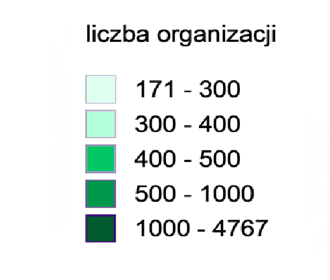 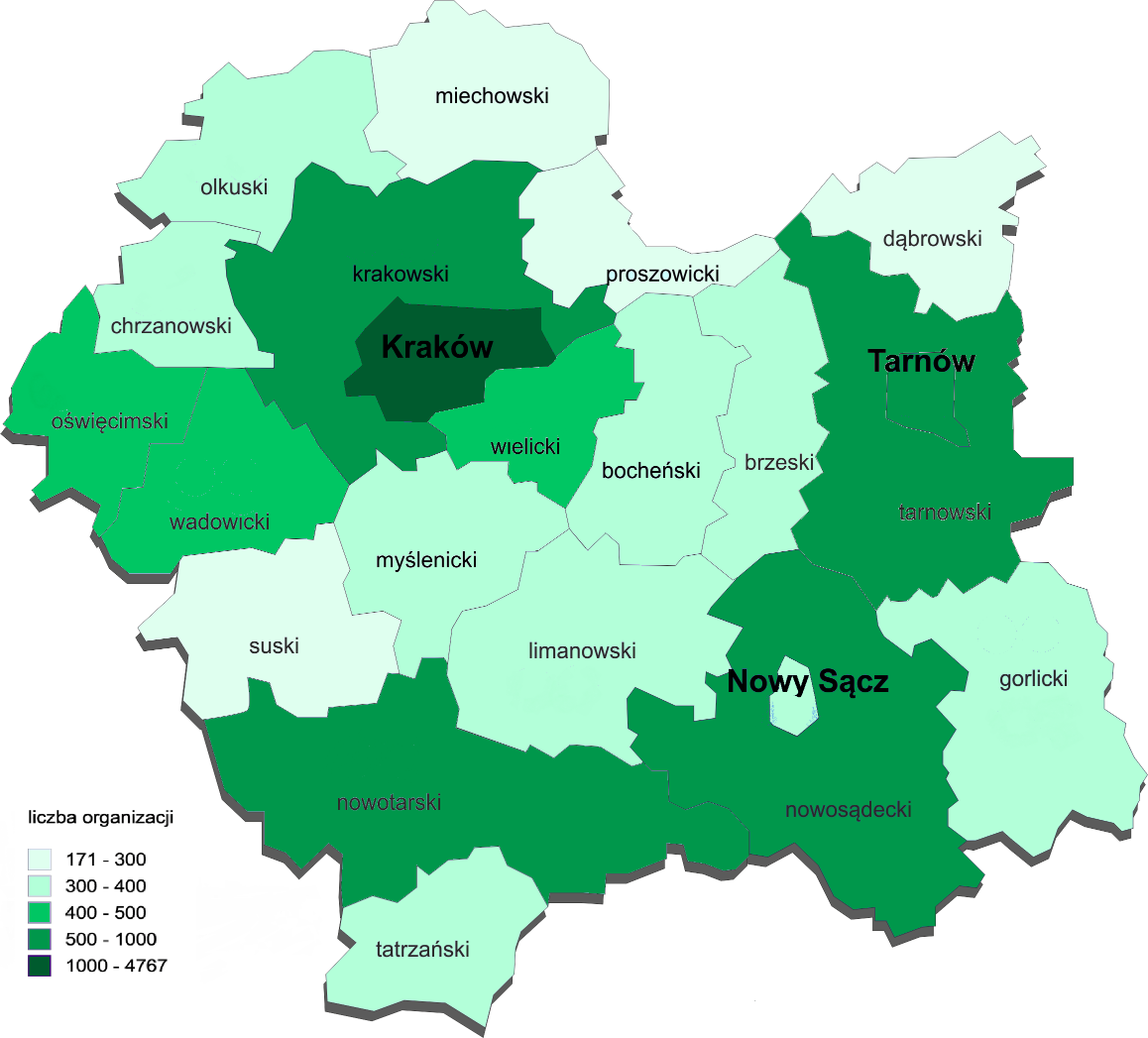 Źródło: Organizacje pozarządowe w województwie małopolskim, raport Małopolskiego Obserwatorium Rozwoju Regionalnego, Kraków 2022PodsumowanieIstotnym elementem rozwoju Małopolskiego Regionu jest zlecanie i realizacja przez organizacje pozarządowe zadań publicznych Województwa. Samorząd województwa małopolskiego dąży 
do wzmacnia tej roli NGO, rokrocznie zwiększając środki finansowe dla III Sektora. W 2022 roku Województwo Małopolskie przekazało organizacjom pozarządowym kwotę ponad 75 mln zł, czyli ponad 28 mln zł więcej w porównaniu do roku poprzedniego – 2021. W ramach tej kwoty znalazło się: 47 mln zł w ramach ustawy o pożytku publicznym i o wolontariacie oraz ponad 28 mln zł w ramach innych ustaw tj.: prawo zamówień publicznych; o ochronie zabytków i opiece nad zabytkami; o zdrowiu publicznym; o rehabilitacji zawodowej i społecznej oraz zatrudnieniu osób niepełnosprawnych; 
o bezpieczeństwie i ratownictwie w górach i na zorganizowanych terenach narciarskich, o samorządzie województwa. Samorząd Województwa Małopolskiego przekazał również organizacjom pozarządowym kwotę ponad 148 mln zł w ramach innych programów i projektów, w tym środków 
z funduszy europejskich, których dysponentem było Województwo Małopolskie. Małopolska Tarcza Humanitarna – pakiet dot. organizacji pozarządowych, wolontariatu i współpracy z JSTW 2022 roku, po 2 latach pandemii, świat stanął w obliczu wojny na Ukrainie. Bardzo ważną rolę odegrały organizacje pozarządowe i wolontariusze, które od pierwszych dni wojny zaangażowały się 
w pomoc, przede wszystkim pomoc humanitarną. Były punktem pierwszej pomocy dla uchodźców 
z Ukrainy w zapewnieniu podstawowych potrzeb tj. żywności, środków higienicznych czy noclegów. Odpowiedzią na najpilniejsze potrzeby uchodźców była Małopolska Tarcza Humanitarna (MTH). 
W ramach pakietu dot. organizacji pozarządowych, wolontariatu i współpracy z JST, Województwo Małopolskie wsparło organizacje pozarządowe w działaniach na rzecz obywateli Ukrainy przebywających na terenie Małopolski, w szczególności w zakresie: koordynacji wolontariackich działań pomocowych, integracji w lokalnych wspólnotach oraz obowiązujących warunków prawnych. Łącznie w ramach MTH, samorząd przekazał organizacjom pozarządowych ponad 2 mln zł na realizację działań z różnych obszarów wsparcia z zakresu pożytku publicznego, w tym: kultury, sportu, edukacji, środowiska, turystyki, ekologii, polityki społecznej i  wolontariatu. Organizacje pozarządowe były również zaangażowane w realizację innych pakietów, m.in.: w ramach funduszy europejskich i wsparcia grantowego EFS dla NGO i JST w zakresie integracji społecznej, rynku pracy, edukacji i zdrowia.Generator ofert Od 2020 roku w wersji pilotażowej, a od 2021 roku, w Urzędzie funkcjonuje elektroniczny system składania wniosków Generator ofert eNGO https://www.pozarzadowa.malopolska.pl/konkursy-trwajace.  System ułatwia współpracę urzędu z organizacjami pozarządowym w oparciu o przepisy ustawy o działalności pożytku publicznego i o wolontariacie (w ramach otwartych konkursów ofert oraz trybu pozakonkursowego na podstawie art. 19a). Usprawnia m.in. ogłaszanie konkursów , nabór 
i ocenę wniosków dotacyjnych, tworzenie umów oraz składanie i weryfikację sprawozdań, a także procedurę w ramach małych grantów. Dzięki wprowadzonemu systemowi zmniejszył się odsetek ofert, które odpadają formalnie, ponieważ system eliminuje ewentualne błędy formalne już na etapie tworzenia ofert. Wskaźnik ofert odrzuconych formalnie do wszystkich złożonych ofert zmniejszył się 
 ok. 10%. Najlepiej wskaźnik ten wygląda w rocznych otwartych konkursach ofert – nieco ponad 6% ofert odpada formalnie. Wdrożenie tego narzędzia spotkało się z pozytywnym odbiorem małopolskich organizacji, jest także ważnym przedsięwzięciem w dobie pandemii związanej z covid-19, a co za tym idzie ograniczeniami kontaktów bezpośrednich i załatwiania spraw on-line. I. WSPÓŁPRACA FINANSOWA  Zlecanie realizacji zadań własnych Województwa Małopolskiego – Wprowadzenie Samorząd Województwa Małopolskiego zlecał realizację zadań publicznych w 2022 roku w ramach otwartych konkursów ofert w formie powierzania (sfinansowanie realizacji zadania) oraz wspierania (dofinansowanie realizacji zadania).W latach 2015-2022 kwota środków przekazanych na dofinansowanie realizacji zadań publicznych w ramach otwartych konkursów ofert oraz tzw. małych grantów wyglądała następująco:Wykres 1. Kwota przekazana z budżetu Województwa Małopolskiego w latach 2015-2022 na realizację zadań publicznych zlecanych na podstawie ustawy o działalności pożytku publicznego i o wolontariacieW 2022 r. Samorząd Województwa Małopolskiego przekazał organizacjom pozarządowym i innym podmiotom prowadzącym działalność pożytku publicznego na podstawie ustawy o działalności pożytku publicznego i o wolontariacie kwotę ponad 47 887 586,76 zł na realizację zadań publicznych, w tym:roczne otwarte konkursy ofert 38 432 761,76 zł  wieloletnie otwarte konkursy ofert 6 601 506,00 zł art. 19a (małe granty) 2 853 319,00 zł Od 2013 r. w ramach otwartych konkursów ofert realizowane są zadania wieloletnie. Zlecanie zadań wieloletnich zapewnia trwałość i ciągłość realizacji wielu ważnych zadań publicznych. W 2022 roku 
w ramach 9 wieloletnich konkursów ofert – ogłoszonych w latach 2018-2022 – organizacje pozarządowe i inne podmioty prowadzące działalność pożytku publicznego realizowały 86 zadań na kwotę ponad 6,6 mln zł. Jeśli chodzi o roczne otwarte konkursy – w ramach ogłoszonych w 2022 roku 46 rocznych otwartych konkursów ofert zostało złożonych 1931 ofert, a zrealizowanych zostało 1047 zadań publicznych na łączną kwotę 38 432 761,76 zł (153- powierzenie, 894 -wsparcie). W ramach trybu pozakonkursowego tzw. małych grantów, zlecanych na podstawie art. 19a ustawy 
o działalności pożytku publicznego i o wolontariacie, w 2022 roku zostało złożonych 1181 ofert, z czego dofinansowano 396 zadań na łączną kwotę 2 853 319,00 zł. Podsumowując, najwięcej środków finansowych w ramach konkursów zostało przekazanych w obszarze sportu, kultury, turystyki i polityki społecznej.Wykres 2. Środki finansowe przyznane w ramach rocznych, wieloletnich otwartych konkursów ofert oraz w trybie pozakonkursowym 19a tzw. „małych grantów” w podziale na departamenty Tabela 1. Środki finansowe przyznane w ramach rocznych, wieloletnich otwartych konkursów ofert oraz w trybie pozakonkursowym 19a tzw. „małych grantów” w podziale na departamenty  Tabela 2. Środki finansowe przyznane w ramach rocznych i wieloletnich otwartych konkursów ofert 
oraz w trybie pozakonkursowym 19a tzw. małe granty w podziale na powiaty  Samorząd Województwa Małopolskiego przeznaczył największą kwotę wsparcia finansowego na zadania publiczne realizowane przez organizacje pozarządowe i inne podmioty prowadzące działalność pożytku publicznego, których siedziba znajdowała się w Krakowie – aż 19 010 678,02 zł. Kolejną grupą są organizacje pozarządowe z siedzibą w powiecie krakowskim – 3 817 251,00 zł, tarnowskim – 2 419 537,00 zł i nowosądeckim – 2 419 511,00 zł. Najmniej środków finansowych trafiło do powiatu suskiego. Poniższa mapa pokazuje alokację środków z budżetu Województwa Małopolskiego ze względu na miejsce zarejestrowania NGO.Mapa 2. Środki finansowe przyznane w ramach rocznych, wieloletnich otwartych konkursów ofert oraz w trybie pozakonkursowym 19a tzw. małe granty – powiat 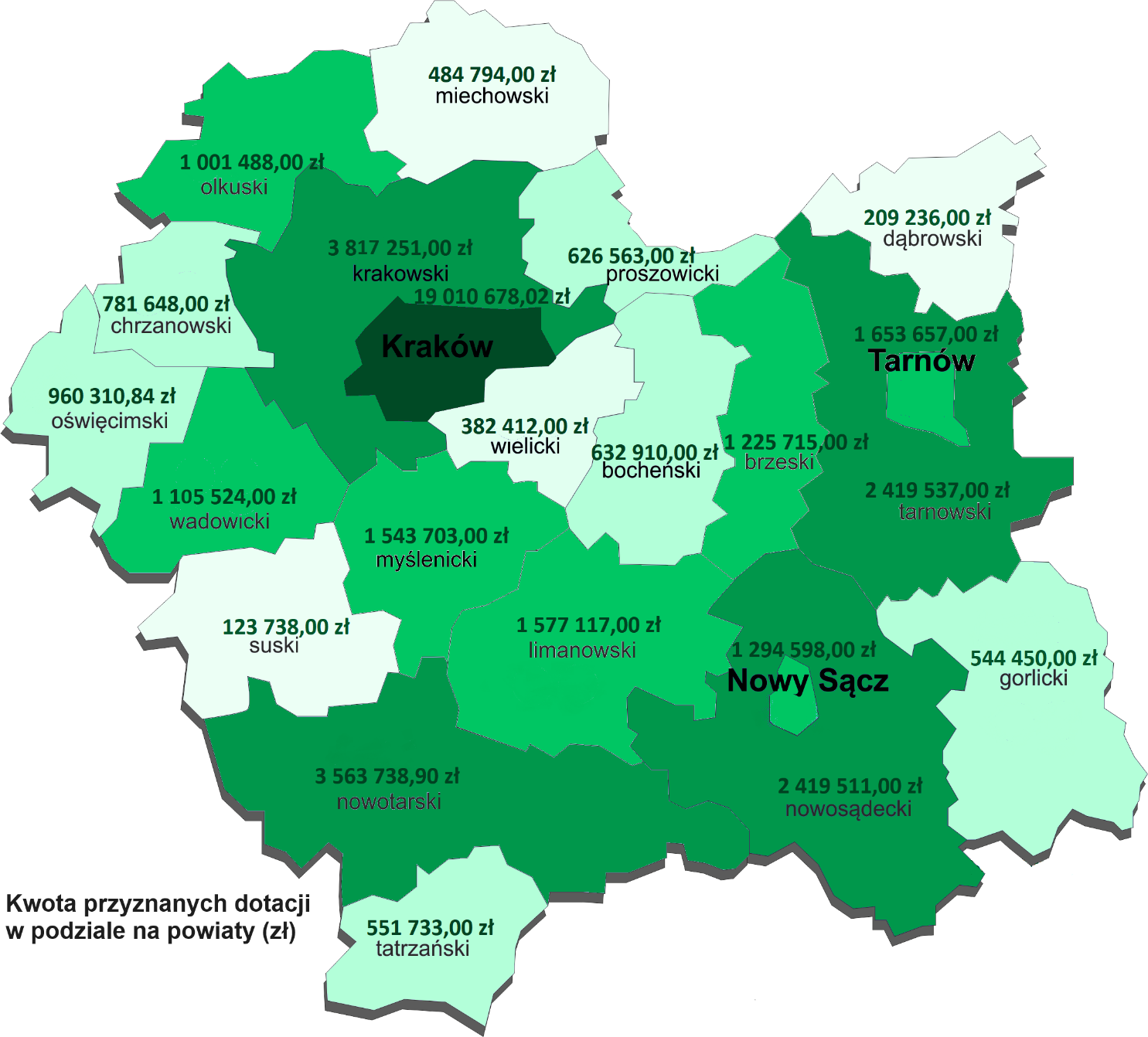 Wykres 3. Środki finansowe przyznane w ramach otwartych konkursów ofert rocznych i wieloletnich oraz w trybie pozakonkursowym 19a tzw. małe granty – podział na formę prawną oferentówW ramach 1529 dofinansowanych ofert, 3 oferty były ofertami wspólnymi, realizowanymi przez 
6 podmiotów (3 stowarzyszenia, 1 fundację i 2 uczniowskie kluby sportowe). Spośród wszystkich organizacji najwięcej, bo aż 954 - miało formę prawną stowarzyszenia, w tej grupie znalazły się również ochotnicze straże pożarne (OSP). Resztę stanowiły: fundacje (265), kluby sportowe, stowarzyszenia kultury fizycznej i stowarzyszenia zwykłe (168), uczniowskie kluby sportowe (36), podmioty kościelne (49), koła gospodyń wiejskich (41) oraz spółki z. o. o (10). W grupie inne znalazły się izby gospodarcze, izby rzemieślnicze, polski związek łowiecki czy kółka rolnicze.   Wykres 4. Efektywność ofert złożonych/dofinansowanych w ramach otwartych konkursów ofert (rocznych i wieloletnich) oraz trybu pozakonkursowego 19a tzw. małych grantów  Roczne konkursy ofert. Zlecanie realizacji zadań własnych Województwa Małopolskiego w trybie rocznych otwartych konkursów ofertW ramach ogłoszonych w 2022 r. 47 rocznych otwartych konkursów ofert zostało złożonych 1931 ofert, z czego ok. 6% ofert odpadło formalnie. Łącznie zrealizowano 1047 zadań na łączną kwotę 38 432 761,76 zł.Najwięcej środków finansowych w ramach konkursów rocznych zostało przekazanych na realizację zadań w Krakowie i powiecie krakowskim. Kwota 1 957 274,00 zł została przekazana Oferentom pochodzącym z innych Województw, którzy realizowali zadania na rzecz mieszkańców Województwa Małopolskiego oraz na terenie Małopolski.  Mapa 3. Środki finansowe przyznane w ramach rocznych otwartych konkursów ofert – powiaty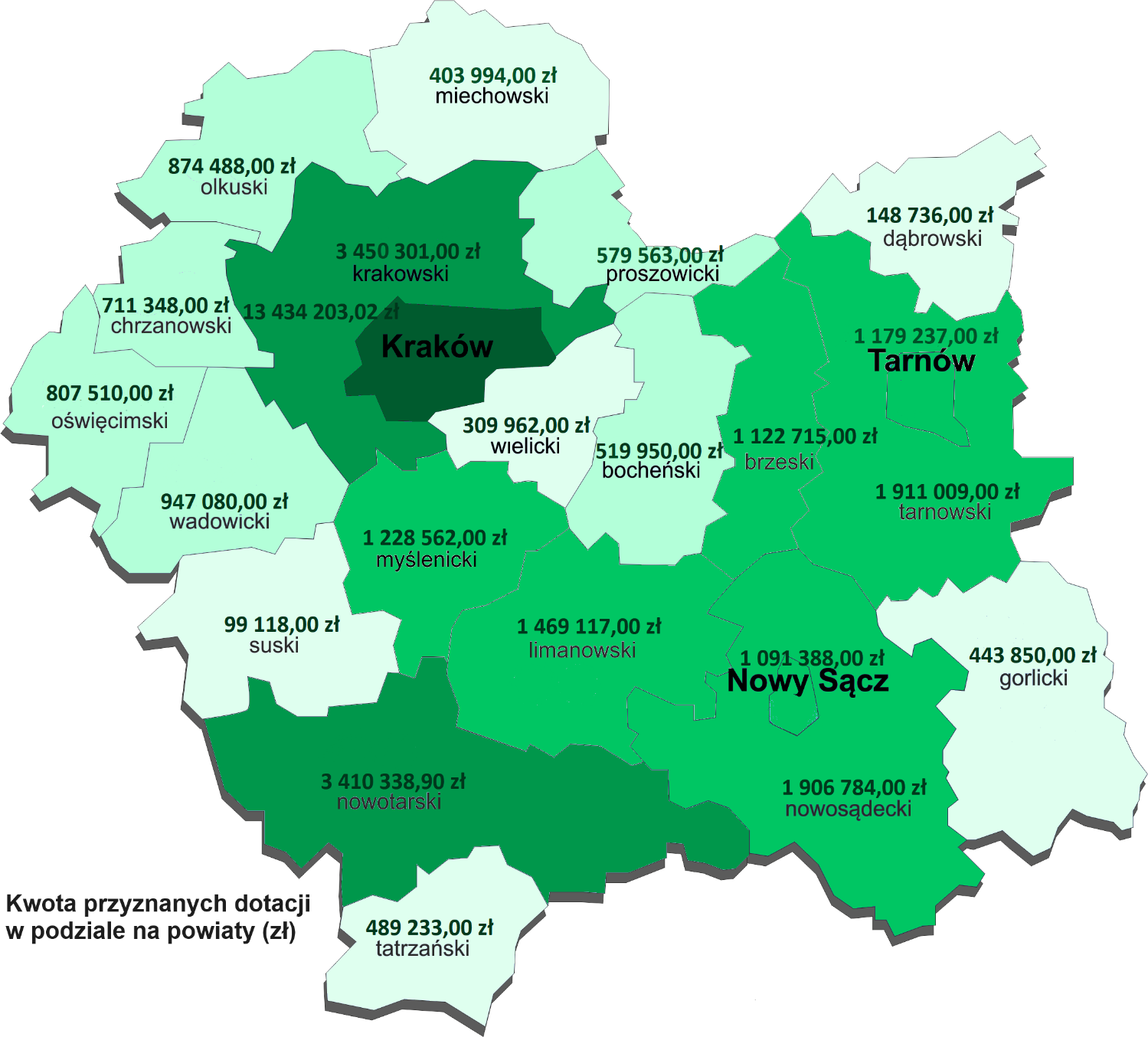 Otwarty konkurs ofert na realizację zadań publicznych Województwa Małopolskiego 
z zakresu rehabilitacji zawodowej i społecznej osób niepełnosprawnych w 2022 r.  (edycja I)Liczba złożonych ofert /Liczba ofert odrzuconych formalnie: 41/6Liczba podpisanych umów: 26Wysokość środków finansowych : 850 000,00 złCelem nadrzędnym otwartego konkursu ofert było zwiększenie dostępu osób niepełnosprawnych do rehabilitacji zawodowej i społecznej oraz wzmocnienie procesów integracji sektora pozarządowego działającego na rzecz osób niepełnosprawnych w Małopolsce. W ramach 26 dofinansowanych zadań zrealizowano m.in.:Wyjazdy integracyjne o charakterze sportowym, edukacyjnym oraz terapeutycznym w różne rejony Polski (m.in. do Zakopanego, Opola, Krynicy Zdroju, Mielna, Szczawnicy),Spotkania terapeutyczne z użyciem zróżnicowanych metod, takich jak hipoterapia, dogoterapia, fototerapia, terapia sensoryczna,Cykl indywidualnych zajęć terapeutycznych połączonych z diagnozą psychologiczną,Cykl warsztatów artystycznych (m.in. malowanie na szkle, filcowanie, rękodzieło), zajęć rozwijających nowe umiejętności (zajęcia kulinarne, żywieniowe, krawieckie, taneczne, ceramiczne), zajęć sportowych (treningi pływackie, kajakarskie),Udział w wydarzeniach kulturalnych (wyjścia do kina, teatru i innych instytucji kultury),Szkolenia, wykłady i warsztaty o charakterze rozwojowym, wychowawczym, budującym kompetencje społeczne i zawodowe, mające na celu zwiększenie samodzielności osób 
z niepełnosprawnościami,Usługi asystencji osobistej dla osób z niepełnosprawnościami ,Spotkania z zakresu doradztwa zawodowego i poradnictwa społeczno-prawnego,Szkolenia oraz spotkania wspierające dla rodzin i opiekunów osób z niepełnosprawnościami, Konferencję naukową z prelekcjami specjalistów z zakresu zdrowia (onkolog, rehabilitant), Imprezy integracyjne połączone z konkursami umiejętności (m.in. konkursy wiedzy, czytelnicze, sportowe, artystyczne, karaoke). Realizator konkursu: Departament Zdrowia, Rodziny, Równego Traktowania i Polityki SpołecznejOtwarty konkurs na realizację zadań publicznych Województwa Małopolskiego 
z zakresu rehabilitacji zawodowej i społecznej osób niepełnosprawnych w 2022 roku (edycja II)Liczba złożonych ofert /Liczba ofert odrzuconych formalnie: 19/3Liczba podpisanych umów: 5Wysokość środków finansowych : 150 000,00 złCelem nadrzędnym  otwartego konkursu ofert było zwiększenie dostępu osób niepełnosprawnych do rehabilitacji zawodowej i społecznej oraz wzmocnienie procesów integracji sektora pozarządowego działającego na rzecz osób niepełnosprawnych w Małopolsce. W ramach 5 dofinansowanych zadań zrealizowano między innymi:Spotkania terapeutyczne z użyciem metod takich jak hipoterapia, alpakoterapia,Cykl warsztatów umiejętności społecznych, komunikacji interpersonalnej, rehabilitacji zawodowej (wiedza o rynku pracy, o ulgach i uprawnieniach osób z niepełnosprawnościami, autoprezentacja),Spotkania z zakresu doradztwa zawodowego i poradnictwa społeczno-prawnego, Cykl grupowych zajęć rehabilitacyjnych,Zajęcia sportowe (m. in. treningi Bocci, warsztaty kajakowe, nordic walking, pilates),Cykl zajęć dotyczących bezpiecznego poruszania się dla osób niewidomych, słabowidzących 
i głuchoniemych,Wyjazdy integracyjne w różne rejony Polski (m.in. Kraków, Ustroń Morski, Kołobrzeg, Koszalin),Szkolenia dla wolontariuszy pracujących z osobami z niepełnosprawnościami.Realizator konkursu: Departament Zdrowia, Rodziny, Równego Traktowania i Polityki SpołecznejOtwarty konkurs ofert na realizację zadań publicznych Województwa Małopolskiego 
w obszarze działalności na rzecz osób niepełnosprawnych z zakresu rehabilitacji społecznej i leczniczej osób niepełnosprawnych w roku 2022 w ramach V edycji Budżetu Obywatelskiego Województwa MałopolskiegoLiczba złożonych ofert /Liczba ofert odrzuconych formalnie: 3/1Liczba podpisanych umów: 2Wysokość środków finansowych : 300 000,00 złW ramach konkursu realizowane zostały 2 zadania publiczne w ramach V edycji Budżetu Obywatelskiego Województwa Małopolskiego, których celem było wsparcie osób niepełnosprawnych w województwie, stworzenie warunków sprzyjających integracji zawodowej i społecznej osób niepełnosprawnych zagrożonych wykluczeniem, a także ochrona i promocja zdrowia na terenie regionu. Dofinansowane zadania to: „Wszyscy razem w jednym tempie” – celem było usprawnianie ogólnorozwojowe dzieci 
i młodzieży z orzeczeniem o niepełnosprawności, pozwalające na wyrównywanie ich deficytów rozwojowych, a także pozytywna stymulacja oraz kształtowanie właściwych postaw dzieci pełnosprawnych w odniesieniu do szeroko pojętego ujęcia niepełnosprawności. 
W ramach zadania zrealizowano cykl zajęć na basenie, zabiegi fizjoterapeutyczne, warsztaty pedagogiczne oraz dogoterapię. „Mocni w pomocy” – celem była poprawa jakości życia 20 rodzin z dzieckiem niepełnosprawnym poprzez zapewnienie dostępu do różnorodnych form kreatywnego spędzania wolnego czasu w przestrzeni publicznej. W ramach zadania zrealizowano warsztaty kulinarne, zajęcia na basenie, warsztaty pedagogiczne dedykowane rodzicom oraz opiekunom osób z niepełnosprawnościami, a także treningi umiejętności społecznych i zajęcia świetlicowe dedykowane osobom z niepełnosprawnościami. Ponadto, zorganizowano spotkanie integracyjno-edukacyjne dla całych rodzin, a także przeszkolono wolontariuszy ze szkół ponadpodstawowych powiatu olkuskiego.    Realizator konkursu: Departament Zdrowia, Rodziny, Równego Traktowania i Polityki SpołecznejOtwarty konkurs ofert na realizację zadania publicznego Województwa Małopolskiego pn. „Bądź aktywny” w obszarze działalności na rzecz osób niepełnosprawnych z zakresu rehabilitacji społecznej i leczniczej osób niepełnosprawnych w roku 2022 w ramach 
V edycji Budżetu Obywatelskiego Województwa MałopolskiegoLiczba złożonych ofert /Liczba ofert odrzuconych formalnie: 2/1Liczba podpisanych umów: 1Wysokość środków finansowych : 139 000,00 złW ramach konkursu realizowano zadanie publiczne pn. „Bądź aktywny” w ramach V edycji Budżetu Obywatelskiego Województwa Małopolskiego, którego celem było wsparcie osób niepełnosprawnych w powiecie olkuskim, stworzenie warunków sprzyjających integracji zawodowej i społecznej osób niepełnosprawnych zagrożonych wykluczeniem, a także ochrona i promocja zdrowia. W ramach zadania przez okres 6 miesięcy zrealizowano zajęcia terapeutyczno-opiekuńcze dla 25 osób 
z niepełnosprawnościami z powiatu olkuskiego z (m.in. warsztaty plastyczne, zajęcia muzyczne, trening higieny, trening funkcjonowania w życiu codziennym), z także zajęcia rehabilitacji ruchowej. Ponadto, wszyscy uczestnicy wraz z opiekunami uczestniczyli w 3 wyjazdach integracyjnych do Kotliny Kłodzkiej, Doliny Będkowskiej i stadniny koni w Udorzu.  Realizator konkursu: Departament Zdrowia, Rodziny, Równego Traktowania i Polityki SpołecznejOtwarty konkurs ofert na realizację zadań publicznych Województwa Małopolskiego 
w obszarze ochrony i promocji zdrowia, wyłonionych w ramach V edycji Budżetu Obywatelskiego Województwa Małopolskiego pn. „Sprzęt Medyczny – Bezpieczna Małopolska” oraz „#4 minuty – podłącz i ratuj! Sieć ogólnodostępnych AED na terenie powiatu krakowskiego”.Liczba złożonych ofert /Liczba ofert odrzuconych formalnie: 4/1Liczba podpisanych umów: 1Wysokość środków finansowych : 94 500,00 złW ramach konkursu realizowano zadanie publiczne pn. „Sprzęt Medyczny – Bezpieczna Małopolska”, które zostało wybrane do realizacji w głosowaniu podczas V edycji Budżetu Obywatelskiego Województwa Małopolskiego . Doposażono 9 podmiotów: w defibrylatory AED i szafki z zasilaczem 24V, a także 1 podmiot w fantom szkoleniowy. Przeszkolono również mieszkańców z zakresu pierwszej pomocy oraz przy użyciu AED. Zrealizowano film reportażowy i konkurs z nagrodami dla uczestników.Realizator konkursu: Departament Zdrowia, Rodziny, Równego Traktowania i Polityki SpołecznejOtwarty konkurs ofert na realizację zadania publicznego Województwa Małopolskiego w obszarze ochrony i promocji zdrowia, wyłonionych w ramach V edycji Budżetu Obywatelskiego Województwa Małopolskiego pn. „#4 minuty – podłącz i ratuj! Sieć ogólnodostępnych AED na terenie powiatu krakowskiego”.Liczba złożonych ofert /Liczba ofert odrzuconych formalnie:  2/0 Liczba podpisanych umów: 1Wysokość środków finansowych: 141 300,00 złW ramach konkursu realizowano zadanie publiczne pn. „#4 minuty – podłącz i ratuj! Sieć ogólnodostępnych AED na terenie powiatu krakowskiego”, które zostało wybrane do realizacji 
w głosowaniu podczas V edycji Budżetu Obywatelskiego Województwa Małopolskiego. Zakupiono 14 kompletnych zestawów defibrylatorów AED oraz przeprowadzono instalację i montaż 14 kompletów AED w przestrzeni publicznej w Województwie Małopolskim, m.in.: w Gminie Czernichów (Czernichów; Rybna); Gminie Jerzmanowice-Przeginia (Jerzmanowice; Przeginia); Gminie Liszki (Kryspinów, Liszki); Gminie Skawina (Krzęcin, Rzozów); Gminie Słomniki (Słomniki); Gminie Wielka Wieś (Biały Kościół; Szyce); Gminie Zielonki (Babice; Bosutów; Zielonki). Ponadto, przeszkolono blisko 280 osób z zakresu pierwszej pomocy i przy użyciu AED, a także zrealizowano film reportażowo-instruktażowy i konkurs 
z nagrodami dla uczestników.Realizator konkursu: Departament Zdrowia, Rodziny, Równego Traktowania i Polityki SpołecznejOtwarty konkurs ofert na realizację w 2022 roku zadań publicznych Województwa Małopolskiego w zakresie działalności na rzecz rodziny, macierzyństwa, rodzicielstwa, upowszechniania i ochrony praw dziecka, pn. „W Rodzinie siła!”Liczba złożonych ofert /Liczba ofert odrzuconych formalnie: 12/0Liczba podpisanych umów: 10Wysokość środków finansowych: 499 965,00 złZarząd Województwa Małopolskiego postanowił dofinansować 10 zadań na łączną kwotę 499 965 zł, w ramach otwartego konkursu ofert na realizację w 2022 roku zadań publicznych Województwa Małopolskiego w obszarze działalności na rzecz rodziny, macierzyństwa, rodzicielstwa, upowszechniania i ochrony praw dziecka pn. „W Rodzinie siła!”.Celem konkursu było przede wszystkim:  podniesienie dostępu do kompleksowych usług wsparcia małopolskich rodzin, głównie 
w sytuacji zmian w cyklu życia rodzinnego czy kryzysów zaburzających funkcjonowanie rodziny, w zakresie specjalistycznego poradnictwa, tj. m.in. psychologicznego, pedagogicznego, rodzinnego, prawnego, a także terapii i mediacji,wsparcie małopolskich rodzin będących w różnej sytuacji życiowej w realizacji ich funkcji wychowawczych, opiekuńczych, socjalizacyjnych i emocjonalnych, rozwój profilaktyki i diagnostyki problemów, zaburzeń rozwojowych i chorób dzieci 
i młodzieży, ze szczególnym uwzględnieniem odbiorców z obszarów wiejskich.Realizacja zadania  pozwoliła zapewnić specjalistyczne wsparcie dla rodzin (w tym w formule poradni rodzinnych) polegającego w szczególności na: terapii indywidualnej / rodzinnej w sytuacji w szczególności wystąpienia kryzysu rodzinnego; poradnictwie psychologicznym (związanym z relacjami rodzinnymi, komunikacją wewnątrz rodzinną, wartościami rodzinnymi), pedagogicznym (związanym ze wzmocnieniem kompetencji rodzicielskich, poprawa relacji rodzic – dziecko, wspomaganiem rozwoju dziecka), prawnym;mediacjach rodzinnych dotyczących wsparcia w rozwiązywaniu konfliktów wewnątrzrodzinnych; prowadzeniu psychoterapii, w tym również online; organizowaniu zajęć mających na celu rozwój zasobów własnych rodzin poprzez m.in. wymianę wspólnych doświadczeń (superwizje rodzinne / superwizje indywidualne / grupy wsparcia, coaching rodzicielski), warsztaty podnoszące kompetencje komunikacyjne.Realizator konkursu: Departament Zdrowia, Rodziny, Równego Traktowania i Polityki Społecznej.Otwarty konkurs ofert na realizację w  2022 r. zadań publicznych Województwa Małopolskiego w obszarze działalność na rzecz rodziny, macierzyństwa, rodzicielstwa, upowszechniania i ochrony praw dziecka, w ramach V edycji Budżetu Obywatelskiego Województwa Małopolskiego Liczba złożonych ofert /Liczba ofert odrzuconych formalnie: 1/0Liczba podpisanych umów: 1Wysokość środków finansowych: 150 000,00 złRealizacja konkursu jest efektem rozstrzygnięcia głosowania mieszkańców Małopolski na zadania 
w ramach V edycji Budżetu Obywatelskiego i konieczności zrealizowania zadania pn.: „Łączymy pokolenia - Kultywujemy tradycje” dla mieszkańców subregionu sądeckiego, w szczególności powiatu nowosądeckiego. Celem zadania było: zorganizowanie aktywności ruchowej mieszkańców subregionu sądeckiego: fitness z elementami siłowymi, pilates, zajęcia na basenie, gimnastykę korekcyjno- kompensacyjną, nordic walking, taniec towarzyski;zorganizowanie aktywności społecznej i integracji: zorganizowanie szeregu spotkań, imprez okolicznościowych, wydarzeń, wyjazdów studyjnych, (np. dzień seniora, senioralia, wyjazdy);edukację polegającą na: zorganizowaniu zajęć, warsztatów rozwijających pasje 
i zainteresowania, oraz wypełniających wolny czas, głównie dla seniorów (z języka angielskiego, zajęć zielarskich czy ogrodniczych, warsztatów malunku i dekoracji);edukację kulturalną: polegającej na zorganizowaniu zajęć nauki gry na instrumentach, związanej z tradycją i kulturą regionalną.Realizator konkursu: Departament Zdrowia, Rodziny, Równego Traktowania i Polityki SpołecznejOtwarty konkurs ofert na realizację zadań publicznych Województwa Małopolskiego 
pn. „Małopolska – tu technologia staje się biznesem”Liczba złożonych ofert / Liczba ofert odrzuconych formalnie: 26/2Liczba podpisanych umów: 15Wysokość środków finansowych : 427 500,00 złW ramach konkursu zlecono zadania publiczne, które polegały na:organizacji wydarzeń i spotkań technologicznych (m.in. konferencji, seminariów, warsztatów, spotkań networkingowych), organizowanych głównie przez podmioty działające aktywnie 
w społeczności start-upowej, które mają na celu rozwój środowiska start-upowego, promowanie postaw przedsiębiorczych i nowoczesnych technologii,  organizacji wydarzeń i aktywności dot. rozwoju sektora kreatywnego w regionie, które mają charakter m.in. warsztatów tematycznych i spotkań dot. branż kreatywnych, designu, organizowanych głównie przez podmioty działające w sektorze kreatywnym i prowadzące działalność w tym zakresie, których celem jest rozwój przedsiębiorczości w branżach kreatywnych. Efektem realizacji zadań było wsparcie wydarzeń skierowanych do młodych firm technologicznych 
w Małopolsce oraz budowanie wzajemnych relacji umożliwiających przekazywanie informacji 
o przedsięwzięciach wspierających rozwój gospodarczy, a wdrażanych przez samorząd oraz promocja regionu jako miejsca gdzie rozwijają się nowe technologie. W organizowanych wydarzeniach łącznie uczestniczyło ok. 1 600 osób.Realizator konkursu: Departament Nadzoru Właścicielskiego i Gospodarki Otwarty konkurs ofert na realizację zadań publicznych Województwa Małopolskiego 
pn. „Małopolska Sieć Sukcesorów”Liczba złożonych ofert /Liczba ofert odrzuconych formalnie: 4/1Liczba podpisanych umów: 2Wysokość środków finansowych : 99 503,00 złW ramach konkursu zlecono zadanie publiczne polegające na organizacji cyklu spotkań podnoszących wiedzę w kluczowych obszarach związanych z prowadzeniem i transferem biznesu u potencjalnych sukcesorów firm/ osób, które przejęły firmę w wyniku sukcesji. Efektem realizacji zadania publicznego było: podniesienie poziomu gotowości do sukcesji w małopolskich firmach poprzez wzmocnienie postaw przedsiębiorczych oraz rozwój wiedzy i umiejętności wśród potencjalnych sukcesorów/ osób, które przejęły firmę w wyniku sukcesji, w kluczowych obszarach funkcjonowania firmy,wsparcie networkingu w/w osób.Łącznie, w ramach zadania, ze wsparcia skorzystało 21 osób (potencjalnych sukcesorów/ osób, które przejęły firmę w wyniku sukcesji).     Realizator konkursu: Departament Nadzoru Właścicielskiego i GospodarkiOtwarty konkurs ofert na realizację zadań publicznych Województwa Małopolskiego 
pn. „Międzynarodowa współpraca przemysłu w obszarach Inteligentnych Specjalizacji”  Liczba złożonych ofert /Liczba ofert odrzuconych formalnie: 2/0Liczba podpisanych umów: 2Wysokość środków finansowych : 131 952,96 złCelem szczegółowym konkursu było wzmocnienie potencjału przemysłowego przedsiębiorstw, klastrów działających w Małopolsce w obszarach małopolskich inteligentnych specjalizacji poprzez ich aktywny i trwały udział w: Projektach Pilotażowych: Wydajna i Zrównoważona Produkcja oraz Działaniach Demonstracyjnych lub innych inicjatywach realizowanych w ramach IA – służących rozwijaniu, testowaniu, ulepszaniu technologii pod kątem ich praktycznej aplikacji; potencjalnych partnerstwach umożliwiających udział w programie Horyzont Europa oraz w innych programach finansowanych z poziomu Komisji Europejskiej. Ponadto celem była identyfikacja międzyregionalnych komplementarności w zakresie celów inicjatywy BERRY+ oraz strategicznych obszarów przemysłowych (inteligentne specjalizacje) Województwa Małopolskiego, rozpoznanie głównych składowych łańcuchów wartości dla wybranych obszarów i opracowanie map tych łańcuchów oraz  przeprowadzenia działań promocyjnych mających na celu upowszechnienie informacji na temat inicjatywy BERRY+. Efektem realizacji zadań było wparcie, wzmocnienie potencjału przemysłowego przedsiębiorstw 
i klastrów działających w Małopolsce w obszarach inteligentnych specjalizacji w ramach Inicjatyw: Inicjatywa Awangarda i BERRY+ i potencjalnych partnerstwach umożliwiających udział w programie Horyzont Europa oraz w innych programach finansowanych z poziomu Komisji Europejskiej.Realizator konkursu: Departament Nadzoru Właścicielskiego i Gospodarki Otwarty konkurs ofert na realizację zadań publicznych Województwa Małopolskiego „Małopolska Postaw na edukację” I edycja Liczba złożonych ofert /Liczba ofert odrzuconych formalnie: 64/4Liczba podpisanych umów: 49Wysokość środków finansowych : 993 500,00 zł Otwarty konkurs ofert na realizację zadań publicznych Województwa Małopolskiego „Małopolska Postaw na edukację” II edycja Liczba złożonych ofert /Liczba ofert odrzuconych formalnie: 43/3Liczba podpisanych umów: 13Wysokość środków finansowych: 490 000,00 złCelem konkursu było:zorganizowanie różnorodnych inicjatyw edukacyjnych np.: przeglądów, wystaw, warsztatów, konferencji, sympozjów, seminariów, szkoleń lub innych imprez o charakterze edukacyjnym - aktywna i innowacyjna przestrzeń edukacyjna;  zorganizowanie różnorodnych inicjatyw polegających na współpracy lub wymianie edukacyjnej z zagranicą, ze szczególnym uwzględnieniem regionów partnerskich Województwa Małopolskiego - edukacja międzyregionalna;  kształtowanie kompetencji uniwersalnych małopolskich uczniów; aktywizacja osób dorosłych poprzez organizowanie zajęć, szkoleń i wydarzeń umożliwiających rozwój zainteresowań, wiedzy i kompetencji, w szczególności kompetencji cyfrowych - edukacja ustawiczna; organizacja programów intermentoringu, polegających na wzajemnej, partnerskiej wymianie wiedzy i umiejętności w różnych obszarach przez osoby dorosłe (np. wymiana nauki obsługi programów komputerowych w zamian za naukę języka obcego) - mentor.wsparcie wychowawczo-pedagogiczne małopolskich uczniów poprzez realizację różnych form edukacyjnych, mających wpływ na poprawę wyników w nauce oraz wykształcenie postawy radzenia sobie na wielu życiowych płaszczyznach. odkrywanie i rozwijanie przez dzieci i młodzież talentów oraz kompetencji. W ramach dofinansowanych zadań zrealizowano:kursy języka polskiego z edukacją w zakresie kompetencji kluczowych (przedsiębiorczości, kompetencji osobistych, społecznych, ekspresji kulturalnej).materiały informacyjno-edukacyjne dla uczniów służące pracy własnej w ramach rozwoju kompetencji uniwersalnych, w tym wydanie edukacyjnej gry planszowej oraz 80 tysięcy egzemplarzy poradnika - Krakowskiej Mapy Akademickiej – zawierającego informacje na temat studiów, przedsiębiorców i przedsiębiorczości Małopolski, ale także potencjału Małopolski i Krakowa do życia i spędzania czasu wolnego.utworzenie ogólnodostępnej, bezpłatnej przestrzeni rozwoju i dzielenia się umiejętnościami dla uczniów małopolski. wydarzenia w formule hackathonu młodzieżowego, akademię autoprezentacji, szkolenia 
z zakresu pierwszej pomocy, zajęcia muzykoterapeutyczne, seminaria i warsztaty 
z rozwijania kompetencji i potencjału uczniów, podnoszenia ich motywacji oraz umiejętności za pomocą projektów STEAM, szkolenia uczniów z obrony terytorialnej, cykl edukacyjno-muzycznych spotkań, warsztaty słowno-muzyczne, festiwal robotyki 
i programowania, zajęcia szachowe, warsztaty z realizacji dźwięku, naukowy projekt badawczy pn. „Otyłość - epidemia XXI wieku”, warsztaty fotograficzne, konkurs graficzny "Sztuka dla sztuki", warsztaty dla uczniów z grafiki komputerowej, konkurs filmowy, warsztaty poligraficzno-introligatorskie.cztery filmy tematyczne w ramach projektu "Filmowe dzieje Polski", cykl 13 audycji radiowych "Małopolska - moje miejsce na Ziemi", 102 spoty promocyjne.Wojewódzki Konkurs Teatralny „Z Mickiewicza wywiedzione. 200 lat polskiego romantyzmu” - 22 scenariusze będące adaptacją dzieł Mickiewicza do wykorzystania 
w doskonaleniu pracy nauczycieli, 22 spektakle teatralne wystawione przed publicznością przez 366 uczniów, 2 komplety tradycyjnych strojów szlacheckich jako nagrody dla szkół, które przygotowały zwycięskie spektakle, do wykorzystania w trakcie uroczystości szkolnych i do przedstawień teatralnych, dwie suknie historyczne dla laureatów II i III Nagrody.zajęcia edukacyjne służące rozwojowi talentu muzycznego dzieci i młodzieży należących do chóru „Puellae Orantes”, warsztaty muzyczne oraz dwa Koncerty Mikołajowe, 
w których wzięło udział 600 uczniów z 23 szkół podstawowych.Łącznie zrealizowano ponad 100 wydarzeń, w których udział wzięło ponad 9000 uczestników. Realizator konkursu: Departament EdukacjiOtwarty konkurs ofert na realizację zadań publicznych Województwa Małopolskiego pn.: "Kocham Polskę!"Liczba złożonych ofert /Liczba ofert odrzuconych formalnie: 23/0Liczba podpisanych umów: 19Wysokość środków finansowych : 400 000,00 złCelem konkursu było:przygotowanie materiałów edukacyjnych upowszechniających wiedzę historyczną 
podczas różnych wydarzeń i imprezach (takich jak np. ulotki, pocztówki, plakaty, filmiki/spoty edukacyjne, śpiewniki pieśni patriotyczne);zorganizowanie lub wsparcie organizacji wydarzeń/imprez o charakterze historyczno-patriotycznym, promujących polską tradycję i polskie symbole narodowe;rozpowszechnianie materiałów promujących polskie symbole narodowe na terenie małopolskich szkół, przedszkoli i innych placówek oświatowych (takich jak np. biało czerwone chorągiewki, nalepki, plakaty); zorganizowanie lub wsparcie organizacji konkursów poświęconych symbolice narodowej 
w szkołach, przedszkolach i innych placówkach oświatowych na terenie Małopolski;współpraca z małopolskimi gminami, powiatami w działaniach na rzecz wychowania 
w patriotyzmie oraz promocji polskich barw narodowych np. poprzez zakup masztów flagowych wraz z biało-czerwonymi flagami, celem ich dalszego przekazania do małopolskich szkół, przedszkoli i innych placówek oświatowych.W ramach dofinansowanych zadań:zorganizowano wędrówki z historią (trasy historyczno-przyrodniczo-edukacyjne 
z dokumentacją fotograficzną) 1 przeprowadzony konkurs - Ojczyznę kocham i szanuję! Polskie Symbole Narodowe – szanuję, miłuję, kreuję!;stworzono galerię na tronie www prezentującą nadesłane prace konkursowe dot. symboli narodowych; 10 przedszkoli, szkół i innych placówek, otrzymało materiały promujące symbole narodowe; 100 uczestników, wzmocniło poczucie wspólnoty podczas udziału w wydarzeniach-wycieczkach sportowych i konkursie;zakupiono maszty flagowe wraz z biało-czerwonymi flagami, służące do nieodpłatnego użyczenia małopolskim szkołom, przedszkolom lub innym placówkom oświatowym;zorganizowano konkurs plastyczny ,,Mój dom pod Biało -Czerwoną Flagą". Konkurs skierowany był do dzieci z oddziałów przedszkolnych z trenu województwa małopolskiego;zorganizowano konkurs wiedzy historycznej dla szkół średnich z terenu Województwa Małopolskiego ,,O szablę Józefa Piłsudskiego";zorganizowano Recital Chopinowski w Pałacu Goetz Hubert Zapiór & Tony Yike Yang;wydrukowano puzzle w kolorze białym i czerwonym, z których uczniowie ze szkoły w Łabowej ułożyli jedną z największych flag na terenie powiatu nowosądeckiego;odbyło się 9 prelekcji wygłoszonych podczas konferencji popularno - naukowej o tematyce patriotycznej, związanej z I Wojną Światową na terenie radłowszczyzny, a także wydrukowano 500 szt. egzemplarzy książki z materiałami pokonferencyjnymi; zorganizowano Wernisaż i wystawę prac plastycznych, dotyczących symboli i świąt Narodowych w listopadzie 2022 w Małej Galerii Powiatowego Centrum Informacji Turystycznej w Limanowej; przeprowadzono jeden koncert edukacyjny przeznaczony dla uczniów szkół Małopolski we wnętrzu zabytkowego kościoła parafialnego Parafii Św. Bartłomieja Apostoła w Mogilanach.  Przeprowadzono również  konkurs obejmujący wiedzę o historii naszej ojczyzny dla uczniów szkół. Uczestnicy konkursu otrzymali pakiety nagród (m.in. flagi, naklejki);40h przeprowadzonych warsztatów dot. Polskiej Podziemnej Armii Niepodległościowców-dla uczniów o tematyce patriotycznej;zorganizowano Warsztaty Kocham Polskę od Małego!przeprowadzono żywą lekcję patriotyzmu, podczas której uczestnicy zadania odśpiewali hymn Polski oraz ulubione pieśni św. Jana Pawła II oraz utworzyli "żywą flagę" z białych i czerwonych kartek papieru formatu A4;zorganizowano konkurs historyczny dotyczący symboliki narodowej pt. "Symbole Narodowe" w dwóch kategoriach: szkoły podstawowe i ponadpodstawowe 2 koncertów historyczno-patriotycznych promujących polską tradycję i polskie symbole narodowe pt. Kocham Polskę";przygotowano dwie edycje śpiewnika polskich pieśni patriotycznych z okazji rocznicy uchwalenia Konstytucji 3-go Maja, wraz z wkładką tematyczną dotyczącą Krakowskiej Skałki 
i 550 - lecia tradycji paulińskiej;zorganizowanie a konkursu - X Dyktanda Niepodległościowego oraz koncertu pieśni patriotycznych (w XXI LO w Krakowie), z uwzględnieniem ich kontekstu historycznego 
i okresów, kiedy powstawały.Łącznie, w ramach zadania zostało objętych ponad 13 tys. uczestników.Realizator konkursu: Departament Edukacji Otwarty konkurs ofert na realizację zadań publicznych Województwa Małopolskiego 
pn. "Prawo i ja – edukacja międzypokoleniowa” Liczba złożonych ofert /Liczba ofert odrzuconych formalnie: 7/1Liczba podpisanych umów: 6Wysokość środków finansowych : 180 000,00 złCelem konkursu było zrealizowanie różnorodnych działań w formie online skierowanych do dzieci 
i młodzieży dotyczących znajomości prawa, zasad bezpieczeństwa zarówno w świecie wirtualnym, jak i rzeczywistym, w tym przeciwdziałania zagrożeniom wobec dzieci i młodzieży w sieci, sposobów reagowania na niebezpieczne sytuacje doświadczane przez dzieci i młodzież także online, a także upowszechniających praktyki zapobiegające przejawom nierówności i dyskryminacji wśród dzieci 
i młodzieży.W ramach dofinansowanych zadań:stworzono pięć szkoleń w formie materiałów wideo w formacie telewizyjnym o tematyce: netykieta, czyli zbiór zasad dotyczących dobrego zachowania w Internecie, sposoby na zwiększenie ochrony prywatności w Internecie w dbałości o własne bezpieczeństwo,  zasady bezpiecznego grania w gry online, jak bezpiecznie korzystać z publicznych sieci Wi-Fi,  przygotowano i rozdysponowano pośród uczniów broszury informacyjne z zakresu prawa,przeprowadzono warsztaty miały na celu wsparcie uczniów z województwa małopolskiego 
w zakresie kompetencji praktycznych, naukowych oraz przygotowania psychologicznego 
do funkcjonowania w świecie wirtualnym, które jest pełne cyberzagrożeń - postępowanie 
w sytuacji bezprawnego zablokowania konta w mediach społecznościowych, zorganizowano 2 konferencje dla uczniów z powiatu tarnowskiego i dąbrowskiego, które zorganizowane były na terenie placówek oświatowych. Poruszono zagadnienia 
z cyberprzestępstwa, zagrożeń występujących w świecie rzeczywistym i wirtualnym, zwrócono uwagę na pilną potrzebę wprowadzenia edukacji prawnej do systemu oświaty, przygotowano bloga prawniczego składającego się z 50 artykułów;Łącznie, w zrealizowanych zadaniach wzięło udział ponad 1400 uczestników.Realizator konkursu: Departament Edukacji Otwarty konkurs ofert na realizację zadań publicznych Województwa Małopolskiego 
pn. „ Naukowe Inspiracje - Ciekawie i Kreatywnie” Liczba złożonych ofert /Liczba ofert odrzuconych formalnie: 2/2Liczba podpisanych umów: 0 Wysokość środków finansowych : 0,00 złCelem konkursu było:wspieranie innowacyjnych prac badawczych m. in. doświadczeń, badań, wynalazków; uzyskanie praktycznych efektów badań naukowych lub prac rozwojowych, popularyzacja zagadnień i wyników badań naukowych;wsparcie projektów interdyscyplinarnych, opartych na współpracy międzyśrodowiskowej, wykorzystaniu dorobku naukowego przez organizacje pozarządowe oraz realizacji przedsięwzięć naukowych zgłaszanych przez organizacje i odpowiadających na potrzeby wynikające z ich działalności statutowej, współpracy kół naukowych z małopolskimi organizacjami pozarządowymi, tworzeniu mechanizmów i rozwiązań sprzyjających współpracy systemowej. W ramach konkursu wszystkie złożone oferty odpadły formalnie, nie została podpisana żadna umowa. Realizator konkursu: Departament Edukacji Otwarty konkurs ofert na realizację zadań publicznych pn. „KOM – Integracja mieszkańców gminy Sułoszowa” (zadanie wyłonione w ramach 5. Edycji BO WM)Liczba złożonych ofert /Liczba ofert odrzuconych formalnie: 2/1Liczba podpisanych umów: 1Wysokość środków finansowych : 116 100,00 zł  Celem konkursu było: zorganizowanie różnorodnych inicjatyw i imprez o charakterze edukacyjnym, aktywizacja osób dorosłych poprzez organizację zajęć, szkoleń i wydarzeń, umożliwiających rozwój zainteresowań, wiedzy i kompetencji oraz odkrywanie i rozwijanie poprzez dzieci i młodzież talentów 
i kompetencji.  integracja mieszkańców powiatu krakowskiego, w szczególności z gminy Sułoszowa i gmin ościennych, poprzez umożliwienie im udziału w różnorodnych zajęciach, oferujących aktywne formy spędzania wolnego czasu, takie jak zajęcia pilates, zajęcia korekcyjne, zajęcia z tenisa stołowego i piłki nożnej, zajęcia z j. angielskiego, nauka gry na gitarze, warsztaty kulinarne, skupione wokół idei zdrowego odżywiania.W ramach powierzonego zadania zrealizowano :zajęcia sportowe dla dzieci i młodzieży (piłka nożna, tenis stołowy), zajęcia korekcyjne pilates dla młodzieży i dorosłych, zajęcia z j. angielskiego dla dzieci w wieku przedszkolnym i szkolnym,zajęcia muzyczne i nauki gry na gitarze dla dzieci,warsztaty kulinarne dla dorosłych, poświęcone zagadnieniom zdrowego odżywiania 
i mających na celu profilaktykę prozdrowotną wraz z częścią praktyczną,Festyn Turnieju Sportowego Piłki Nożnej,Festyn Turnieju Mikołajkowego Tenisa Stołowego.Łącznie, działaniami zostało objętych ok. 80 uczestników.Realizator konkursu: Departament Edukacji Otwarty konkurs ofert na realizację zadań publicznych „Polska-Ukraina”. Poznajmy się w Małopolsce”Liczba złożonych ofert /Liczba ofert odrzuconych formalnie: 20/1Liczba podpisanych umów: 19Wysokość środków finansowych : 572 000,00 złCelem konkursu było prowadzenie kursów nauki języka polskiego dla dzieci i młodzieży z Ukrainy oraz organizacja wydarzeń dla polskich i ukraińskich dzieci i młodzieży. Odbyły się warsztaty edukacyjne, warsztaty edukacyjno- krajoznawcze po Małopolsce, szkolenia, imprezy, pikniki, koncerty i eventy, konkursy, gry, zabawy, animacje czasu wolnego itp.). Celem była wzajemna integracja, poznanie polskiej kultury i tradycji, a także atrakcji turystycznych Małopolski. W ramach dofinansowanych zadań zrealizowano:Zajęcia edukacyjne z programowania, robotyki i druku 3D, spacery, wycieczki po Krakowie 
i okolicy, zwiedzanie w grupach językowych krakowskich muzeów, wydarzenia kulturalno-integracyjne (piknik w Krakowie i poza Krakowem), kursy języka polskiego, edukacyjne zajęcia artystyczne, zajęcia z tańca ludowego i śpiewu, spotkania i imprezy szachowe, zajęcia 
z kodowania, muzyczno-rytmiczne, plastyczne, matematyczno-logiczne, warsztaty tworzenia filmu animowanego;Projekt „Tańczący z witrażami” oparty na przedstawieniu sylwetki i twórczości Stanisława Wyspiańskiego:przeprowadzenie 18 warsztatów nauki języka polskiego pt. "Polska mowa",przeprowadzenie 16 integracyjnych warsztatów rzemiosła witrażowego pt. "Żywioł szkła",przeprowadzenie 18 integracyjnych warsztatów tanecznych pt. "Chocholi taniec".Dwa czterodniowe wyjazdy integracyjne do Gołkowic Górnych, do Centrum Wypoczynku JordaNova w powiecie nowosądeckim;Mikołajkowy piknik polsko-ukraiński;Koncerty poezji śpiewanej dla dzieci i młodzieży.Łącznie zrealizowano ponad 70 wydarzeń, w których udział wzięło ok. 2500 uczestników. Realizator konkursu: Departament Edukacji Otwarty konkurs ofert na realizację zadania publicznego Województwa Małopolskiego pn. „Święto Karpia w Wierzchosławicach”.  Liczba złożonych ofert /Liczba ofert odrzuconych formalnie: 1/0Liczba podpisanych umów: 1Wysokość środków finansowych : 138 500,00 złW ramach konkursu realizowane zostało 1 zadanie publiczne pn. „Święto Karpia w Wierzchosławicach” w ramach V edycji Budżetu Obywatelskiego Województwa Małopolskiego. Realizacja zadania przyczyniła się do krzewienia kultury lokalnej i tradycji kulinarnej na terenie subregionu tarnowskiego. W ramach jednodniowego wydarzenia kulturalnego „Święto Karpia w Wierzchosławicach” zorganizowano m.in. atrakcje dla dzieci, serwowano potrawy z karpia, wystąpił zespół pieśni i tańca. Koła Gospodyń Wiejskich zaprezentowały swoją działalność, a także przygotowały wyroby i potrawy. Odbył się również koncert zespołu „Baciary” oraz zabawa taneczna.Realizator konkursu: Departament Rolnictwa i Rozwoju Obszarów Wiejskich Otwarty konkursu ofert na realizację zadań publicznych Województwa Małopolskiego 
w 2022 roku wybranych w wyniku głosowania przez  mieszkańców Małopolski w ramach V edycji Budżetu Obywatelskiego w dziedzinie kultury.Liczba złożonych ofert /Liczba ofert odrzuconych formalnie: 20/1Liczba podpisanych umów: 19Wysokość środków finansowych : 2 611 299,00 złW ramach konkursu sfinansowane zostały zadania, których celem było:wzbogacenie oferty kulturalnej Małopolski poprzez realizację działań kulturalnych, animacyjnych, artystycznych oraz chroniących dziedzictwo kulturalne Małopolski, takich jak np. koncerty, wystawy, warsztaty. rozwijanie kompetencji kulturowych mieszkańców Małopolski poprzez edukację kulturalną i animację kultury. utrzymanie tożsamości lokalnej, regionalnej i narodowej szczególnie poprzez wspieranie folkloru. zachęcenie do aktywnego i twórczego udziału w kulturze i tworzenia treści kulturowych oraz wspomagające rozwój wspólnot i społeczności lokalnych. Zachowanie i utrwalenie w formie cyfrowej zasobów dziedzictwa kulturowego.  W  ramach udzielonych dotacji dofinansowano  najbardziej wartościowe  przedsięwzięcia  kulturalne 
i  artystyczne  w tym m.in.: STOWARZYSZENIE WSPIERANIA INICJATYW SPOŁECZNYCH "DAMY RADĘ" (zadanie pn. „III. Małopolski Festiwal Taneczno-Musicalowy”), Lokalna Grupa Działania "Partnerstwo na Jurze" (zadanie pn. „Chechło YouTube Live Festiwal”), Stowarzyszenie "MAŁA ARMIA JANOSIKA" (zadanie pn. „3. największa góralska Majówka w Polsce dla Ojca Świętego Jana Pawła II”), Stowarzyszenie Lachów Podegrodzkich (zadanie pn. „U pradziadków” - 20 - lecie istnienia Zagrody Wiejskiej Kubalówka"), Stowarzyszenie Regiony Nowych Szans "Vesna" (zadanie pn. „Sztuka w krainie Vesny"). Realizator konkursu: Departament Kultury i Dziedzictwa NarodowegoOtwarty konkurs ofert na realizację zadań publicznych Województw Małopolskiego 
pn.: „Mecenat Małopolski” I edycja I edycjaLiczba złożonych ofert /Liczba ofert odrzuconych formalnie: 476/24 Liczba podpisanych umów: 227 umów Wysokość środków finansowych: 3 661 000,00 zł Otwarty konkurs ofert na realizację zadań publicznych Województw Małopolskiego 
n.: „Mecenat Małopolski” II edycja II edycjaLiczba złożonych ofert /Liczba ofert odrzuconych formalnie: 202/9 Liczba podpisanych umów: 76 umówWysokość środków finansowych: 1 003 000,00 zł W ramach konkursu wspierane były zadania:wzbogacające ofertę kulturalną Małopolski poprzez realizację działań kulturalnych, animacyjnych, artystycznych oraz chroniących dziedzictwo kulturalne Małopolski, takich jak np. koncerty, wystawy, festiwale, przeglądy, konkursy lub inne; rozwijające kompetencje kulturowe mieszkańców Małopolski poprzez edukację kulturalną 
i animację kultury;polegające na przygotowaniu i prezentacji wydarzeń artystycznych mogących mieć wpływ na promocję kultury Małopolski, zarówno w kraju, jak i za granicą;utrzymujące tożsamość lokalną i regionalną szczególnie poprzez wspieranie folkloru 
i tradycyjnych zespołów muzycznych i orkiestr, z wyłączeniem zakupu strojów regionalnych;zachowujące, utrwalające i upowszechniające w formie cyfrowej zasoby dziedzictwa kulturowego;promujące kulturę i tradycje mniejszości narodowych i grup etnicznych zamieszkujących Małopolskę;zachęcające do aktywnego i twórczego udziału w kulturze i tworzenia treści kulturowych oraz wspomagające rozwój wspólnot i społeczności lokalnych;upowszechniające tradycje walk o niepodległość i suwerenność RP.W  ramach  udzielonych  dotacji  dofinansowano  najbardziej wartościowe  przedsięwzięcia  kulturalne  i  artystyczne  w tym m.in.: Fundacja na Rzecz MDSM w Oświęcimiu (zadanie pn. Alternatywna Scena MDSM), Stowarzyszenie "PRZYJAŹNI MIASTU" (zadanie pn. Herbatka u Zieleniewskich), Stowarzyszenie Zalipiańskich Malarek (zadanie pn. Finał 59. konkursu "Malowana chata"), Dziewczęcy Chór Katedralny PUELLAE ORANTES (zadanie pn. Edukacja i integracja przez śpiew), Fundacja "BARKA" zadanie pn. XVI Koncert Papieski, Stowarzyszenie Inicjatyw Społecznych, Kulturalnych, Edukacyjnych "Karolina" (zadanie pn. Widowisko muzyczne z okazji 35 – lecia beatyfikacji bł. Karoliny i pobytu Jana Pawła II 
w Tarnowie). Realizator konkursu: Departament Kultury i Dziedzictwa NarodowegoOtwarty konkurs ofert na realizację zadań publicznych Województwa Małopolskiego „Małopolskie Orkiestry Dęte 2022”Liczba złożonych ofert /Liczba ofert odrzuconych formalnie: 124/12Liczba podpisanych umów: 51Wysokość środków finansowych : 501 500,00 zł  W ramach konkursu wspierane będą zadania przygotowujące świadomych odbiorców i uczestników kultury wśród wszystkich grup wiekowych oraz stwarzających warunki do tworzenia i poznawania kultury i rozwijania pasji, talentów i postaw aktywnych poprzez zakup: instrumentów, akcesoriów muzycznych, strojów, sprzętu niezbędnego do realizacji koncertów lub zajęć warsztatowych oraz wydawnictw muzycznych, z przeznaczeniem dla wyposażenia orkiestr dętych – połączony z organizacją wydarzeń związanych z rozwojem lub popularyzacją działalności orkiestr dętych (np. warsztatów, szkoleń, koncertów małego składu zespołu, spotkań, prelekcji, przeglądów). W  ramach  udzielonych  dotacji  dofinansowano  najbardziej wartościowe  przedsięwzięcia  kulturalne  i  artystyczne  w tym m.in.: Stowarzyszenie Orkiestra Dęta Uście Solne (Z muzyką przez pokolenia - jubileusz 95-lecia działalności Orkiestry Dętej Uście Solne), Orkiestra Dęta Ochotniczej Straży Pożarnej w Roczynach (Małopolskie Orkiestry Dęte 2022 - Warsztaty, prelekcje, spotkania i Koncert), Ochotnicza Straż Pożarna w Jurgowie (Zakup instrumentów dętych dla Orkiestry Dętej w Jurgowie), Parafia Rzymskokatolicka pw. Matki Bożej Nieustającej Pomocy w Woli Rzędzińskiej (Warsztaty artystyczne pn. "Głos trąbki wzywa!"), STOWARZYSZENIE MUZYKÓW CANTICUM CANTICORUM (Małopolskie Orkiestry Dęte 2022).Realizator konkursu: Departament Kultury i Dziedzictwa NarodowegoOtwarty konkurs ofert na realizację zadań publicznych Województwa Małopolskiego 
pn. „Małopolskie Chóry – Małopolska Rozśpiewana” Liczba złożonych ofert /Liczba ofert odrzuconych formalnie: 53/2Liczba podpisanych umów: 21Wysokość środków finansowych : 200 000,00 złW ramach konkursu wspierane były zadania przygotowujące świadomych odbiorców i uczestników kultury wśród wszystkich grup wiekowych oraz stwarzające warunki do tworzenia i poznawania kultury i rozwijania pasji, talentów i postaw aktywnych poprzez:organizację wydarzeń muzycznych np. koncertów, festiwali, przeglądów, konkursów, organizację zajęć warsztatowych (np. kształcenia głosu, opracowania - poszerzenia repertuaru chóru, nauki śpiewu dla nowych członków chóru, podniesienia umiejętności dyrygentów, trenerów wokalnych), udział w krajowych lub zagranicznych festiwalach, koncertach, przeglądach lub działania związane z nagraniem własnego wydawnictwa muzycznego np. płyty, teledysku; zakup: akcesoriów muzycznych, strojów dla chórzystów, sprzętu niezbędnego do realizacji koncertów (np. głośniki, mikrofony, statywy) oraz wydawnictw muzycznych (np. nuty, płyty, podręczniki muzyczne, śpiewniki) z przeznaczeniem dla wyposażenia chóru w formie użyczenia – połączony z organizacją wydarzeń albo zajęć warsztatowych związanych z rozwojem lub popularyzacją ich działalności.W  ramach  udzielonych  dotacji  dofinansowano  najbardziej wartościowe  przedsięwzięcia  kulturalne  i  artystyczne, w tym m.in.: Stowarzyszenie Chóru Scherzo (zadanie pn. Warsztaty szkoleniowe Młodzieżowego Chóru „Scherzo”), Stowarzyszenie Chór Musica Ex Anima & Orkiestra Symfoniczna Sanktuarium Bożego Miłosierdzia (zadanie pn. Cykl zajęć warsztatowych dla członków chóru Musica 
ex Anima), Wawelskie Stowarzyszenie Chóralne (zadanie pn. DONA NOBIS PACEM Koncert Chóru Mieszanego Katedry Wawelskiej z utworami Klaudii Rabiega), Parafia Rzymskokatolicka pw. Matki Bożej Nieustającej Pomocy w Woli Rzędzińskiej (zadanie pn. "Cały Twój Maryjo!" - warsztaty chóralne 
i koncert upamiętniający pontyfikat Świętego Jana Pawła II).  Realizator konkursu: Departament Kultury i Dziedzictwa NarodowegoOtwarty konkurs ofert na realizację zadań publicznych Województwa Małopolskiego pn. „Kultura Wrażliwa”Liczba złożonych ofert /Liczba ofert odrzuconych formalnie: 21/1Liczba podpisanych umów: 11Wysokość środków finansowych : 150 000,00 złW ramach konkursu wspierane były zadania:znoszące bariery w dostępie do kultury dla osób z niepełnosprawnościami, m.in. poprzez dostosowanie do potrzeb tego typu publiczności i dostępie do dzieł literackich, teatralnych, filmowych oraz eksponatów, obiektów i zajęć warsztatowych, zrealizowane we współpracy 
z instytucjami kultury z terenu województwa małopolskiego;aktywizujące środowisko osób z niepełnosprawnościami i zwiększające ich udział w obiegu kulturalnym;utrwalające i zachowujące zasoby dziedzictwa kulturowego w formie cyfrowej, która umożliwia ich odbiór przez szerokie grono publiczności (w tym równy dostęp dla osób 
z niepełnosprawnościami);zachęcające do tworzenia dostępnych treści kultury;wzbogacające ofertę kulturalną Małopolski dostosowaną dla osób z niepełnosprawnościami poprzez realizację działań kulturalnych, animacyjnych, artystycznych oraz chroniących dziedzictwo kulturowe Małopolski; edukujące z zakresu dostosowania oferty kulturalnej dla osób z niepełnosprawnościami.W  ramach  udzielonych  dotacji  dofinansowano  najbardziej wartościowe  przedsięwzięcia  kulturalne  i  artystyczne  w tym m.in.: Stowarzyszenie Manko (zadanie pn. Dostępny Głos Seniora dla niepełnosprawnych seniorów w Małopolsce), Fundacja Świętego Benedykta (zadanie pn. Skrzydlate bajeczki), Stowarzyszenie Rozwoju Gminy Raciechowice (zadanie pn. Festiwal wrażliwości), Stowarzyszenie "Na deskach" (zadanie pn. Zobacz, dotknij, usłysz i poczuj sztukę).Realizator konkursu: Departament Kultury i Dziedzictwa Narodowego UMWM.Otwarty konkurs ofert na realizację zadań publicznych Województwa Małopolskiego pn.: „Solidarna Kultura”Liczba złożonych ofert /Liczba ofert odrzuconych formalnie: 24/4Liczba podpisanych umów: 18Wysokość środków finansowych : 457 000,00 zł W ramach konkursu finansowane były zadania, których głównym celem była integracja mieszkańców Małopolski ze społecznością ukraińską, która opuściła swój kraj w obawie o utratę zdrowia lub życia 
w związku z trwającym konfliktem zbrojnym. Działania pozwalające na zagospodarowanie czasu wolnego oraz stwarzające warunki do poznawania naszej kultury poprzez organizację warsztatów, wystaw, spektakli i koncertów musiały odbywać się we współpracy z podmiotami kultury z terenu Województwa Małopolskiego. W  ramach  udzielonych  dotacji  dofinansowano  najbardziej wartościowe  przedsięwzięcia  kulturalne  i  artystyczne  w tym m.in.: Stowarzyszenie "Pro Bono Arte" (zadanie pn. Polsko-ukraiński Chór platformą integracji Polaków i Ukraińców w Nowym Sączu i powiecie nowosądeckim), Fundacja „Gotowi do działania" (zadanie pn. "Wyspa Nadziei" polsko-ukraińskie spotkania z muzyką),  Stowarzyszenie Manko (zadanie pn. Małopolska kultura dla uchodźców z Ukrainy), Towarzystwo Inicjatyw lokalnych Libero w Brzeszczach (zadanie pn. "Z miłości do wolności"- solidarni z Ukrainą), Entuzjaści Uśmiechu Stowarzyszenie Pomocy Osobom Niepełnosprawnym w Domosławicach (zadanie pn. Wokół żłóbka jak u siebie. Polsko-Ukraińskie kolędowanie).  Realizator konkursu: Departament Kultury i Dziedzictwa NarodowegoOtwarty konkurs ofert w sprawie ogłoszenia otwartego konkursu ofert na realizacje zadań publicznych Województwa Małopolskiego w dziedzinie kultury w 2022 roku 
pn. „Etno Małopolska”Liczba złożonych ofert /Liczba ofert odrzuconych formalnie: 96/14Liczba podpisanych umów: 45Wysokość środków finansowych : 663 000,00 złW ramach konkursu dofinansowane zostały zadania polegające na wspieraniu inicjatyw indywidualnych i społecznych wspomagających rozwój wspólnot i społeczności lokalnych oraz związanych z opieką nad dziedzictwem niematerialnym Małopolski (m.in. zwyczaje, tradycje, obrzędy) i pozwalające na tworzenie i poznawanie lokalnej kultury ludowej poprzez zakup strojów ludowych połączony z organizacją wydarzeń związanych z popularyzacją dziedzictwa kulturowego Małopolski (np. spotkań, koncertów, warsztatów, wystaw, szkoleń, konkursów, pokazów).  W  ramach  udzielonych  dotacji  dofinansowano  najbardziej wartościowe  przedsięwzięcia  kulturalne  i  artystyczne  w tym m.in.: STOWARZYSZENIE KRZEWIENIA KULTU ŚWIĘTEGO OJCA STANISŁAWA PAPCZYŃSKIEGO (zadanie pn. Zwyczaje lachów  podegrodzkich - Noc Świętojańska), Wykuci W Sercu Małopolski (zadanie pn. Promocja kultury i folkloru poprzez wsparcie Zespołu Pieśni i Tańca Elegia), Stowarzyszenie Przyjaciół Małego Podegrodzia (zadanie pn. Warsztaty starej fotografii i zakup strojów regionalnych dla zespołu Małe Podegrodzie), Myślenickie Towarzystwo Kultury (zadanie pn. "Ludowo=Czadowo"), Fundacja Promocji i Rozwoju Gminy Łapanów (zadanie pn. Rozwój młodzieżowego Zespołu Pieśni i Tańca oraz Kapeli Ludowej "ŁAPANOWIANIE"), Koło Gospodyń Wiejskich "Marysieńki" w Szerzynach (zadanie pn. Bo tradycję należy promować, pielęgnować 
i smakować!)Realizator konkursu: Departament Kultury i Dziedzictwa NarodowegoOtwarty konkurs ofert na realizacje zadań publicznych Województwa Małopolskiego 
w obszarze Wspierania i Upowszechniania Kultury Fizycznej w 2022 roku w ramach zadania Upowszechnianie Kultury Fizycznej - pn. „Małopolska na Sportowo”Liczba złożonych ofert /Liczba ofert odrzuconych formalnie: 272/10Liczba podpisanych umów: 132Wysokość środków finansowych : 1 838 000,00 złW ramach konkursu ,,Małopolska Na Sportowo’’ zrealizowano łącznie 132 projekty. Ich celem była popularyzacja sportu, szczególnie wśród dzieci i młodzieży oraz stworzenie warunków sprzyjających rozwojowi kultury fizycznej w Małopolsce, w tym promocja zdrowego stylu życia i aktywnych form spędzania wolnego czasu. Efektem realizacji zadania było dofinansowanie 132 klubów i stowarzyszeń sportowych oraz fundacji. Realizator konkursu: Departament Sportu i Igrzysk EuropejskichOtwarty konkurs ofert na realizację zadań publicznych Województwa Małopolskiego 
w obszarze wspierania i upowszechniania kultury fizycznej w latach 2022 – 2023, w tym zadań jednorocznych oraz dwuletnich wybranych w ramach 5. edycji Budżetu Obywatelskiego Województwa MałopolskiegoLiczba złożonych ofert /Liczba ofert odrzuconych formalnie: 48/2Liczba podpisanych umów: 46 Wysokość środków finansowych : 6 750 672,06 złW ramach konkursu ofert zrealizowanych zostało 46 zadań publicznych w ramach V edycji Budżetu Obywatelskiego Województwa Małopolskiego. Zadanie dwuletnie zostało opisane w konkursach wieloletnich. Celem zadań była popularyzacja sportu oraz stworzenie i poprawa warunków sprzyjających rozwojowi kultury fizycznej w województwie małopolskim, a także propagowanie zdrowego stylu życia i aktywnego spędzania wolnego czasu. Wśród zrealizowanych zadań znalazły się projekty skierowane do mieszkańców woj. Małopolskiego, w szczególności dzieci i młodzieży z zakresu siatkówki, piłki nożnej, pływania, łyżwiarstwa i innych dyscyplin sportowych. Wsparto również szkółki i kluby siatkarskie. Realizator konkursu: Departament Sportu i Igrzysk EuropejskichOtwarty konkurs ofert na realizacje zadań publicznych Województwa Małopolskiego 
w obszarze Wspieranie i Upowszechnianie Kultury Fizycznej w 2022 roku w zakresie Współzawodnictwa i szkolenia sportowego dzieci i młodzieżyLiczba złożonych ofert /Liczba ofert odrzuconych formalnie: 7/0Liczba podpisanych umów: 7Wysokość środków finansowych : 3 330 000,00 złW ramach realizacji konkursu dofinansowano 7 zadań publicznych w wysokości 3 330 000,00 zł.Efektem realizacji konkursu było – w zakresie:Współzawodnictwo sportowe dzieci i młodzieży szkolnej – w ramach Igrzysk Dzieci, Igrzysk Młodzieży Szkolnej i Licealiady Młodzieży – zorganizowanie 166 eliminacji ponadpowiatowych 
z udziałem 5 212 uczniów oraz 72 finałów wojewódzkich z udziałem 7 134 uczniów. Ogółem w 238 powyższych zawodach uczestniczyło 12 346 uczniów z województwa małopolskiego. Ponadto, 
w ramach Ogólnopolskich Igrzysk Dzieci, Igrzysk Młodzieży Szkolnej i Licealiady Młodzieży, dofinansowano udział 181 reprezentantów województwa małopolskiego w 15 zawodach;Szkolenie kadr wojewódzkich młodzików – przeprowadzenie 165 akcji szkoleniowych tj. 85 zgrupowań szkoleniowych, 60 konsultacji szkoleniowych i 20 konsultacji startowych w 47 sportach z udziałem 1 202 zawodników;Szkolenie dzieci i młodzieży uzdolnionej sportowo – przygotowanie i udział w finałach ogólnopolskiego systemu sportu młodzieżowego (Międzywojewódzkie Mistrzostwa Młodzików - Mistrzostwa Polski Młodzików, Ogólnopolska Olimpiada Młodzieży - Mistrzostwa Polski Juniorów Młodszych, Mistrzostwa Polski Juniorów i Młodzieżowe Mistrzostwa Polski) 
dla 1636 zawodników (w tym: 95 młodzieżowców, 452 juniorów, 618 juniorów młodszych, 471 młodzików) w 50 sportach. Zawodnicy ci wzięli udział w 182 akcjach szkoleniowych tj. w 34 zgrupowaniach i konsultacjach szkoleniowych, 26 startach kontrolnych, 55 eliminacjach oraz 67 finałach systemu sportu młodzieżowego;Przeprowadzenie Ogólnopolskiej Olimpiady Młodzieży w sportach letnich MAŁOPOLSKA 2022.  
W terminie 17 czerwca do 14 sierpnia 2022 r. na terenie Małopolski zostały przeprowadzone zawody finałowe OOM w sportach letnich „Małopolska ‘2022”. Ogólnopolska Olimpiada Młodzieży, 
jako integralna część państwowego Systemu Sportu Młodzieżowego jest ogólnokrajową imprezą sportową o randze Mistrzostw Polski dla młodych sportowców w kategorii wiekowej juniora młodszego. Formuła finałów tych zawodów jest oparta na ideowych, organizacyjnych 
i ceremonialnych wzorcach Igrzysk Olimpijskich. Rozegrano zawody we wszystkich zaplanowanych 33 sportach w 36 blokach (zawody w strzelectwie sportowym, wspinaczce sportowej i żeglarstwie ze względu na dostępność obiektów rozegrano w dwóch lokalizacjach lub czasie). Ponadto efektem rywalizacji w ramach Ogólnopolskiej Olimpiady Młodzieży w sportach letnich Małopolska 2022 było wyłonienie Mistrzów Polski w 246 konkurencjach rozgrywanych w ramach 33 sportów letnich 
z zaplanowanych 247 (nie odbyła się konkurencja C-4 mężczyzn w kajakarstwie klasycznym ze względu na nieregulaminową liczbę zgłoszonych osad). W zawodach wystartowało 4 228 najbardziej utalentowanych zawodników reprezentujących wszystkie 16 województw w sportach letnich. Realizator konkursu: Departament Sportu i Igrzysk EuropejskichOtwarty konkurs ofert na realizacje zadań publicznych Województwa Małopolskiego 
w obszarze Wspieranie i upowszechnianie kultury fizycznej w 2022 roku w zakresie „Szkolenia zawodników z klubów i stowarzyszeń sportowych województwa małopolskiego do udziału w finałach ogólnopolskich współzawodnictwa sportowego dzieci i młodzieży w ramach państwowego Systemu Sportu Młodzieżowego ”Liczba złożonych ofert /Liczba ofert odrzuconych formalnie: 48/ 2Liczba podpisanych umów: 44Wysokość środków finansowych : 626 189,00 zł W ramach zadania zostały dofinansowane zadania w zakresie szkolenia zawodników z klubów 
i stowarzyszeń sportowych województwa małopolskiego do udziału w finałach ogólnopolskich współzawodnictwa sportowego dzieci i młodzieży w ramach państwowego Systemu Sportu Młodzieżowego. Łącznie, efektem realizacji konkursu było, dofinansowanie szkolenia sportowego 917 zawodników z 44 klubów i stowarzyszeń sportowych województwa małopolskiego.Realizator konkursu: Departament Sportu i Igrzysk EuropejskichOtwarty konkurs ofert na realizację zadania publicznego Województwa Małopolskiego w obszarze wspierania i upowszechniania kultury fizycznej w 2022 roku 
pn. „Integracja przez sport"Liczba złożonych ofert /Liczba ofert odrzuconych formalnie: 5/2 Liczba podpisanych umów: 1Wysokość środków finansowych : 109 000,00 zł Realizacja zadania obejmowała aktywizację sportową oraz integrację dzieci i młodzieży z Polski 
i Ukrainy poprzez wspólne uczestnictwo w organizowanych na terenie województwa małopolskiego zawodach oraz pozalekcyjnych zajęciach sportowych. W związku z mniejszym niż oczekiwano zainteresowaniem szkół spełniających założenia projektu zmniejszono zakres rzeczowy zadania 
i pomniejszono kwotę publicznych środków finansowych do wysokości 109 000,00 zł. Efektem realizacji zadania było przeprowadzenie zajęć pozalekcyjnych w 17 szkołach z województwa małopolskiego.  Łącznie przeprowadzono 352 godzin zajęć, w których uczestniczyło łącznie 297 osób, w tym dzieci 153 uczniów pochodzenia ukraińskiego.Realizator konkursu: Departament Sportu i Igrzysk EuropejskichOtwarty konkurs ofert na realizację zadania publicznego Województwa Małopolskiego w obszarze Wspierania i Upowszechniania Kultury Fizycznej w 2022 roku z zakresu realizacji wydarzenia  pn. „Europejski Kongres Sportu”Liczba złożonych ofert /Liczba ofert odrzuconych formalnie: 1/0Liczba podpisanych umów: 1Wysokość środków finansowych: 1 498 200,00 złW ramach zadania zorganizowano „Europejski Kongres Sportu i Turystyki”. Impreza odbyła się w dniach 18-20 października 2022 r. w Hotelu Nosalowy Dwór w Zakopanem. Jego celem była popularyzacja 
i rozwój sportu oraz turystyki, zwiększając tym samym świadomość społeczeństwa o pozytywnym wpływie aktywności ruchowej na zdrowie i samopoczucie, poprzez wymianę doświadczeń, dyskusje eksperckie, działania szkoleniowe i promocyjne, w tym też debaty, m.in. w zakresie organizacji dużych przedsięwzięć sportowych oraz zaprezentowanie III Igrzysk Europejskich. Kongres odbył się przy wsparciu współorganizatorów, tj. Województwa Małopolskiego, Ministerstwa Sportu i Turystyki, jak 
i wielu partnerów oraz pod patronatem honorowym Prezydenta RP Andrzeja Dudy. Podczas 3 dni uczestniczyło w nim ponad 1500 osób, w tym 280 prelegentów, łącznie zrealizowano 71 paneli. Tematyka paneli dotyczyła m.in.: Igrzysk Europejskich, geopolityki, w tym zmian w sporcie i turystyce spowodowanych wojną w Ukrainie i pandemią COVID 19, szerokiego przemysłu okołosportowego, dopingu w sporcie, wpływu sportu na inne dziedziny. Podczas Kongresu wręczono również nagrody Województwa Małopolskiego pn. „Małopolski Laur Sportu”. Odbyła się Gala Ambasadorów Sportu, 
a także prezentacja szerokiej kadry na Mistrzostwa Świata w piłce nożnej w Katarze. Niewątpliwie wydarzenie to przyciągnęło do jednego miejsca grono sportowców, działaczy, trenerów, sportowe media, przedstawicieli branży turystycznej, by rozmawiać o wyzwaniach, jakie stają przed sportem 
i turystyką w trzeciej dekadzie XXI wieku. Na kongresie nie zabrakło przestrzeni warsztatowych 
i specjalnych stref tematycznych związanych, m.in. z organizacją III Igrzysk Europejskich, strefy Polskiej Organizacji Turystycznej, czy specjalnej strefy związanej z e-sportem. Realizator konkursu: Departament Sportu i Igrzysk EuropejskichOtwarty konkurs ofert na realizację zadania publicznego Województwa Małopolskiego w obszarze wspierania i upowszechniania kultury fizycznej w 2022 roku 
pn. „MAŁOPOLSKA AKADEMIA TENISOWA”, wybranego w ramach 5. Edycji Budżetu Obywatelskiego Województwa MałopolskiegoLiczba złożonych ofert /Liczba ofert odrzuconych formalnie: 1/ 0Liczba podpisanych umów: 1Wysokość środków finansowych : 91 043,84 złW ramach konkursu ofert zrealizowano 1 zadanie publiczne – wybrane w ramach 5. edycji Budżetu Obywatelskiego Województwa Małopolskiego – pn. „MAŁOPOLSKA AKADEMIA TENISOWA”. Celem zadania była nauka gry w tenisa pod okiem doświadczonych trenerów, aktywizacja sportowa dzieci
i młodzieży oraz organizacja turnieju finałowego i wyłonienie najlepszych tenisistów w odpowiednich grupach wiekowych. Efektem realizacji zadania było przeprowadzenie zajęć sportowych z tenisa dla około 100 osób (dzieci i młodzieży) w  4 grupach wiekowych oraz zorganizowanie turnieju tenisa 
w dniu 17.12.2022 r.Realizator konkursu: Departament Sportu i Igrzysk EuropejskichOtwarty konkurs ofert na realizację zadań publicznych Województwa Małopolskiego 
w obszarze ekologii i ochrony zwierząt oraz ochrony dziedzictwa przyrodniczego, 
z zakresu ochrony bioróżnorodności pn. „Małopolska Pszczoła” w 2022 r.Liczba złożonych ofert /Liczba ofert odrzuconych formalnie: 31/6Liczba podpisanych umów: 18Wysokość środków finansowych : 450 000,00 złW ramach otwartego konkursu ofert osiągnięto założone w regulaminie konkursu rezultaty dotyczące nasadzenia roślin miododajnych,  przeprowadzenia zajęć edukacyjnych w zakresie roli w środowisku naturalnym zapylaczy, potrzeby ich ochrony oraz promocję dobrych praktyk. Rezultaty zostały zrealizowane poprze: nasadzenia roślin miododajnych; rabaty miododajne; zakupienie uli wraz 
z rodzinami pszczelimi; rozmieszczenie budek i domków dla zapylaczy; zakupienie dwóch uli zbiorowych celem chowu pszczół rodzimych rasy kraińskiej. Zorganizowano warsztaty edukacyjne dla dzieci, młodzieży, seniorów, mieszkańców małopolski; prelekcje, piknik rodzinny; piknik pszczeli; warsztaty z tworzenia beebomb; wystawy edukacyjne; szkicowniki edukacyjne; wycieczki do centrum pszczelarstwa dla dzieci i młodzieży; pokazy promocyjne z pszczołą w tle (kulinarne, rękodzielnicze 
i artystyczne). Ponadto, odbyła się promocja w prasie, mediach społecznościowych i na stronach internetowych; powstały filmiki promocyjne i edukacyjne; spoty promujące; plakaty; broszury; ulotki; naklejki; a także wkładka i dział do czasopisma; przewodnik pszczeli oraz pakiety edukacyjne.Realizator konkursu: Departament Rolnictwa i Rozwoju Obszarów WiejskichOtwarty konkurs ofert na realizację zadań publicznych Województwa Małopolskiego 
w obszarze ekologii i ochrony zwierząt oraz ochrony dziedzictwa przyrodniczego, 
z zakresu ochrony bioróżnorodności pn. „Małopolski wypas kulturowy- ekstensywne metody gospodarowania jako ekologiczny sposób zachowania bioróżnorodności 
i krajobrazu”Liczba złożonych ofert /Liczba ofert odrzuconych formalnie: 10/0Liczba podpisanych umów: 10Wysokość środków finansowych : 1 870 513,90 złW ramach otwartego konkursu ofert zrealizowano czynną ochronę bioróżnorodności i krajobrazu poprzez wypas kulturowy owiec na terenie 10 regionów Małopolski: Babiej Góry, Orawy, Gorców, Spiszu, Pienin i Małych Pienin, Podhala nowotarskiego (powiat nowotarski), podtatrzańskiego, nowosądeckiego, gorlickiego i limanowskiego. Wsparcie finansowe wypasu owiec trafiło do 86 baców, którzy wypasając owce na łącznej powierzchni 3 294,211 ha dbali o dziedzictwo przyrodnicze i kulturowe Małopolski jako regionu górskiego. W ramach projektów, w wypasie, wzięło udział łącznie 17 650 sztuk owiec.Realizator konkursu: Departament Rolnictwa i Rozwoju Obszarów WiejskichOtwarty konkurs ofert na realizację zadań publicznych Województwa Małopolskiego 
w obszarze ekologii i ochrony zwierząt oraz ochrony dziedzictwa przyrodniczego w 2022 roku pn. "EkoMałopolska"Liczba złożonych ofert /Liczba ofert odrzuconych formalnie: 25/4Liczba podpisanych umów: 17Wysokość środków finansowych : 450 000,00 zł
W ramach konkursu ofert zrealizowano 3 priorytety. W ramach priorytetu 1 i 2 odbyły się  wydarzenia, imprezy, warsztaty z zakresu edukacji ekologicznej związanych, z tematyką zapobiegania powstawaniu odpadów oraz z zakresu edukacji ekologicznej, związanych z tematyką ochrony powietrza. Efektem realizacji tych zadań był wzrost świadomości ekologicznej mieszkańców Małopolski, szczególnie w zakresie przeciwdziałania powstawaniu odpadów oraz wpływu zanieczyszczenia powietrza na zdrowie i życie człowieka. W wydarzeniach zorganizowanych w ramach Priorytetu 1 i 2 udział wzięło ponad 12 000 osbób. Zorganizowanych zostało 248 warsztatów, 4 wydarzenia (Czyste Tatry, Ekodzień św. Franciszka, Święto Dyni, II Młodzieżowe Forum Ekologiczne), 1 konkurs filmowy, 1 konkurs plastyczny, 1 kampania informacyjno – edukacyjna. Działania skierowane były do dzieci, młodzieży, dorosłych, seniorów. Podczas wydarzeń uczestnicy zdobyli wiedze z zakresu segregacji odpadów, czystości oraz jakości powietrza, dbania o środowisko naturalne, wiedzy na temat wpływu zanieczyszczenia powietrza na środowisko, zdrowie i gospodarkę. Priorytet 3 „EkoMałopolska 2022”. Celem była organizacja wydarzeń, imprez oraz warsztatów z zakresu edukacji ekologicznej związanych z tematyką przeciwdziałania i adaptacji do negatywnych skutków zmian klimatu. Do głównych celów priorytetu zaliczyć można m.in. budowanie i kreowanie świadomości ekologicznej w zakresie przyczyn i skutków postępujących zmian klimatu, propagowanie działań adaptacyjnych, budowanie świadomości ekologicznej z uwzględnieniem nawyków, postaw oraz codziennych wyborów wspierających ochronę klimatu, propagowanie wiedzy na temat małej retencji, odnawialnych źródeł energii, transportu niskoemisyjnego oraz wielu innych zagadnień uwzględniających aspekt proklimatyczny. Łącznie w wydarzeniach udział wzięło ponad 2 500 uczestników, zorganizowanych zostało 11 warsztatów, 5 pikników edukacyjnych, 4 pokazy filmowe, 1 piknik ekologiczny, 1 konkurs plastycznych, w którym złożonych zostało ponad 130 prac plastycznych.Realizator konkursu: Departament Środowiska Otwarty konkurs ofert na realizację zadań publicznych Województwa Małopolskiego 
w obszarze ekologii i ochrony zwierząt oraz ochrony dziedzictwa przyrodniczego w 2022 roku pn. "Edukacja ekologiczna obywateli Ukrainy"Liczba złożonych ofert /Liczba ofert odrzuconych formalnie: 7/0Liczba podpisanych umów: 6Wysokość środków finansowych : 180 190,00 zł
W ramach konkursu dofinansowano zadania  z zakresu edukacji ekologicznej, które skierowane były do obywateli Ukrainy, przebywających na terenie Województwa Małopolskiego. Projekty polegały na prowadzeniu proekologicznych działań edukacyjnych dotyczących tematyki zapobiegania powstawaniu odpadów (w szczególności: organizacja wydarzeń/warsztatów, przygotowanie 
e-poradników/ dedykowanych stron internetowych, filmów edukacyjnych).Efektem realizacji zadania jest budowanie i kreowanie świadomości ekologicznej oraz kształtowanie prawidłowej postawy ekologicznej, edukacja i propagowanie idei Zero Waste, propagowanie idei Gospodarki o Obiegu Zamkniętym, oraz Zapobiegania Powstawaniu Odpadów. W wydarzeniach zorganizowanych w ramach otwartego konkursu ofert udział wzięło ponad 500 osób,  zorganizowanych zostało 36 warsztatów, 2 wycieczki, 1 kampania informacyjno – edukacyjna, 1 pokaz mody zero waste, 4 reportaże edukacyjne, 1 e – poradnik.Realizator konkursu: Departament ŚrodowiskaOtwarty konkurs ofert na realizację zadań publicznych Województwa Małopolskiego 
w dziedzinie turystyki i krajoznawstwa w 2022 roku pn. „Małopolska Gościnna – I edycja”Liczba złożonych ofert /Liczba ofert odrzuconych formalnie: 4/ 0Liczba podpisanych umów: 3Wysokość środków finansowych: 348 000,00 złCel konkursu była popularyzacja oferty turystycznej Województwa Małopolskiego oraz wsparcie 
i promocja ruchu przewodnickiego w Małopolsce jak również rozwój, aktywizacja i promocja produktu turystycznego opartego na dziedzictwie kulturowym Małopolski – Małopolskich Szlaków Turystyki Kolejowej. W I edycji konkursu zrealizowano 3 zadania. Dwa zadania obejmowały organizację Małopolskich Obchodów Międzynarodowego Dnia Przewodnika w 2022 r. oraz realizację szkoleń podnoszących kwalifikacje zawodowe przewodników turystycznych z Małopolski. W ramach trzeciego zadania zrealizowano 10 turystycznych przejazdów kolejowych z wykorzystaniem historycznego składu kolejowego po Małopolskich Szlakach Turystyki Kolejowej.Realizator konkursu: Departament Turystyki Otwarty konkurs ofert na realizację zadań publicznych Województwa Małopolskiego 
w dziedzinie turystyki i krajoznawstwa w 2022 roku pn. „Małopolska Gościnna – II edycja”Liczba złożonych ofert /Liczba ofert odrzuconych formalnie: 93/ 6Liczba podpisanych umów: 68Wysokość środków finansowych: 3 411 563,00 zł Celem konkursu było systematyczne podnoszenie konkurencyjności regionalnego sektora turystyki oraz wzmacnianie turystycznego wizerunku Małopolski. W II edycji konkursu zrealizowano 68 zadań 
w ramach następujących priorytetów:Priorytet pn. Tworzenie, rozwój, aktywizacja i promocja produktów turystycznych i oferty turystycznej regionu – 42 zadania w zakresie m.in. turystyki aktywnej, kulturowej, turystyki na terenach wiejskich i miejskich, turystyki społecznej, tworzenia infrastruktury turystycznej oraz kształtowania przestrzeni obszarów turystycznych zgodnie z zasadami zrównoważonego rozwoju m.in. poprzez renowację i doposażenie szlaków turystycznych pieszych, rowerowych i konnych, aktywizacji turystycznej obszarów i społeczności lokalnych oraz upowszechniania produktów turystycznych m.in. organizację wydarzeń turystycznych, wycieczek, spacerów, spływów kajakowych).Priorytet pn. Łączy nas Małopolska Turystyka – 3 zadania, które miały na celu wzmocnienie oferty turystycznej Małopolski, szczególnie w zakresie komercjalizacji produktów turystycznych, rozwoju kooperacji pomiędzy podmiotami działającymi w sektorze usług turystycznych oraz wsparcia dla organizatorów przemysłu czasu wolnego. Zrealizowano m.in.: konferencję dla touroperatorów turystyki  przyjazdowej w zakresie enoturystyki, forum przedstawicieli gmin i organizacji  turystycznych w zakresie promocji dobrych praktyk 
w tworzeniu klastrów i konsorcjów turystycznych, konferencję podsumowującą wydarzenia istotne dla rozwoju turystyki w kontekście 30-lecia działalności Krakowskiej Izby Turystyki.Priorytet pn. Zarządzanie systemem szlaków turystycznych Małopolski – 1 zadanie dotyczące rozwoju i ujednolicenia sieci szlaków i tras turystycznych w regionie. W ramach zadnia m.in. odnowiono znakowania łącznie 128,9 km szlaków pieszych, spacerowych, konnych, odnowiono 760 km szlaków górskich pieszych, doposażono w infrastrukturę odcinki szlaków rowerowych Greenways, zaktualizowano aplikację Szlaki Małopolski. Priorytet pn. Rozwój oferty turystyki społecznej – 11 zadań z zakresu wsparcia rozwoju turystyki społecznej w Małopolsce. W ramach zadań zorganizowano wycieczki turystyczno-tematyczne dla seniorów oraz osób ze szczególnymi potrzebami, jak również zorganizowano w Małopolsce I Kongres turystyki społecznej.Priorytet pn. Szlak Kultury Wołoskiej – rozwój, aktywizacja i promocja Szlaku oraz budowanie partnerstwa w ramach Szlaku – 4 zadania z obszaru rozwoju, aktywizacji i promocji Szlaku Kultury Wołoskiej, a także działania mające na celu budowanie partnerstwa na rzecz Szlaku. 
W ramach zadań m.in. zorganizowano Międzynarodowy Kongres Kultury Wołoskiej, Wołoski Kongres Młodych, wydano wydawnictwa dla dzieci promujące Szlak Kultury Wołoskiej, powstały video wycieczki promujące szlak z wykorzystaniem lokalnych zespołów, artystów 
i twórców związanych z kulturą wołoską. Zrealizowano również projekt „Potęga Karpat”, 
w ramach, którego odbyły się wycieczki, prelekcje i warsztaty związane z osadnictwem i kulturą wołoską.Priorytet pn. Małopolski odcinek Europejskiego Szlaku Dziedzictwa Kulturowego Paulinów – oznakowanie, aktywizacja i promocja Szlaku – 2 zadania. Wykonano oznakowanie Trasy Głównej Szlaku o długości ponad 70 km, biegnącej od granic miasta Krakowa do Doliny Wodącej oraz trasy uzupełniającej Szlaku: Bachledówka – Ludźmierz, łączącej pauliński kościół pw. Matki Bożej Jasnogórskiej na Bachledówce z Sanktuarium Matki Bożej Królowej Podhala 
w Ludźmierzu za pomocą 22 tabliczek kierujących oraz 8 zbiorczych tablic informacyjnych. Ponadto opracowano i wdrożono 4 scenariusze oprowadzania po Klasztorze Paulinów na Skałce, przeprowadzono szkolenie ponad 20 przewodników i edukatorów.Priorytet pn. Promocja Juromanii – Święta Jury Krakowsko-Częstochowskiej - 1 zadanie polegające na prowadzeniu działań promocyjnych nt. Juromanii 2022 (m.in. przeprowadzono 3 niestandardowe akcje ambientowe, wykonanano materiały informacyjno-promocyjne, zorganizowano konferencję prasową, prowadzono stronę internetową, profili w Social Media)Priorytet pn. Małopolska TOUR - 1 zadanie, w ramach którego zorganizowano dwa wydarzenia turystyczno-promocyjne (w Tarnowie i w Oświęcimiu), dedykowane rowerzystom 
i pasjonatom aktywnych form spędzania wolnego czasu, podczas których przeprowadzono rajdy rowerowe po 7 wyznaczonych trasach o różnym stopniu trudności i różnej długości oraz podjęto działania, mające na celu zachęcenie do poznawania i odkrywania walorów turystycznych Małopolski na rowerze. W wydarzeniach wzięło udział 5590 osób.Priorytet pn. Rozwój i promocja turystyki rowerowej oraz podniesienie jakości oferty skierowanej do turystów rowerowych w województwie małopolskim – 2 zadania. W ramach pierwszego zadania przeprowadzono kontrole na miejscu spełniania wymaganych kryteriów przez podmioty, które zgłosiły się do Systemu Rekomendacji Miejsc Przyjaznych Rowerzystom w 2020 i 2022 r. (łącznie 120 obiektów) oraz przeprowadzono działania informacyjne dotyczące turystyki rowerowej w Małopolsce w postaci cyklu 5 webinarów, oraz cyklu 
5 rodzajów szkoleń on-line skierowanych do małopolskich przedsiębiorców z branży turystycznej, w których wzięło udział min. 150 osób. W ramach drugiego zadania wykonano treści turystyczne o charakterze promocyjnym dla obiektów posiadających certyfikat "Miejsce Przyjazne Rowerzystom" (m.in. materiał zdjęciowy, opisy obiektów), zaktualizowano 4 spacery wirtualne wzdłuż przebiegu tras rowerowych VeloMałopolska o dodatkowe 15 panoram 
i nowe certyfikowane obiekty, zaktualizowano multimedialny e-katalog Miejsc Przyjaznych Rowerzystom o nowe certyfikowane obiekty, dodatkowe zdjęcia z okolic tras rowerowych 
i materiały multimedialne pomocne w planowaniu wycieczek rowerowych po Małopolsce oraz przeprowadzono działania promujące turystykę rowerową w Małopolsce.Priorytet pn. Popularyzacja oferty oraz wsparcie rozwoju turystyki rowerowej w Małopolsce - 1 zadanie polegające na przeprowadzeniu 6 spotkań on-line. Każde spotkanie miało inny charakter i było skierowane do różnych grup docelowych. Pierwsze dwa promowały turystykę rowerową w Małopolsce zwłaszcza wśród osób ze szczególnymi potrzebami tj. seniorów, rodzin z dziećmi oraz osób z niepełnosprawnością. Kolejne dwa w formie webinarów dedykowane dla przedstawicieli jednostek samorządu terytorialnego dotyczyły: standardów budowy tras rowerowych, znakowania oraz działań promocyjnych. Ostatnie dwa spotkania przeznaczone dla przedstawicieli Miejsc Przyjaznych Rowerzystom oraz dla osób działających w mediach społecznościowych w zakresie turystyki rowerowej, miały charakter sieciujący 
i omawiający możliwości współpracy w zakresie promocji turystyki rowerowej w Małopolsce.Realizator konkursu: Departament Turystyki Otwarty konkurs ofert na realizację zadań publicznych Województwa Małopolskiego 
w dziedzinie turystyki i krajoznawstwa w 2022 roku pn. Małopolska Gościnna – III edycjaLiczba złożonych ofert /Liczba ofert odrzuconych formalnie: 9/0Liczba podpisanych umów: 7Wysokość środków finansowych: 280 000,00 złCelem konkursu był rozwój i promocja markowego produktu turystycznego, jakim jest Jura Krakowsko-Częstochowska, poprzez aktywizację obiektów, miejsc, szlaków i tras turystycznych z terenu Jury Krakowsko¬ Częstochowskiej, oraz popularyzacja aktywnego, bezpiecznego spędzenia czasu wolnego poprzez odwiedzanie miejsc nie dostępnych na co dzień. Celem konkursu było również upowszechnianie form aktywnego wypoczynku, turystyki kulturowej, kulinarnej oraz turystyki przyjaznej środowisku naturalnemu i wzmacnianie wizerunku Województwa Małopolskiego jako atrakcyjnego kierunku turystycznego. W III edycji konkursu zrealizowano 7 zadań dotyczących „Juromanii” – Święta Jury Krakowsko-Częstochowskiej. Wydarzenie odbyło się w terminie 16-18 września 2022 r. w 17 lokalizacjach. W ramach programu zaoferowano uczestnikom m.in. możliwość zwiedzania 5 zamków: Zamek w Bydlinie, Zamek Rabsztyn, Zamek Pieskowa Skała, Zamek Tenczyn 
w Rudnie oraz Zamek Korzkiew, zwiedzanie Ojcowskiego Parku Narodowego – Doliny Prądnika, zwiedzanie Pustelni bł. Salomei, Kościółka na Wodzie w Ojcowie, Stawów Hodowlanych Pstrąga Ojcowskiego, zwiedzanie podziemi Rynku w Olkuszu, Bazyliki, Muzeów Olkuskich, zwiedzanie Zakonu Paulinów na Skałce w Krakowie, nocne zwiedzanie jaskini Wierzchowskiej i Nietoperzowej, nocny „Rajd Świetlika” po Pustyni Błędowskiej. Odbył się Piknik Edukacyjny na Polanie Lea w Lasku Wolskim, pokazy fireshow, Dzień z Grupą Jurajską GOPR (wspinaczka, warsztaty dla dzieci, itp.), rekonstrukcje historyczne, degustacje, turnieje rycerskie, kino plenerowe itp. Szacuje się, że w ww. wydarzeniach wzięło udział około 13 tys. osób.Realizator konkursu: Departament Turystyki Otwarty konkurs ofert na realizację zadań publicznych Województwa Małopolskiego 
w dziedzinie turystyki i krajoznawstwa w 2022 roku pn. Małopolska Gościnna – IV edycjaLiczba złożonych ofert /Liczba ofert odrzuconych formalnie: 3/1Liczba podpisanych umów: 1Wysokość środków finansowych: 150 000,00 złCelem konkursu było oznakowanie w terenie Szlaku Ucieczki Rotmistrza Witolda Pileckiego z KL Auschwitz. W ramach realizacji 1 zadania został oznakowany szlak wiodący przez miejsca związane 
z ucieczką Rotmistrza Witolda Pileckiego z KL Auschwitz o długości ok. 130 km. Realizator konkursu: Departament Turystyki Otwarty konkurs ofert na realizację zadań publicznych Województwa Małopolskiego 
w dziedzinie turystyki i krajoznawstwa w 2022 roku pn. Małopolska Gościnna „Poznaj Małopolskę” i "Pokoloruj Małopolskę"– V edycjaLiczba złożonych ofert /Liczba ofert odrzuconych formalnie: 9/2Liczba podpisanych umów: 7Wysokość środków finansowych: 378 770,00 zł Celem konkursu było wsparcie zadań mających na celu aktywizację turystyczną i organizację czasu wolnego obywateli Ukrainy, a także ich integrację z mieszkańcami Małopolski poprzez organizację wycieczek i spacerów turystycznych po Małopolsce oraz wykonanie wydawnictw dla dzieci w polsko-ukraińskiej wersji językowej, prezentujących najważniejsze atrakcje turystyczne, przyrodnicze 
i kulturowe regionu. Zrealizowano 7 zadań. W ramach zadań przygotowano i przeprowadzono 
w terenie wycieczki i spacery turystyczne dla obywateli polskich i ukraińskich. Wycieczki i spacery przygotowane zostały w oparciu o autorskie programy, prowadzone przez przewodników turystycznych znających język ukraiński lub wspomagających się tłumaczem języka ukraińskiego. Wydano także pakiet 3 książeczek (kolorowanek) dla dzieci prezentujących, w sposób atrakcyjny 
i przystępny dla małego odbiorcy najważniejsze atrakcje i obiekty turystyczne, przyrodnicze i kulturowe Małopolski. Wydawnictwo miało charakter turystyczno-edukacyjny, pozwalający, poprzez zabawę, poznawać region, jego specyfikę, przyrodę, kulturę i zwyczaje. Pakiety kolorowanek zostały rozdystrybuowane, wśród punktów przyjmujących i aktywizujących obywateli Ukrainy.Realizator konkursu: Departament TurystykiOtwarty konkurs ofert na realizację zadania publicznego Województwa Małopolskiego w obszarze działalności wspomagającej rozwój wspólnot i społeczności lokalnych oraz upowszechniania i ochrony wolności i praw człowieka oraz swobód obywatelskich, 
a także działań wspomagających rozwój demokracji pod nazwą: „BO Małopolska 2022”.Liczba złożonych ofert /Liczba ofert odrzuconych formalnie: 1/0Liczba podpisanych umów: 1Wysokość środków finansowych 450 000,00 złW ramach Konkursu zlecono realizację zadania polegającego na przygotowaniu i przeprowadzeniu społecznej kampanii informacyjno-promocyjnej oraz edukacyjnej skierowanej do mieszkańców Województwa Małopolskiego, którzy ukończyli 16 rok życia, wspierającej wdrażanie i realizację 
6. edycji Budżetu Obywatelskiego Województwa Małopolskiego (BO WM). Kampania służyła zwiększeniu świadomości mieszkańców Małopolski dotyczącej Budżetu Obywatelskiego, kształtowaniu 
i wzmacnianiu aktywności obywatelskiej oraz zwiększaniu partycypacji społecznej mieszkańców Małopolski poprzez ich czynne włączenie i zaangażowanie w procesie wdrażania i realizacji Budżetu Obywatelskiego Województwa Małopolskiego (w szczególności do składania własnych propozycji zadań). Kampania – mająca zasięg całego Województwa Małopolskiego – została przygotowana 
w oparciu o spójny system identyfikacji wizualnej i przeprowadzona w różnorodnych formach, z użyciem różnych kanałów komunikacyjnych dostosowanych do zróżnicowanych grup mieszkańców Małopolski (Internet, radio, kampania informacyjno-promocyjna na pojazdach komunikacji miejskiej, automatach Krakowskiej Karty Miejskiej, paczkomatach oraz w formie plakatów Citylight). Realizacja kampanii odniosła sukces – mieszkańcy Małopolski zgłosili aż 234 pomysły na zadania regionalne oraz ogólnowojewódzkie.Realizator konkursu: Kancelaria ZarząduOtwarty konkurs ofert na realizację zadań publicznych Województwa Małopolskiego 
w obszarze ratownictwa i ochrony ludności z zakresu ratownictwa wodnego w 2022 r.Liczba złożonych ofert /Liczba ofert odrzuconych formalnie: 9/0Liczba podpisanych umów: 9Wysokość środków finansowych : 400 000,00 złPomoc dla ratownictwa wodnego miało istotne znaczenie dla podniesienia stopnia przygotowania operacyjnego jednostek organizacyjnych WOPR w województwie małopolskim oraz poprawiło efektywność działań ratowniczych. W ramach otwartego konkursu ofert na realizację zadań w obszarze ratownictwa i ochrony ludności z zakresu ratownictwa wodnego w 2022 r. dotacje na łączną kwotę 400 000,00 zł przyznano 9 oferentom na utrzymanie gotowości ratowniczej i prowadzenie działań ratowniczych. W ramach przyznanej dotacji zakupiono m.in.: łódź ratowniczą, przyczepę ratowniczą, pomost pływający kostkowy, pompę zęzową, radiotelefony, ekwipunek osobisty ratowników (koszulki, spodenki, buty), pianki do pływania, kaski szczękowe, kontener socjalny, apteczki, nosze, deski ratownicze, narzędzia, paliwo i olej do m.in. łodzi, samochodów ratowniczych. W ramach dotacji beneficjenci zatrudnili także ratowników sezonowych, dokonali remontów sprzętu ratowniczego.Realizator konkursu: Departament Rolnictwa i Rozwoju Obszarów WiejskichOtwarty konkurs ofert na realizacje zadań publicznych Województwa Małopolskiego 
w obszarze promocji i organizacji wolontariatu w 2022 r.Liczba złożonych ofert /Liczba ofert odrzuconych formalnie: 40/3Liczba podpisanych umów: 17Wysokość środków finansowych 400 000,00 złW 2022 roku w ramach 17 zleconych zadań obyło się ponad 220 szkoleń, warsztatów, różnego rodzaju inicjatyw i akcji wolontaryjnych promujących wolontariat, w tym 765 godz. samych szkoleń. Zrealizowano targi i młodzieżowe gale wolontariatu, a także objęto wsparciem centra wolontariatu 
i szkolne kluby wolontariatu. W ramach zadań rozwijano wolontariat i tworzono warunki współpracy dla wolontariuszy, w tym w szczególności w ramach wolontariatu szkolnego, pracowniczego, dla osób chorych onkologicznie i ich opiekunów. Z powodzeniem zrealizowano również e-wolontariat, czyli wolontariat przez Internet, który łączy się z działaniami stacjonarnymi. Ta forma wolontariatu daje możliwość młodym ludziom zaangażowania się i zdobycia doświadczenia i nowych umiejętności bez wychodzenia z domu. Opracowano, wydrukowano i rozdystrybuowano materiały informacyjne dotyczące tematyki wolontariatu. Ponadto, przeprowadzono kilka kampanii społecznych m.in. „Wolontariat ma sens”, „Dzień dobrych uczynków”, w ramach których powstały fimy, publikacje, ulotki, audycje radiowe czy też strony internetowe. Łącznie działaniami objętych zostało ponad 2000 osób, przede wszystkim dzieci i młodzieży.   Realizowane zadania przyczyniły się do:popularyzacji wolontariatu wśród młodzieży, dorosłych i seniorów;wspierania i upowszechniania wolontariatu poprzez tworzenie nowych grup wolontariuszy, Szkolonych Kół Wolontariatu promujących wolontariat i akcje wolontariackie;wzmocnienia i profesjonalizacji działań wśród aktywnych wolontariuszy poprzez organizację m.in.: szkoleń, wykładów, spotkań edukacyjnych, kursów pierwszej pomocy dla wolontariuszy w różnych grupach wiekowych (wolontariat skierowany do dzieci i młodzieży, wolontariat pracowniczy, rodzinny, wolontariat osób w wieku 55+);podniesienia kompetencji osób odpowiedzialnych za koordynowanie pracy wolontariuszy;promocji dobrych praktyk poprzez organizację spotkań i wymianę doświadczeń m.in. gale młodzieżowego wolontariatu czy Targi Wolontariatu; wzmocnienia współpracy małopolskich organizacji pozarządowych i przedsiębiorstw w formie wolontariatu pracowniczego oraz przygotowania organizacji pozarządowych do podjęcia tej formy współpracy. Realizator konkursu: Kancelaria ZarząduOtwarty konkurs ofert na realizacje zadań publicznych Województwa Małopolskiego 
w obszarze promocji i organizacji wolontariatu w 2022 r. pn.: „Pomocne Małopolskie 
– Siła Wolontariatu!”Liczba złożonych ofert /Liczba ofert odrzuconych formalnie: 14/2Liczba podpisanych umów: 9Wysokość środków finansowych 300 000,00 złW ramach Konkursu zlecono realizację zadań, których celem jest rozwój wolontariatu, kompetencji 
w zakresie koordynacji działań uchodźczych oraz stworzenie warunków sprzyjających angażowaniu się mieszkańców Małopolski w wolontariat na rzecz obywateli Ukrainy przebywających na terenie Małopolski. Celem była również popularyzacja idei wolontariatu wśród obywateli Ukrainy przybyłych na teren województwa małopolskiego i angażujących się w pomoc swoim rodakom i włączającym się w działania wolontariackie w małopolskich organizacjach pozarządowych. W ramach zleconych zadań:obyły się m.in.: szkolenia z zakresu wolontariatu, wizyty studyjne, plenerowe spotkania, medyczne badania przesiewowe, dzień polsko-ukraiński w Kinie Kijów, szkolenia w pierwszej pomocy;powstały: bajki polsko-ukraińskie, gra aktywizująca wolontariat, punkty koordynacyjne, punkt konsultacyjny zapewniający wsparcie merytoryczne i praktyczne dla wolontariuszy, punkt konsultacji medycznych.W ramach poszczególnych zadań wolontariusze zapoznali się z najważniejszymi zagadnieniami dotyczącymi wolontariatu, zostali przeszkoleni m.in. w zakresie: psychologii i komunikacji pomocnych w pracy w uchodźcami; pracy z dziećmi z Ukrainy; udzielania pierwszej pomocy; posługiwania się językiem ukraińskim; doradztwa w sprawach urzędowych dla uchodźców. W ramach zadań odbyło się ok. 166 godzin szkoleń i warsztatów, w których uczestniczyło ok. 250 osób oraz 100 godzin medycznych badań przesiewowych uchodźców z Ukrainy, w których skorzystało ok. 550 osób. Zrealizowane zadania przyczyniły się do większego rozwinięcia wolontariatu oraz zwiększenia świadomości uczestników szkoleń na temat ogólnej sytuacji w związku z napływem obywateli Ukrainy. Przeszkoleni wolontariusze zostali przystosowani do pracy w środowisku uchodźców, a także nauczono ich zrozumienia problemu oraz wskazano metody i kierunki działań oparte na psychologii i pedagogice. Zrealizowane działania przyczyniły się do zwiększenia poczucia bezpieczeństwa zarówno dzieci jaki i dorosłych z Ukrainy, podniesienia poziomu ich adaptacji w nowym środowisku, zbudowanie więzi społecznych w środowisku polsko-ukraińskim, adaptacji do polskiego systemu ochrony zdrowia i otrzymania świadczeń medycznych w Polsce, w tym pomoc w wyszukaniu odpowiedniej dla pacjenta placówki medycznej. Zrealizowano kampanie społeczne (media społecznościowe, plakaty, ulotki, filmy, czasopisma, strony internetowe, reklamy na autobusach). Opracowano, wydrukowano i rozdystrybuowano materiały informacyjne dotyczące tematyki wolontariatu, bajki polsko-ukraińskie, stworzono grę online dla wolontariuszy, w którą zagrało ponad 5200 osób. Zrealizowano również konkurs na inicjatywy wolontariackie w formie mini-grantów, dla szkolnego klubu wolontariatu, na realizację działań społecznych na rzecz dzieci i młodzieży pochodzenia ukraińskiego. Realizowane zadania przyczyniły się do:popularyzacji wolontariatu wśród młodzieży, dorosłych i seniorów;wspierania i upowszechniania wolontariatu poprzez pozyskanie nowych wolontariuszy;szybkiej i efektywnej adaptacji uchodźców z Ukrainy do nowego środowiska ze szczególnym uwzględnieniem wdrożenia do polskiego systemu opieki zdrowotnej;wzmocnienia i profesjonalizacji działań wśród aktywnych wolontariuszy oraz adaptacji nowych wolontariuszy poprzez organizację m.in.: szkoleń, wykładów, spotkań edukacyjnych, gry online, kursów pierwszej pomocy dla wolontariuszy w różnych grupach wiekowych;podniesienia kompetencji osób odpowiedzialnych za koordynowanie pracy wolontariuszy;promocji dobrych praktyk poprzez organizację dwóch wizyt studyjnych wolontariuszy 
z Małopolski w województwach: podkarpackim oraz świętokrzyskim; wzmocnienia współpracy małopolskich organizacji pozarządowych z organizacjami pozarządowymi z innych województw. Realizator konkursu: Kancelaria ZarząduWieloletnie konkursy ofert. Zlecanie realizacji zadań własnych Województwa Małopolskiego w trybie wieloletnich otwartych konkursów ofert na podstawie Wieloletniego programu współpracy z organizacjami pozarządowymi i innymi podmiotami prowadzącymi działalność pożytku publicznego na lata 2018-2022 W 2022 r. w ramach 9 wieloletnich konkursów ofert – ogłoszonych w latach 2018- 2022 organizacje pozarządowe i inne podmioty prowadzące działalność pożytku publicznego realizowały 86 zadań na łączną kwotę 6 601 506,00 zł w tym:14 zadań na kwotę 940 035,00 zł w ramach 3 otwartych konkursów ofert z 2022 r.68 zadań publicznych na kwotę 3 516 500,00 zł w ramach 5 otwartych konkursów ofert z 2021r.4 zadania publiczne kwotę 2 144 971,00 zł w ramach 1 otwartego konkursu ofert z 2018 r.Mapa 4. Środki finansowe przyznane w ramach wieloletnich konkursów ofert – powiaty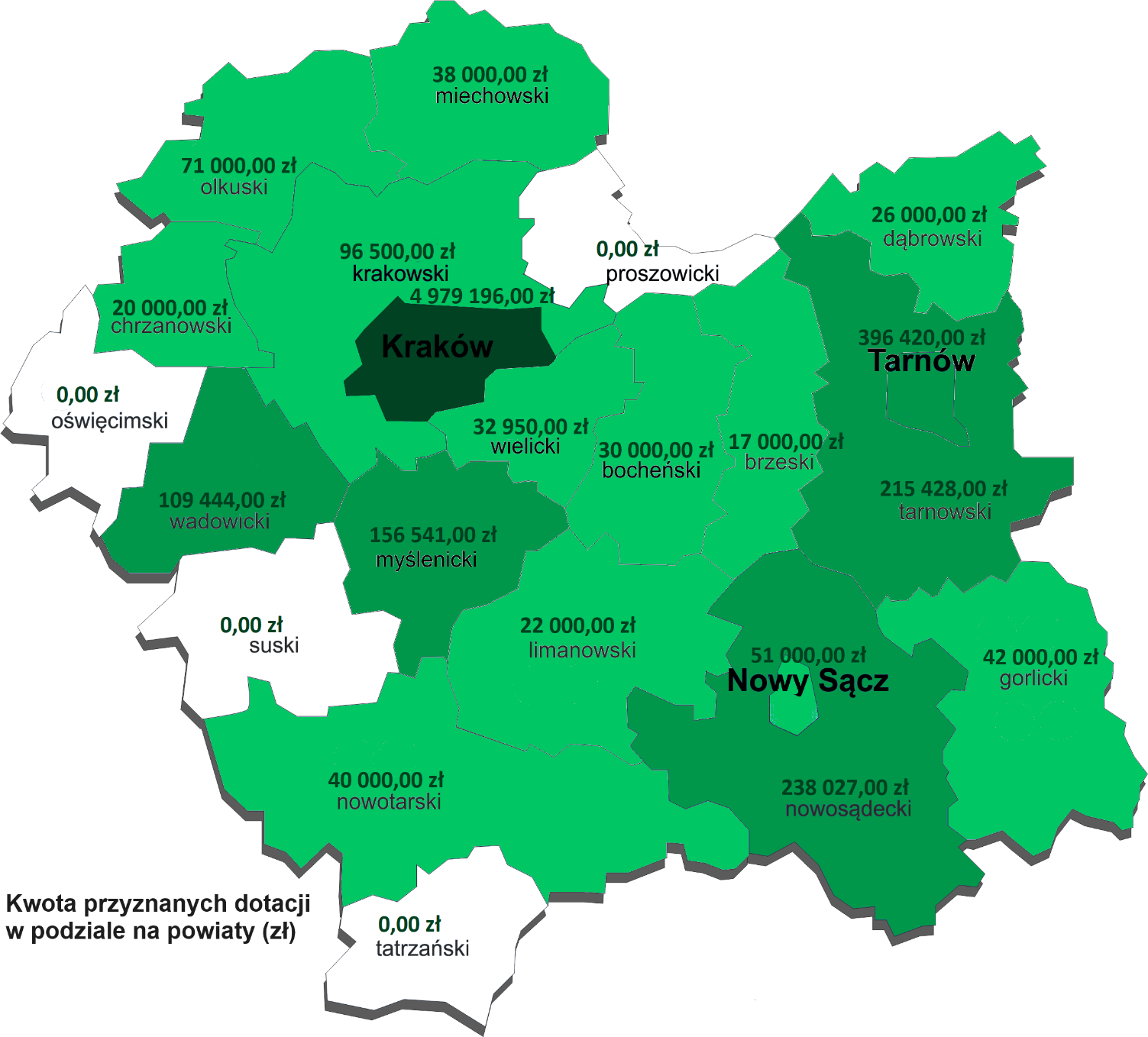 Otwarty konkurs ofert na realizację zadań publicznych Województwa Małopolskiego 
pn. “Mecenat Małopolski BIS 2021-2022”.Liczba złożonych ofert /Liczba ofert odrzuconych formalnie: 75/14Liczba podpisanych umów: 17Wysokość środków finansowych przekazanych w 2022 roku: 485 000,00 złW ramach konkursu wspierane były zadania, których głównym celem było: wzbogacanie oferty kulturalnej Małopolski poprzez realizację działań kulturalnych, animacyjnych, artystycznych oraz chroniących dziedzictwo kulturalne Małopolski, takich jak np. koncerty, spektakle teatralne, wystawy, przeglądy, konkursy, festiwale, wydarzenia muzyczne, teatralne, plastyczne, filmowe, fotograficzne, video art oraz inne wydarzenia kulturalne realizowane na terenie województwa małopolskiego;rozwijanie kompetencji kulturowych mieszkańców Małopolski poprzez edukację kulturalną 
i animację kultury;zachęcanie do aktywnego i twórczego udziału w kulturze i tworzenia treści kulturowych; budowanie partnerstw w działaniach artystycznych i twórczych, w tym partnerstw publiczno-społecznych i społecznej odpowiedzialności przedsiębiorstw;wzmacnianie pozycji twórców i aktywności twórczej poprzez realizację projektów artystycznych i kulturalnych o wybitnych walorach rozwojowych i promocyjnych, w tym poza regionem;kreowanie i promocja Małopolski jako ważnego ośrodka życia kulturalnego;przybliżanie i popularyzowanie wybitnych dzieł muzyki, teatru, tańca, kinematografii oraz sztuk wizualnych;zachowanie i ochrona materialnego i niematerialnego dziedzictwa kulturowego;realizacja wartościowych projektów z zakresu świadomości kultury, sztuki oraz postaw otwartych i kreatywnych;wzmacnianie znaczenia kultury w rozwoju społecznym oraz gospodarczym regionu.W ramach konkursu podpisano 18 umów. W  ramach  udzielonych  dotacji  dofinansowano  najbardziej wartościowe  przedsięwzięcia  kulturalne  i  artystyczne  w tym m.in.: Krakowska Fundacja Filmowa (zadanie pn. „Krakowski Festiwal Filmowy edycje 2021, 2022”), Stowarzyszenie Muzyczna Korzkiew (zadanie pn. Festiwal MUZYCZNA KORZKIEW 2021 i 2022, IX i X edycja), Fundacja promocji kultury artystycznej, filmowej i audiowizualnej ETIUDA&ANIMA (zadanie pn. 28. i 29. Międzynarodowy Festiwal Filmowy Etiuda&Anima), Krynickie Towarzystwo Kulturalne im. Jana Kiepury (zadanie pn. VIII oraz IX Międzynarodowy Konkurs Wokalny im. Jana Kiepury), Rozstaje: u Zbiegu Kultur i Tradycji. Stowarzyszenie (zadanie pn. ETNOKRAKÓW / ROZSTAJE 2021-2022). Realizator konkursu: Departament Kultury i Dziedzictwa Narodowego Otwarty konkurs ofert na realizację zadań publicznych Województwa Małopolskiego 
w dziedzinie turystyki związanych z utrzymaniem i rozwojem Małopolskiego Systemu Informacji Turystycznej „MSIT” oraz realizacją badań ruchu turystycznego w Województwie Małopolskim w latach 2021-2022Liczba złożonych ofert /Liczba ofert odrzuconych formalnie: 2/0Liczba podpisanych umów: 2Wysokość środków finansowych przekazanych w 2022 roku : 1 842 500,00 złW ramach konkursu zrealizowano 2 zadania:  Utrzymanie i rozwój Małopolskiego Systemu Informacji Turystycznej „MSIT” w latach 2021-2022. W ramach zadania zrealizowano działania: dokonano rozpoznania potrzeb wydawniczych wśród poszczególnych punktów IT,dokonano inwentaryzację oznakowania turystycznego regionu, a następnie wykonano prace związane z myciem znaków i tablic oraz bieżącymi naprawami,opracowano scenariusz działań promocyjnych MSIT oraz przeprowadzono kampanię promocyjną MSIT,realizowano działania promocyjne w mediach społecznościowych (FB i IG „Odkryj Małopolskę”),przeprowadzono szkolenie dla nowozatrudnionych informatorów turystycznych oraz dla pracowników punktów IT,zaktualizowano i wydrukowano wydawnictwa turystyczne oraz mapy turystyczne,wykonano materiały promocyjno-informacyjne MSIT, długopis (5 500 egz.), kubki metalowe 
z karabińczykiem w liczbie 6 000 egz. oraz naprawczy zestaw rowerowy w liczbie 500 egz.,na bieżąco realizowano działania związane z aktualizacją i uzupełnianiem treści turystycznych 
w systemie bazodanowym MSIT oraz w regionalnym portalu turystycznym visitmalopolska.pl, przeprowadzono certyfikację punktów IT.Badania ruchu turystycznego w Województwie Małopolskim w latach 2021-2022. Województwo Małopolskie od 2003 roku prowadzi systematyczne badania ruchu turystycznego w regionie. W ramach priorytetu zrealizowano następujące działania:oszacowano liczbę turystów i odwiedzających Województwo Małopolskie w 2022 r., oszacowano wpływy z wydatków odwiedzających Województwo Małopolskie,określono  profile turystów – krajowego i zagranicznego,określono ranking najczęściej odwiedzanych atrakcji i miejscowości turystycznych,opisano strukturę podaży usług turystycznych w kontekście zmian wywołanych przez COVID-19 i wybuch wojny na Ukrainie,przygotowano raport wraz z wnioskami z badań. Realizator konkursu: Departament Turystyki Otwarty konkurs ofert na realizację w latach 2021 – 2022 zadań publicznych Województwa Małopolskiego w zakresie działalności na rzecz rodziny, macierzyństwa, rodzicielstwa, upowszechniania i ochrony praw dziecka pn. „Pakiet dla Rodziny”Liczba złożonych ofert /Liczba ofert odrzuconych formalnie: 49/19Liczba podpisanych umów: 16Wysokość środków finansowych w 2022 roku: 439 000,00 zł  Podejmowane działania na rzecz rodziny stanowią istotny element polityki prorodzinnej Województwa Małopolskiego. Celem było wzmocnienie małopolskiej rodziny w pełnieniu funkcji wychowawczych, 
jak również umocnienia roli rodziny jako środowiska niezbędnego dla właściwego funkcjonowania osób, w tym znajdujących się w trudnej sytuacji życiowej. Celem było również wsparcie małopolskich rodzin będących w różnej sytuacji życiowej, podniesieniu dostępu do stałych, towarzyszących usług wsparcia małopolskich rodzin, w zakresie specjalistycznego poradnictwa. Celem był również rozwój profilaktyki i diagnostyki problemów, zaburzeń rozwojowych i chorób dzieci i młodzieży; zwiększenie aktywności sportowo-rekreacyjno-turystycznej rodzin oraz poprawa umiejętności cyfrowych rodzin, ze szczególnym uwzględnieniem odbiorców z obszarów wiejskich.W ramach konkursu zlecono zadania polegające na:podejmowaniu działań wspierających rodziny (w szczególności z obszarów wiejskich) 
w wypełnianiu ich funkcji, w szczególności poprzez: poradnictwo psychologiczne, pedagogiczne, rodzinne, prawne, mediacje, terapie rodzinne;podnoszeniu kompetencji wychowawczych rodziców poprzez w szczególności prowadzenie szkoleń/ warsztatów w oparciu o program Szkoły dla rodziców;organizowaniu zajęć mających na celu rozwój zasobów własnych rodzin poprzez m.in. wymianę wspólnych doświadczeń (superwizje rodzinne i indywidualne / grupy wsparcia, coaching rodzicielski);podejmowaniu działań wzmacniających więzi rodzinne poprzez propagowanie/ organizowanie wspólnej aktywności sportowo-rekreacyjno-turystycznej;podejmowaniu działań wspomagających rozwój dzieci i młodzieży, w tym również 
z wykorzystaniem usług zdalnych oraz w formule mobilnych poradni;propagowaniu wiedzy, podnoszenie kompetencji w zakresie korzystania; z narzędzi internetowych (platform komunikacyjnych, komunikatorów), cyfrowa asystentura w zakresie wsparcia rodziców i dzieci.Łącznie, w ramach zadań zrealizowano ponad 32 różnorodne działania na rzecz rodzin, wsparciem objęto ponad 800 osób.Realizator konkursu: Departament Zdrowia, Rodziny, Równego Traktowania i Polityki Społecznej/ Regionalny Ośrodek Polityki Społecznej w KrakowieOtwarty konkurs ofert na realizację w latach 2022 - 2023 zadań publicznych Województwa Małopolskiego w zakresie działalności na rzecz wspierania rodziny i systemu pieczy zastępczej pn. „Rodzina z serca”.Liczba złożonych ofert /Liczba ofert odrzuconych formalnie: 8/1Liczba podpisanych umów: 6Wysokość środków finansowych w 2022 roku: 444 911,00  Celem zadania jest podniesienie dostępu do pomocy specjalistycznej dzieciom wychowującym się 
w rodzinnej pieczy zastępczej i rodzinach adopcyjnych, by wyrównywać ich szanse rozwojowe 
i życiowe; podniesienie dostępu do oferty wsparcia rodziców zastępczych i adopcyjnych, a także osób prowadzących rodzinne domy dziecka. Celem jest także profilaktyka wypalenia wśród rodziców zastępczych i adopcyjnych, a także osób prowadzących rodzinne domy dziecka oraz profesjonalizacja kadry rodzinnej pieczy zastępczej. Na realizację zadań wybranych w ramach wyżej wymienionego konkursu, przeznaczono środki finansowe do łącznej kwoty 859 392 zł, w tym w 2022 r. 444 911 zł, 
w 2023 r. 414 481 zł.W ramach konkursu realizowane są zadania polegające na:  przeprowadzaniu specjalistycznej diagnozy trudności rozwojowych dziecka; diagnozy potrzeb 
i zaplanowaniu indywidualnego planu wsparciazapewnieniu specjalistycznego wsparcia w oparciu o przeprowadzoną diagnozę polegające 
w szczególności na: terapii indywidualnej / grupowej; pomocy specjalistów z różnych dziedzin (w tym: psycholog, neuropsycholog, psychotraumatolog, logopeda, neurologopeda, psychoterapeuta, psychiatra dziecięcy, dziecięcy neurolog, fizjoterapeuta, pediatra), terapii rozłąki, syndromu stresu pourazowego; prowadzeniu superwizji indywidualnych / grupowych psychoterapii, w tym również online; realizacji turnusów terapeutyczno-wspierająco-szkoleniowych.prowadzeniu szkoleń, kursów m.in. z zakresu diagnozy i metod pracy z dzieckiem dysfunkcjami neurologicznymi (autyzm, nadpobudliwość, FAS), chorobami przewlekłymi, czy zachowaniami ryzykownymi  (w tym również online).wsparciu odciążającym dla rodzin / opiekunów (np. zabezpieczenie opieki nad dziećmi indywidualne/ grupowe); działaniach mających na celu integrację społeczną, językową, ułatwiającą adaptację 
w środowisku; zapewnieniu dojazdu dzieci na działania realizowane w ramach oferty.Łącznie, w ramach zadań zrealizowano ponad 24 różnorodne działania na rzecz rodzin, opracowano 6 systemów/programów kompleksowego wsparcia dla beneficjentów w formule poradni/centrów wsparcia pieczy zastępczej. Wsparciem objęto ponad 300 osób. Realizator konkursu: Departament Zdrowia, Rodziny, Równego Traktowania i Polityki Społecznej/ Regionalny Ośrodek Polityki Społecznej w KrakowieOtwarty konkurs ofert na realizację w latach 2022 - 2023 zadań publicznych Województwa Małopolskiego w zakresie działalności na rzecz rodziny, macierzyństwa, rodzicielstwa, upowszechniania i ochrony praw dziecka” pn. „Młode Mamy - Pomagamy!”Liczba złożonych ofert /Liczba ofert odrzuconych formalnie: 11/2Liczba podpisanych umów: 7Wysokość środków finansowych w 2022 roku: 455 124,00 złRealizacja zadania ma na celu  podniesienie dostępu do usług wsparcia dla samotnych kobiet  w ciąży oraz podniesienie dostępu usług wsparcia dla samotnych rodziców, w szczególności małoletnich. 
Na realizację zadań wybranych w ramach wyżej wymienionego konkursu, przeznaczono środki finansowe do łącznej kwoty 955 124 zł w tym w 2022 r. 455 124 zł, w 2023 r. 500 000 zł.Podejmowane działania służą w szczególności podniesieniu dostępu do usług specjalistycznego wsparcia dla samotnych rodziców wychowujących dzieci w wieku do ukończenia pierwszego roku życia, samotnych kobiet w ciąży, nieletnich matek wychowujących dzieci w wieku do ukończenia pierwszego roku życia, nieletnich kobiet w ciąży, z uwzględnieniem osób będących obywatelami Ukrainy, 
w związku z konfliktem zbrojnym na terytorium tego państwa.Realizacja zadań obejmuje:diagnozę potrzeb i zaplanowanie indywidualnego planu wsparcia;zapewnienie dostępu do specjalistycznego poradnictwa psychologicznego (w tym wsparcia okołoporodowego), pedagogicznego, rodzinnego, prawnego;podejmowanie działań wspierających w  wypełnianiu funkcji opiekuńczo-wychowawczych, 
w szczególności w pierwszych miesiącach życia dziecka (z uwzględnieniem edukacji przedporodowej i poporodowej związanej z pielęgnacją i zdrowiem dziecka);  realizację działań wzmacniających kompetencje i potencjał beneficjentów w zakresie, m.in. sprawnego, samodzielnego funkcjonowania w środowisku, nawiązywania i utrzymywania relacji społecznych, właściwego wypełniania roli społecznych, rozwoju osobistego, zawodowego;  podejmowanie działań wzmacniających więzi rodzinne, m.in. spotkania edukacyjne, rodzicielskie, integracyjne.Łącznie, w ramach zadań zrealizowano ponad 10 różnorodnych działania na rzecz rodzin, wsparciem objęto ok. 25 osób. Realizator konkursu: Departament Zdrowia, Rodziny, Równego Traktowania i Polityki Społecznej/ Regionalny Ośrodek Polityki Społecznej w Krakowie.Otwarty konkurs ofert na realizację zadań publicznych Województwa Małopolskiego 
w zakresie realizacji zadania zleconego polegającego na organizowaniu i prowadzeniu ośrodków  adopcyjnych w latach 2018-2022Liczba złożonych ofert /Liczba ofert odrzuconych formalnie: 4/0 (nabór zamknięty w 2017 r.)Liczba podpisanych umów: 4Wysokość środków finansowych przekazanych w 2022 roku: 2 144 971,00 złZadanie ma na celu realizację zadań zleconych polegających na organizowaniu i prowadzeniu ośrodków  adopcyjnych w latach 2018-2022 zgodnie z zapisami ustawy o wspieraniu rodziny i systemie pieczy zastępczej. Zadania były realizowane w Małopolsce przez następujące podmioty: Towarzystwo Przyjaciół Dzieci Oddział Miejski Krakowski, prowadzenie ośrodka adopcyjnego w Krakowie, Stowarzyszenie Rodzin Adopcyjnych i Zastępczych "Pro Familia", Towarzystwo Jezusowe Prowincja Polski Południowej Ośrodek Adopcyjny „Dzieło Pomocy Dzieciom” oraz Towarzystwo Przyjaciół Dzieci Oddział Miejski Krakowski – prowadzenie ośrodka adopcyjnego w Tarnowie.  W ciągu 2022 r. do małopolskich ośrodków adopcyjnych zgłoszonych zostało 339 dzieci i jest to o 6% więcej niż w poprzednim roku. Tym samym utrzymała się tendencja wzrostowa w tym obszarze. Niemal połowę (45%) zgłoszonych dzieci z uregulowaną sytuacją prawną stanowiły dzieci powyżej 10 r.ż. Dzieci do 4 r.ż. stanowiły 34% wszystkich zgłoszonych dzieci.  O 6% wzrosła również liczba zgłoszonych za pośrednictwem WBD dzieci z uregulowaną sytuacją prawną.  W 2022 r. przysposobionych zostało  211 dzieci, co stanowi 5% spadek liczby adoptowanych dzieci względem roku 2021. (Najwięcej, bo 27% tj. 56 dzieci oraz 26% tj. 55 dzieci przysposobionych zostało za pośrednictwem MOA w Nowym Sączu oraz OA DPD. Najmniej przysposobień przeprowadził OA TPD Tarnów – 20 dzieci co stanowi 9% wszystkich adopcji).  Wśród przysposobionych w 2022 r. dzieci, największy odsetek (52%) stanowiły dzieci do lat 4 oraz dzieci w wieku od 5 do 9 lat - 31%. Najmniej, bo 17% stanowiły dzieci powyżej 10 r.ż.W 2022 r. na 211 dzieci przysposobionych:82 (39%) dzieci przysposobionych, zakwalifikowanych zostało przez ośrodek adopcyjny 
z terenu Małopolski – wzrost o 3% wobec roku 2021r. 74 (35%) dzieci zakwalifikowanych zostało przez ośrodki adopcyjne spoza województwa małopolskiego, a przysposobione przez kandydatów na rodziców adopcyjnych przeszkolonych przez lokalne ośrodki adopcyjne- wzrost o 4% wobec 2021r.46 (22%) dzieci przysposobionych zostało w ramach adopcji „wewnątrzrodzinnych”- spadek 
o 29% wobec 2021r.    W 2022 r. względem 2021 r. nastąpił 13% spadek liczby zgłoszeń rodzin kandydackich 
do przysposobienia dziecka (159 zgłoszonych w 2022 r.  i 183 zgłoszonych rodzin w 2021 r.). Liczba przeszkolonych osób utrzymała się natomiast na poziomie z roku poprzedniego, tj. przeszkolone zostały 192 osoby. O 12 % mniej rodzin zakwalifikowanych w małopolskich ośrodkach adopcyjnych 
do przysposobienia dziecka  oczekuje na adopcję dziecka (265 rodzin na koniec 2022 r., wobec  301 
2021 r.). Realizator konkursu: Departament Zdrowia, Rodziny, Równego Traktowania i Polityki SpołecznejOtwarty konkurs ofert na realizację zadań publicznych Województwa Małopolskiego 
w obszarze edukacji prozdrowotnej dla małopolskich seniorów na lata 2021-2022 
pn. „Zdrowy i aktywny senior”Liczba złożonych ofert /Liczba ofert odrzuconych formalnie: 46/26Liczba podpisanych umów: 5Wysokość środków finansowych przekazanych w 2022 roku: 250 000,00 złCelem konkursu była skuteczna edukacja prozdrowotna seniorów na rzecz ich pomyślnego starzenia się, zapobieganie typowym dla wieku starszego chorobom somatycznym, jak i psychicznym, zwiększenie dostępności do usług edukacyjnych oraz zwiększenie różnorodności oferty edukacyjnej dla tej grupy wiekowej.tematyka zajęć dla seniorów obejmowała: zdrowie psychiczne, w tym najczęściej występujące choroby psychiczne w wieku starszym, profilaktyka zaburzeń psychicznych, wspieranie różnych funkcji poznawczych, profilaktyka typowych chorób wieku starczego, unikanie zachowań ryzykownych pod względem zdrowotnym, zdrowe żywienie, dostosowane do zmieniającego się organizmu starszego człowieka, znaczenie aktywności fizycznej w celu utrzymania jak najdłużej sprawności i samodzielności,inicjatywy mające na celu świadome, celowe obalanie fałszywych, krzywdzących stereotypów i przekonań dotyczących starości, osób starszych, działania stymulujące funkcje poznawcze, takie jak pamięć, koncentracja, percepcja, spostrzegawczość, twórczość (kreatywność, przełamywanie nawyków, szukanie rozwiązań), pozytywne myślenie, funkcje zarządcze (planowanie, kontrola, organizacja, podejmowanie decyzji) z wykorzystaniem odpowiednich sposobów i narzędzi, np. technik relaksacyjnych, mnemotechnik, kontakt z naturą)działania wspierające aktywność społeczną, kontakty interpersonalne, edukację w zakresie komunikacji, rozwiązywania konfliktów, przełamywania stereotypów i uprzedzeń we współpracy w grupieindywidualne konsultacje medyczne, psychologiczne, terapeutyczne jako uzupełnienie innych zajęćW ramach dofinansowanych 5 zadań zrealizowano:kursy, wykłady, prelekcje prozdrowotne uzupełnione zajęciami praktycznymi, z zakresu neurologii, psychologii, psychoonkologii, chorób wieku starszego, wsparcie dietetyczne 
i wzmacnianie odporności, kondycja psychiczna osoby starszej w trakcie pandemii, znaczenie aktywności fizycznej seniora, profilaktyka zdrowego kręgosłupa, profilaktyka chorób sercowo-naczyniowych,  sesje treningowe różnych funkcji poznawczych seniora i warsztaty psychologiczne typu: fitness dla mózgu, trening kreatywnego myślenia, treningi pamięci dla seniorów, warsztaty skutecznej komunikacji, stres i techniki radzenia sobie z nim, siłownia pamięci, komunikacja interpersonalna, praca w grupie,zajęcia rehabilitacyjne, w tym gimnastyka oraz zajęcia sportowe, zajęcia taneczno-ruchowe,warsztaty z wykorzystaniem narzędzi informatycznych, zajęcia z języka angielskiego,zajęcia w przestrzeni otwartej – nordic-walking,warsztaty plastyczne, muzyczne, choreoterapii, z zakresu zdrowego żywienia, kluby zainteresowań, wyjazdy integracyjne w ramach edukacji kulturalnej.W 2022 roku zrealizowano blisko 2600  godzin wykładów/ warsztatów/ sesji treningowych funkcji poznawczych/ zajęć sportowych oraz zajęć aktywizujących  i integracyjnych. Wsparciem objęto ok. 978 uczestników. Realizator konkursu: Departament Rozwoju Regionu/ Departament Zrównoważonego Rozwoju (do kwietnia 2022 r.) Otwarty konkurs ofert na realizację zadań publicznych Województwa Małopolskiego 
na rzecz osób w wieku emerytalnym „Aktywny Senior”Liczba złożonych ofert /Liczba ofert odrzuconych formalnie: 96/11Liczba podpisanych umów: 28Wysokość środków finansowych przekazanych w 2022 roku: 500 000,00 złCelem konkursu było zwiększanie udziału seniorów w życiu społecznym i publicznym, poprawa umiejętności korzystania z narzędzi internetowych przez seniorów, zwiększenie udziału seniorów 
w wydarzeniach kulturalnych i edukacyjnych, promocja aktywnego trybu życia seniorów oraz wzmocnienie integracji międzypokoleniowej i kreowania pozytywnego wizerunku osób starszych. 
W ramach konkursu zlecone zostały zadania polegające na:wspieraniu funkcjonowania społecznego i aktywności osób starszych; przeciwdziałaniu wykluczeniu osób starszych, w szczególności z obszarów wiejskich;propagowaniu wiedzy, podnoszeniu kompetencji w zakresie korzystania z narzędzi internetowych (platform komunikacyjnych, komunikatorów);budowaniu pozytywnego wizerunku starości;rozwoju współpracy / integracji międzypokoleniowej;szeroko rozumianej edukacji do starości i w starości;prowadzeniu doradztwa, poradnictwa, akcji / kampanii informacyjnych, (w szczególności na terenach wiejskich) na temat m.in. instytucji i form pomocy (wsparcia), ochrony praw konsumentów; budowaniu podmiotowości i zaangażowania osób starszych, w tym samotnych, w działalność na rzecz środowisk lokalnych (w tym rozwój usług w klubach i rozwój grup samopomocowych);włączaniu osób starszych w dialog i współpracę z samorządem lokalnym m.in. poprzez propagowanie idei rozwoju gminnych rad seniorów;rozwoju aktywności edukacyjnej osób starszych, w tym Uniwersytetów Trzeciego Wieku; rozwoju aktywności ruchowej seniorów (w tym działalność edukacyjna, opracowywanie 
i upowszechnianie materiałów edukacyjnych).Łącznie, w ramach zadań realizowano ponad 56 różnorodnych działań na rzecz seniorów, wsparciem objęto ponad 1400 osób.Realizator konkursu: Departament Zdrowia, Rodziny, Równego Traktowania i Polityki Społecznej/ Regionalny Ośrodek Polityki Społecznej w Krakowie.  Otwarty konkurs ofert na realizację zadań publicznych Województwa Małopolskiego 
w obszarze wspierania i upowszechniania kultury fizycznej w latach 2022 – 2023, w tym zadań jednorocznych oraz dwuletnich wybranych w ramach 5. edycji Budżetu Obywatelskiego Województwa MałopolskiegoLiczba złożonych ofert /Liczba ofert odrzuconych formalnie: 1/0Liczba podpisanych umów: 1Wysokość środków finansowych przekazanych w 2022 roku: 40 000,00 zł (łącznie na lata 2022-2023 – 150 000,00 zł)W ramach konkursu realizowane jest jedno dwuletnie zadanie publiczne wybrane w ramach V edycji Budżetu Obywatelskiego Województwa Małopolskiego pn. „Biała Ślizgawka – zimowo na sportowo”. W ramach zadania wynajmowane było wynajęcie lodowiska wraz z niezbędnym wyposażeniem/ osprzętem, które będzie dostępne dla mieszkańców powiatu wadowickiego oraz wszystkich chętnych, a także organizacja turnieju sportowego w czasie ferii zimowych oraz festynu mikołajkowego. Efektem realizacji zadania w 2022 roku było uruchomienie na terenie gminy Spytkowice ogólnodostępnego lodowiska oraz zorganizowanie festynu mikołajkowego w dniu 11 grudnia 2022 r. Realizator konkursu: Departament Sportu i Igrzysk Europejskich Zlecanie zadań własnych Województwa Małopolskiego w innych trybachTryb pozakonkursowy 19a tzw. małe granty Uproszczony tryb zlecania realizacji zadań publicznych (19a tzw. Małe granty), wiąże się z przyznaniem dotacji na zadanie, którego realizacja nie trwa dłużej niż 90 dni, a kwota dotacji nie przekracza 10 000 zł na dany projekt. W tym trybie organizacja pozarządowa może uzyskać łącznie nie więcej niż 20 000 zł w roku kalendarzowym. Tabela 3. Środki finansowe przyznane w ramach „małych grantów” art. 19a w latach 2014-2022W 2022 roku w trybie pozakonkursowym zostało złożonych 1181 ofert, z czego 439 ofert odpadło formalnie, a 36 ofert zostało wycofanych, 706 oferty przeszły pozytywnie ocenę formalną (60%) 
i zostały przekazane do właściwego departamentu merytorycznego. Odsetek ofert, które odpadają formalnie do wszystkich złożonych ofert wynosi 40 %. Finalnie w 2022 roku dofinansowano 396 zadań na łączną kwotę 2 853 319,00 zł. Wykres 5. Dofinansowanie zadań w trybie pozakonkursowym art. 19a w podziale na departamenty Mapa 5. Środki finansowe przyznane w ramach trybu pozakonkursowego 19a tzw. małe granty – powiat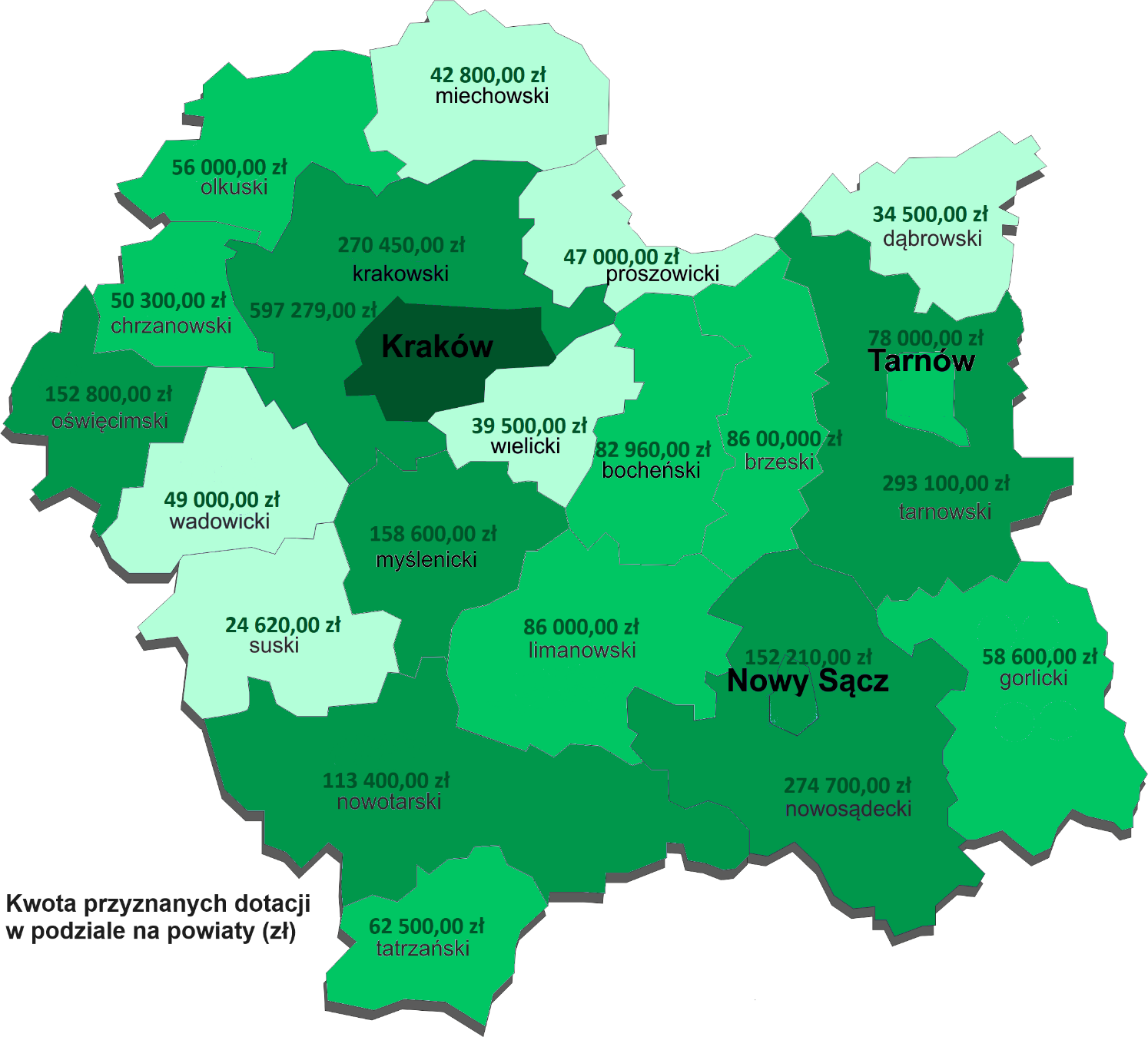 Tabela 4. Środki finansowe przyznane w trybie pozakonkursowym art. 19a w podziale na departamentyWykres 6. Efektywność ofert złożonych/dofinansowanych w ramach trybu pozakonkursowego 19a 
tzw. małe granty4.2. Inicjatywa lokalna Tryb i szczegółowe kryteria oceny wniosków o realizację zadań publicznych w ramach inicjatywy lokalnej określa Uchwała Nr XXVII/440/12 SWM z dnia 24 września 2012 r. W ramach inicjatywy lokalnej mieszkańcy jednostki samorządu terytorialnego bezpośrednio, bądź za pośrednictwem organizacji pozarządowych, lub podmiotów wymienionych w art. 3 ust. 3 mogą złożyć wniosek 
o realizację zadania publicznego do jednostki samorządu terytorialnego, na terenie której mają miejsce zamieszkania lub siedzibę. W 2022 r. w ramach inicjatywy lokalnej do Urzędu Marszałkowskiego Województwa Małopolskiego nie wpłynął żaden wniosek.Środki finansowe przekazane na podstawie przepisów innych ustawW 2022 roku Samorząd Województwa Małopolskiego przekazał organizacjom pozarządowym kwotę ponad 28 mln zł w ramach ustaw: prawo zamówień publicznych; o ochronie zabytków i opiece nad zabytkami; o zdrowiu publicznym; o rehabilitacji zawodowej i społecznej oraz zatrudnieniu osób niepełnosprawnych; o bezpieczeństwie i ratownictwie w górach i na zorganizowanych terenach narciarskich, o samorządzie województwa. Samorząd przekazał również kwotę ponad 148 mln zł 
w ramach innych programów i projektów, w tym środków z funduszy europejskich, których dysponentem było Województwo Małopolskie. Współpraca finansowa z ngo na podstawie innych przepisów prawa - programy i konkursy Szczegółowe zestawienie środków finansowych przekazanych organizacjom pozarządowym znajduje się w załączniku nr 3.A.PROJEKTY PARTNERSKIE – zakup usług promocyjnychCelem programu jest budowanie silnej marki „Małopolska”, upowszechnienie wizerunku Województwa, jako regionu angażującego się w rozwój inicjatyw kulturalnych i artystycznych – to wizerunkowa obecność Małopolski podczas różnorodnych małopolskich przedsięwzięć                      zarówno tych o charakterze kulturalnym, sportowym, edukacyjnym jak i społecznym, a także religijnym. W 2022 roku, Województwo Małopolskie zakupiło usługi promocyjne między innymi podczas wydarzeń takich jak:Jubileuszowa Sesja poświęcona obchodom 100-lecia Polskiego Towarzystwa Geologicznego148. rocznica urodzin Wincentego WitosaII Powiatowy Zjazd Kół Gospodyń Wiejskich – Letni Festiwal Smaków. Bitwa na RegionyKonferencja Jubileuszowa z okazji 75-lecia istnienia oddziału PTE w KrakowieKoncert związany z obchodami Dnia Uniwersytetu Ekonomicznego w KrakowieV Zjazd Oddziału Wojewódzkiego Związku Ochotniczych Straży Pożarnych RP Województwa MałopolskiegoObchody 60-lecia działalności Sądeckiego WOPRMałopolska Majówka z KryniczankąIV Sądeckie Dni FotografiiHalowy Turniej Łuczniczy Rozbieg- projekt popularyzujący sztukę młodego pokolenia Małopolska MTB Film FestivalXXVI Koncert w Wirydarzu z cyklu Sądeckie TalentyHalowe Młodzieżowe Zawody Sportowo - Pożarnicze Przytkowice 2022Koncert Jubileuszowy z okazji 30-lecia zespołu dziecięcego Promyczek Dobra Spotkanie górali i lachów na granicy pomiędzy regionamiDzień  Rodziny dedykowanym  Janowi Pawłowi IISpiskie  ZwykiXX  Małopolski Przegląd Pieśni Chóralnej Kolęd i PastorałekKolędowanie z BrzeźniokamiMałopolski Festiwal Podróżniczy 50ºNŚwięto Kliszczaka 2022Festiwal Miss Małopolski 2022Obchody 25 rocznicy VI pielgrzymki świętego Jana Pawła II do OjczyznyObchody Jubileuszu 150-lecia urodzin wielkiego wynalazcy Jana SzczepanikaOpera Trzeciego Wieku. Kronika Międzypokoleniowej MałopolskSeniorzy na Dzień KobietKoncert papieski „Małej Armii Janosika” w Porąbce UszewskiejKonkurs plastyczno-literacki „Wokół małopolskich lasów – myśliwy to najlepszy ekolog” Gala obchodów 70-lecia święceń kapłańskich ks. inf. Jerzego Bryły Koncert charytatywny „Głos Wolności” na rzecz pomocy medycznej Ukrainie,8 edycja koncertu charytatywnego „Kolędy do Nieba” na rzecz Kliniki Nefrologii i Dializoterapii Uniwersyteckiego Szpitala Dziecięcego w KrakowieWydarzenie kulturalne pn. „ Wylicytuj Nadzieję” w TuchowieŚwiąteczno-noworoczny koncert kolęd i pastorałek w wykonaniu „małej Armii Janosika” Z miłości do Polski. Armia Krajowa  80. Rocznica  przemianowania Związku Walki Zbrojnej na Armię Krajową przez Naczelnego Wodza gen. Władysława SikorskiegoKoncert „Żydowska ulica” w Dąbrowie TarnowskiejFestival Vallarta Azteca del Folclor International w zawiązku z udziałem Zespołu Regionalnego MystkowianieSeminarium pt. „Małopolska- wyzwania rozwojowe. Wyjście poza horyzont” 
w ZakopanemRealizator programu: Kancelaria ZarząduWIZYTÓWKI MAŁOPOLSKI – ZAKUP USŁUG PROMOCYJNYCHProjekt pod nazwą „Wizytówki Małopolski” zakłada wizerunkową obecność Województwa Małopolskiego jako Partnera najbardziej rozpoznawalnych, cyklicznych i posiadających swój indywidualny, unikatowy charakter wydarzeń odbywających się w województwie małopolskim. Celem projektu jest wzmacnianie poczucia tożsamości regionalnej wśród mieszkańców oraz budowanie silnej marki Małopolska. Wydarzenia realizowane w ramach projektu oznaczane są specjalnym, zaprojektowanym na potrzeby projektu stemplem Wizytówka Małopolski. W ramach projektu w 2022 roku Województwo Małopolskie zakupiło świadczenia promocyjne podczas wydarzeń, m.in.: 50. Góralski Karnawał w Bukowinie Tatrzańskiej; Krynica Źródłem Kultury; Małopolski Festiwal Piosenki „Integracja Malowana Dźwiękiem”; IV edycja Royal Opera Festival ; Summer Music Festival Wieliczka 2022; Festiwal Kultury Żydowskiej; Międzynarodowe Warsztaty Gitarowe i Festiwal Terra Artis; Festiwal Folkloru Polskiego Sabałowe Bajania; Międzynarodowy Festiwal Folkloru Ziem Górskich; Weekend z Orężem Polskim; Pannonica Festival; Międzynarodowy Festiwal Muzyka na szczytach; Festiwal Barokowe Eksploracje , Barokowe Wokalne Kursy Mistrzowskie; Krakowskie Zaduszki Jazzowe; Kromer Festiwal Biecz 2023 oraz 27 Jesienny Festiwal Teatralny. Realizator programu: Kancelaria Zarządu PROMOCJA OSIĄGNIĘĆ SPORTOWYCH – „SPORTOWA MAŁOPOLSKA”Celem programu jest promocja sportu w Małopolsce podczas różnego rodzaju wydarzeń i imprez, istotnych dla regionu ze sportowego punktu widzenia, także tych najwyższej rangi. Podejmowane 
w tym aspekcie działania partnerskie wspierają w szczególności wydarzenia angażujące całe pokolenia mieszkańców i chętnie odwiedzających region turystów, a także upowszechniające aktywny tryb życia oraz promujące jednocześnie, wraz z rywalizacją sportową, walory turystyczne i piękno małopolskiej przyrody. W ramach realizacji przedsięwzięcia „Sportowa Małopolska” w 2022 r. Województwo promowało małopolski sport, m.in. podczas: Pucharu Świata w skokach narciarskich, Małopolska Joy Ride Festival, Małopolskiego Wyścigu Górskiego, Wyścigu Górskiego Hill Climb Limanowa, Wyścigu by Tomasz Marczyński, Memoriału im. Henryka Łasaka, Międzynarodowych Mistrzostw Polski STRONGMAN TEAM POLAND, Etapowej Triady. Poprzez różnego rodzaju aktywności podejmowane przez Partnerów, promocja sportu w Małopolsce miała szansę osiągnąć globalny zasięg medialny, wpływając tym samym pozytywnie na wizerunek regionu, wzmacniając równocześnie rozpoznawalność sportowej marki Małopolski, zarówno w Polsce, jak i na całym świecie, m.in. podczas Europejskiego Festiwalu Biegowego – Dwa Beskidy, czy w ramach przygotowań do Mistrzostw Świata w Piłce Ręcznej Mężczyzn. Te wielkie wydarzenia sportowe 
i medialne, zyskując najwyższe uznanie wśród kibiców, drużyn, dziennikarzy i oficjalnych delegacji, są znakomitą okazją dla Województwa do promocji i pokazania regionu, jako atrakcyjnego miejsca do podejmowania aktywności fizycznej. W 2022 r. Województwo stało się partnerem w szczególności tych wydarzeń sportowych, które były jednocześnie doskonałą okazją do promocji dyscyplin zaplanowanych do rozegrania podczas III Igrzysk Europejskich. Dlatego też w ramach realizacji przedsięwzięcia „III Igrzyska Europejskie 2023” podjęte zostały działania promujące sport oraz Województwo Małopolskie, jako gospodarza Igrzysk, m.in. podczas: Pucharu Świata w Slalomie Kajakowym (ICF Canoe Slalom World Cup), czy też Mistrzostw Europy Seniorów Open oraz Pucharu Europy Juniorów i Mastersów International Karate Organization Kyokushinkaikan. Realizator programu: Departament Sportu i Igrzysk Europejskich PROMOCJA GOSPODARCZA WOJEWÓDZTWA MAŁOPOLSKIEGO Promocja Województwa polegała na zakupie pakietu usług promocyjnych w ramach VII edycji kongresu Open Eyes Economy Summit – Międzynarodowego Kongresu Ekonomii Wartości. Kongres odbył się w formule hybrydowej – online na platformie streamingowej https://live.oees.pl oraz stacjonarnie w Centrum Kongresowym ICE Kraków. Podczas szczytu 2022 skupiono się m.in. na tematach związanych z prawami człowieka w biznesie, wiarygodnością ekonomiczną (prezentacja raportu Indeks wiarygodności ekonomicznej państwa), klimatyczną regeneracją miast czyli jak budować miasto przyjazne potrzebom młodych osób z poszanowaniem innych pokoleń, green deal czy design thinking w kulturze biznesu. Hasłem przewodnim była wiarygodność oraz jej odzwierciedlenia w życiu społeczno-gospodarczym i politycznym. Hybrydowa formuła kongresu umożliwiła uczestnictwo ponad 5200 uczestnikom (3000 na miejscu w ICE Kraków oraz 2000 online). 285 speakerów wzięło udział w łącznie 94 panelach dyskusyjnych i wystąpieniach. W organizacji kongresu uczestniczyło 175 wolontariuszy. Uczestnicy online spędzili na platformie live.oees.pl 5488 godzin, słuchając 22 godzin prelekcji na żywo. Kongres wsparło ponad 100 instytucji.Realizator programu: Departament Nadzoru Właścicielskiego i GospodarkiOCHRONA ZABYTKÓW MAŁOPOLSKINa podstawie ustawy o ochronie zabytków i opiece nad zabytkami (w ramach konkursu pn. „Ochrona zabytków Małopolski”) udzielono dotacji z budżetu województwa małopolskiego na prace konserwatorskie, restauratorskie lub roboty budowlane przy zabytkach wpisanych do rejestru zabytków, położonych na obszarze województwa małopolskiego. Dotacje obejmują prace w zabytkach nieruchomych – będących układami urbanistycznymi, ruralistycznymi i zespołami budowlanymi, dziełami architektury i budownictwa, także obronnego i dawnego przemysłu, zabytkowymi cmentarzami i miejscami upamiętniającymi wybitne osoby i wydarzenia historyczne – oraz zabytków ruchomych będących wybitnymi dziełami dawnej sztuki (malarstwa sztalugowego, rzeźby, polichromii), rzemiosła artystycznego, sztuki użytkowej, wytworami techniki charakterystycznymi dla dawnych i nowych form gospodarki, dokumentujących poziom nauki i rozwój cywilizacyjny.W ramach konkursu przekazano dotację m.in. Opactwu św. Wojciecha Mniszek Benedyktynek 
w Staniątkach na realizację zadania pn. „Staniątki, Zespół Klasztorny wraz z kościołem pw. NM Panny 
i św. Wojciecha, XIII /XVI w., remont pokrycia dachowego budynku Starej Szkoły - południowa część skrzydła północnego”; Pienińskiemu Parkowi Narodowemu na realizację zadania pn. „Krościenko nad Dunajcem, kapliczka św. Kingi pod Ociemnym, 1860 r., kompleksowa renowacja substancji artystycznych oraz budowlanych wraz ze stabilizacją konstrukcyjną”; Parafii Rzymskokatolickiej 
pw. św. Marii Magdaleny w Trzebuni na realizację zadania pn. „Trzebunia, kościół parafialny pw. św. Marii Magdaleny, 1799 r., kontynuacja remontu konserwatorskiego kościoła (etap III) – wieże kościoła”. Liczba podpisanych umów – 84, Wysokość przekazanych środków finansowych w 2022 roku - 3 805 483,29 złRealizator programu: Departament Kultury i Dziedzictwa Narodowego WSPARCIE FINANSOWE RATOWNICTWA GÓRSKIEGOZadanie polegało na wsparciu finansowym podmiotów uprawnionych do wykonywania ratownictwa górskiego na terenie woj. Małopolskiego. Celem było zwiększenie poziomu bezpieczeństwa na obszarach górskich poprzez odpowiednie doposażenie służb odpowiedzialnych za bezpieczeństwo. W ramach ustawy o bezpieczeństwie i ratownictwie w górach udzielono dofinansowania na dotacje celowe dla 5 podmiotów uprawnionych do wykonywania ratownictwa górskiego na łączną kwotę  
1 095 000 zł. Przekazane środki finansowe zostały wykorzystane na m.in. dofinansowanie zakupu busa do transportu ratowników, przyczepę transportową, apteczki, nosze, bieliznę termiczną, koszulki, bluzy, skarpety, pokrowce wew. i zew. do noszy, akumulatory i elektrody do AED, stacje meteo, zbiornik paliwowy, paliwo, liny, łopaty, detektory i sondy lawinowe, latarki, kombinezony, zestawy sygnalizacji. W ramach dotacji beneficjenci zatrudnili także ratowników sezonowych, przeprowadzili niezbędne szkolenia, dokonali remontów pojazdów ratowniczych oraz przeprowadzili rewitalizację terenowej stacji ratunkowej na Jaworzynie Krynickiej. Udzielona dotacja została także wykorzystana na dopłatę do samochodu specjalnego do zarzadzania działaniami ratowniczymi w terenie oraz wyposażenie stacji ratunkowej w Krościenku nad Dunajcem. Realizator programu: Departament Rolnictwa i Rozwoju Obszarów WiejskichKONKURS „PROFILAKTYKA I PRZECIWDZIAŁANIE UZALEŻNIENIEOM, W TYM UZALEŻNIENIOM BEHAWIORALNYM w 2022 rokuW 2022 roku powierzono realizację zadań z zakresu zdrowia publicznego w obszarze profilaktyki 
i przeciwdziałania uzależnieniom, w tym uzależnieniom behawioralnym. Były to zadania o charakterze edukacyjnym i profilaktycznym, skierowane do uczniów, rodziców, nauczycieli, mające na celu ograniczanie używania substancji psychoaktywnych takich jak alkohol, narkotyki nowe substancje psychoaktywne i przeciwdziałanie uzależnieniom behawioralnym wśród dzieci i młodzieży. Zorganizowano zajęcia pozaszkolne mające na celu radzenie sobie z emocjami, nabywanie umiejętności społecznych, alternatywne sposoby spędzania wolnego czasu. Ponadto, zealizowano program dla liderów młodzieżowych mający na celu kształtowanie prospołecznych działań rówieśniczych jako istotnego czynnika chroniącego na rzecz profilaktyki uzależnień. Prowadzono działania na rzecz ograniczania liczby kierowców prowadzących pod wpływem substancji psychoaktywnych. Wsparcie skierowano do osób uzależnionych od substancji psychoaktywnych 
w postaci możliwości podjęcia terapii,  readaptacji społeczno-zawodowej, w tym do osób osadzonych. Diagnozą i terapią objęto dzieci ze spektrum Płodowych Zaburzeń Alkoholowych (FASD). Wydano 
i rozdystrybuowano publikację związaną z używaniem stymulantów.Realizator konkursu: Departament Zdrowia, Rodziny, Równego Traktowania i Polityki SpołecznejDOFINANSOWANIE ROBÓT BUDOWLANYCH Zadanie ustawowe Samorządu Województwa Małopolskiego zgodnie z art. 35 ust. 1 pkt. 5 Ustawy 
z dnia 27 sierpnia 1997 r. o rehabilitacji zawodowej i społecznej oraz zatrudnianiu osób niepełnosprawnych (t.j. Dz. U. z 2021 r., poz. 573 z późn. zm.). Dofinansowanie robót budowlanych 
w rozumieniu przepisów ustawy z dnia 7 lipca 1994 r. – Prawo budowlane dotyczących obiektów służących rehabilitacji, w związku z potrzebami osób niepełnosprawnych, z wyjątkiem rozbiórki tych obiektów. Zadanie jest dofinansowane ze środków PFRON będących w dyspozycji Województwa Małopolskiego dla podmiotów prowadzących działalność w zakresie rehabilitacji osób niepełnosprawnych przez okres co najmniej dwóch lat przed dniem złożenia wniosku o dofinansowanie robót. Dofinansowanie robót obejmuje koszt budowy, przebudowy, adaptacji oraz zakup materiałów budowlanych, urządzeń, instalacji branżowych albo innych usług z zakresu robót budowlanych 
w zakresie przystosowania obiektów dla osób z niepełnosprawnościami, wykonanych po przyznaniu środków finansowych i zawarciu przez wnioskodawcę umowy z Województwa Małopolskiego reprezentowanym przez Zarząd Województwa.Realizator programu: Departament Zdrowia, Rodziny, Równego Traktowania i Polityki SpołecznejDOFINANSOWANIE KOSZTÓW TWORZENIA I DZIAŁANIA ZAKŁADÓW AKTYWNOŚCI ZAWODOWEJZadnie polega na wsparciu aktywizacji osób niepełnosprawnych poprzez zwiększenie dostępu do rehabilitacji zawodowej i społecznej. Zakłady aktywności zawodowej są elementem chronionego rynku pracy. Celem ich działania jest zatrudnianie oraz rehabilitacja zawodowa i społeczna osób niepełnosprawnych w stopniu znacznym i umiarkowanym, u których orzeczono autyzm, upośledzenie umysłowe lub chorobę psychiczną oraz przygotowanie ich do życia w otwartym środowisku oraz pomoc w realizacji niezależnego, samodzielnego i aktywnego życia. W 2022 roku dofinansowano koszty działania 10 zakładów aktywności zawodowej prowadzonych przez organizacje pozarządowe, 
w kwocie 12 891 787,37 zł, w tym: 1 493 662,37 zł z budżetu województwa,11 398 125 zł ze środków PFRON będących w dyspozycji województwa.oraz koszty utworzenia 1 zakładu kwotą 350 000 zł.Realizator programu: Departament Zdrowia, Rodziny, Równego Traktowania i Polityki SpołecznejSKŁADKI CZŁONKOWSKIE Zgodnie z zapisami ustawy o samorządzie województwa Województwo Małopolskie opłaca składki członkowskie, w ramach przynależności do kilku orranizacji pozarządoych, m.in.: Związku Województw Rzeczypospolitej Polskiej, Stowarzyszenia Gmin i Powiatów Małopolski, Stowarzyszenia Instytut Rozwoju Obszarów Wiejskich, Polskiego Stowarzyszenia HL7.Realizator: różne departamenty UMWMWspółpraca finansowa z ngo na podstawie innych przepisów prawa – inne programy i projekty, w tym środki z funduszy europejskichSzczegółowe zestawienie środków finansowych przekazanych organizacjom pozarządowym znajduje się w załączniku nr 3.BPROGRAMY Z FUNDUSZY EUROPEJSKICH W ramach działalności informacyjno-promocyjnej z zakresu funduszy europejskich w 2022 r odbyło się: 6 szkoleń z zakresu wsparcia dla beneficjentów RPO WM 2014-2020 z tematyki dot. przepisów PZP w projektach unijnych oraz podatku VAT,37 spotkań informacyjnych przeprowadzonych we wszystkich Punktach Informacyjnych 
w Małopolsce, nt. możliwości pozyskania wsparcia z Funduszy Europejskich. Spotkania dotyczyły takich tematów, jak: dofinansowanie na założenie działalności gospodarczej, rozwój firmy, innowacje, w tym innowacje społeczne, tworzenie dostępnego urzędu, podnoszenie kwalifikacji i umiejętności, wsparcie z perspektywy finansowej na okres 2021-2027.158 Mobilnych Punktów Informacyjnych,26 całodniowych dyżurów,Ponadto specjaliści Punktów Informacyjnych Funduszy Europejskich (Departament Monitorowania Wdrażania FE) wzięli udział w: 25 wydarzeniach jako prelegent z tematyki Funduszy Europejskich,10 wydarzeniach ze stoiskiem na targach, konferencjach w celu udzielania informacji 
nt. Funduszy Europejskich,19 imprezach plenerowych ze stoiskiem w celu udzielania informacji nt. Funduszy Europejskich.W 2022 roku ze spotkań, szkoleń, konsultacji, mobilnych punktów informacyjnych, zapytań mailowych, tel. jak i innych aktywności dot. wsparcia z Funduszy Europejskich skorzystało ok. 1858 osób.MAŁOPOLSKI TELE-ANIOŁGłównym celem projektu jest poprawa jakości życia osób niesamodzielnych poprzez realizację działań na rzecz rozwoju usług opiekuńczych i sąsiedzkich w miejscu zamieszkania oraz usług wykorzystujących nowoczesne technologie informacyjno-komunikacyjne, które umożliwią osobom niesamodzielnym jak najdłuższe bezpieczne pozostanie w ich środowisku. Uczestnicy projektu mogą skorzystać ze wsparcia w zakresie teleopieki, a osoby najbardziej potrzebujące z dodatkowego wsparcia w zakresie usług opiekuńczych lub sąsiedzkich usług opiekuńczych świadczonych w miejscu zamieszkania. Projekt realizowany jest przez Województwo Małopolskie (Lider projektu) przy współpracy z partnerami projektu: Caritas Diecezji Kieleckiej oraz Stowarzyszeniem Europejski Instytut Rozwoju Regionalnego 
z Suchej Beskidzkiej. Od początku realizacji projektu do 31.12.2022 r. z usług teleopiekuńczych skorzystało 6 266 osób niesamodzielnych z terenu całego województwa małopolskiego, dodatkowe wsparcie w postaci usług opiekuńczych/sąsiedzkich świadczonych w miejscu zamieszkania otrzymało 1 956 osób, dla których zrealizowano ponad 1 522 720 tysięcy godzin wsparcia opiekuńczego/ sąsiedzkiego.Realizator projektu: Departament Zdrowia, Rodziny, Równego Traktowania i Polityki SpołecznejMałopolska Tarcza Humanitarna. Fundusze Europejskie dla Ukrainy. Wsparcie grantowe EFS dla NGO 
i JST – integracja społeczna, rynek pracy, edukacja i zdrowie. Celem projektu jest wzmocnienie zdolności JST oraz NGO do świadczenia niezbędnych usług publicznych i udzielania wsparcia w ramach integracji społecznej, edukacji, rynku pracy, zdrowia zgodnie ze zdiagnozowanymi przez siebie i uzasadnionymi potrzebami w zakresie pomocy dla osób, które przybyły do Polski z Ukrainy od 24 lutego 2022 r. Jest odpowiedzią na zapotrzebowanie w zakresie zwiększania potencjału i możliwości podmiotów udzielających pomocy osobom uciekającym z terenu Ukrainy w związku z atakiem Federacji Rosyjskiej na Ukrainę, które przybyły legalnie na terytorium Rzeczypospolitej Polskiej w zakresie zwiększenia dostępności usług publicznych. Celem jest również wzmocnienie potencjału do świadczenia niezbędnych usług publicznych i udzielania wsparcia 
w ramach integracji społecznej, edukacji, rynku pracy, zdrowia przez jednostki samorządu terytorialnego (JST) i organizacji pozarządowej (NGO) zgodnie ze zdiagnozowanymi przez siebie 
i uzasadnionymi potrzebami w zakresie pomocy dla osób, które przybyły do Małopolski z Ukrainy od 24 lutego 2022 r. w związku z atakiem Federacji Rosyjskiej na Ukrainę. W ramach projektu zostanie udzielone wsparcie finansowe – granty dla NGO i JST. Zaplanowana interwencja stanowi projekt grantowy, o którym mowa w art.35 i art. 36 Ustawy z dnia 11 lipca 2014 r. o zasadach realizacji programów w zakresie polityki spójności finansowanych w perspektywie finansowej 2014-2020. Stan realizacji projektu na koniec grudnia 2022 roku:przyjęcie przez ZWM na posiedzeniu w dn. 29.11.2022 r. uchwały w sprawie przyjęcia procedur dotyczących wyboru wniosków o przyznanie grantu w ramach projektu;ogłoszenie naboru grantów w terminie od 30 listopada 2022 r. do 10 stycznia 2023 r.;złożenie wniosku o dofinansowanie projektu w systemie e-RPO;przyjęcie przez ZWM na posiedzenie w dn. 20.12.2022 r. uchwały w sprawie wyboru projektu do dofinansowania;powołanie uchwałą ZWM z dnia 20.12.2022 r. Komisji Oceny Wniosków o grant w ramach projektu.Realizator projektu: Departament Zdrowia, Rodziny, Równego Traktowania i Polityki SpołecznejMałopolska Tarcza Humanitarna. Fundusze Europejskie dla Ukrainy. Wsparcie grantowe EFRR dla NGO i JST – infrastruktura społeczna.Celem projektu jest wzmocnienie potencjału do świadczenia niezbędnych usług publicznych 
i udzielania wsparcia w zakresie infrastruktury społecznej jednostek samorządu terytorialnego 
i organizacji pozarządowych zgodnie ze zdiagnozowanymi przez siebie i uzasadnionymi potrzebami 
w zakresie pomocy dla osób, które przybyły do Małopolski z Ukrainy od 24 lutego 2022 r. w związku 
z atakiem Federacji Rosyjskiej na Ukrainę. W ramach działania zaplanowano interwencję mającą na celu sprostanie wyzwaniom migracyjnym poprzez uruchomienie niezbędnego wsparcia dla jednostek samorządu terytorialnego oraz organizacji pozarządowych w zakresie infrastruktury społecznej. Celem działania jest wzmocnienie zdolności tych podmiotów do świadczenia niezbędnych usług publicznych 
i udzielania 13 / 28 wsparcia w zakresie infrastruktury społecznej zgodnie ze zdiagnozowanymi przez siebie i uzasadnionymi potrzebami w zakresie pomocy dla osób, które przybyły do Polski z Ukrainy od 24 lutego 2022 r. Stan realizacji projektu na koniec grudnia 2022 roku: przyjęcie przez ZWM na posiedzeniu w dn. 24.11.2022 r. uchwały w sprawie przyjęcia procedur dotyczących wyboru wniosków o przyznanie grantu w ramach projektu;ogłoszenie naboru grantów w terminie od 25 listopada 2022 r. do 10 stycznia 2023 r.;złożenie wniosku o dofinansowanie w systemie e-RPO;przyjęcie przez ZWM na posiedzenie w dn. 13.12.2022 r. uchwały w sprawie wyboru projektu do dofinansowania;powołanie uchwałą ZWM z dnia 20.12.2022 r. Komisji Oceny Wniosków o grant w ramach projektu.Realizator projektu: Departament Zdrowia, Rodziny, Równego Traktowania i Polityki SpołecznejPROJEKT „SAMI-DZIELNI! NOWE STANDARDY MIESZKALNICTWA WSPOMAGANEGO DLA OSÓB 
Z NIEPEŁNOSPRAWNOŚCIAMI SPRZĘŻONYMI”  REALIZOWANY  W RAMACH PROGRAMU OPERACYJNEGO WIEDZA EDUKACJA ROZWÓJ, II OŚ PRIORYTETOWA – Efektywne polityki publiczne dla rynku pracy, gospodarki i edukacji, Działanie 2.8 Rozwój usług społecznych świadczonych 
w środowisku lokalnym.Celem głównym projektu jest opracowanie i przetestowanie jednego standardu funkcjonowania mieszkań wspomaganych dla osób z niepełnosprawnościami sprzężonymi (w tym co najmniej osobom z niepełnosprawnością fizyczną i intelektualną, osobom głuchoniewidomym, osobom niewidomym 
z niepełnosprawnością fizyczną oraz osobom chorującym psychicznie z niepełnosprawnością fizyczną) jako form zdeinstytucjonalizowanych. Powyższe rozwiązanie ma umożliwić osobom z różnego rodzaju sprzężonymi niepełnosprawnościami niezależne życie, rozumiane jako posiadanie zdolności dokonywania wyborów i podejmowania decyzji, m. in.: odnośnie miejsca zamieszkania, współmieszkańców oraz sposobu organizacji życia codziennego. Grupę docelową projektu stanowią jednostki samorządu terytorialnego i ich jednostki organizacyjne, których właściwość miejscowa obejmuje województwo małopolskie. W ramach projektu na obszarze  5 gminnych JST z obszaru województwa małopolskiego pilotażowo wdrożony jest standard funkcjonowania mieszkań wspomaganych dla osób z niepełnosprawnościami sprzężonymi. Odbiorcami wsparcia są osoby 
z niepełnosprawnościami sprzężonymi, w tym co najmniej osoby z niepełnosprawnością fizyczną 
i intelektualną, osoby głuchoniewidome, osoby niewidome z niepełnosprawnością fizyczną oraz osoby chorujące psychicznie z niepełnosprawnością fizyczną, ich rodziny oraz otoczenie.W 2022 roku uruchomiono 6 mieszkań wspomaganych w Małopolsce, w tym jedno prowadzone przez organizację pozarządową (na terenie Gminy Klucze). Zrealizowano pilotażowe wdrożenie standardu  na terenie 5 gmin (Kraków, Wieprz, Klucze, Tarnów, Zakliczyn), realizując usługi zarówno 
w mieszkaniach wspomaganych, jak również w mieszkaniach własnych osób z niepełnosprawnościami sprzężonymi. Łącznie, od początku realizacji pilotażu, w testowaniu wzięło udział 185 osób, w tym 146 pełnoletnie osoby z niepełnosprawnościami sprzężonymi (79 kobiet/67 mężczyzn) oraz 
39 rodziców/opiekunów tych osób (31 K/8 M). Zrealizowano ok. 37 tysiące godzin usług.Realizator projektu: Regionalny Ośrodek Polityki Społecznej w Krakowie;INKUBATOR DOSTĘPNOŚCI Celem projektu Inkubator Dostępności było upowszechnienie 9 innowacji społecznych spośród 
45 przetestowanych w skali mikro, które zwiększą dostępność przestrzeni publicznej dla osób starszych oraz z niepełnosprawnościami. Dzięki udzielonym grantom możliwe było opracowanie 
i przetestowanie innowacyjnych i oddolnych pomysłów, które pozwolą na szybsze, skuteczniejsze 
i bardziej wydajne rozwiązywanie problemów społecznych w Polsce, związanych z brakiem wystarczającej dostępności (np. informacji i komunikacji, produktów, usług), na obszarach wiejskich 
i miejskich. Projekt realizowany był w partnerstwie z Fundacją Instytut Rozwoju Regionalnego.W 2022 opracowano ostatnie dwie specyfikacje innowacji społecznych i podpisano 2 umowy o grant oraz przekazano środki na opracowanie i przetestowanie innowacyjnych rozwiązań (łącznie w całym projekcie udzielono 45 grantów, wśród Grantobiorców NGO). Opiekunowie innowacji udzielali wsparcia i obserwowali test innowacji (73 konsultacje). Potwierdzono prawidłowość realizacji innowacji społecznych w ramach 37 wizyt monitoringowych (osobistych i online). Ponadto, prowadzono ewaluację testowanych rozwiązań - łącznie przeprowadzono 63 wizyty ewaluacyjne (osobiste i online). Zweryfikowano i przyjęto efekty 37 innowacji społecznych. Przejęto prawa autorskie do zaakceptowanych efektów wszystkich przetestowanych innowacji społecznych.Skonsultowano ze środowiskiem interesariuszy testowane innowacje w ramach 4 spotkań pn. "Salon Innowacji". Opracowano plany rozwoju dla 45 innowacji społecznych. Przeprowadzono dwa posiedzenia Rady Innowacji Społecznych (wśród członków Rady przedstawiciele NGO), w ramach których Rada skierowała 9 przetestowanych innowacji do upowszechnienia. Przeprowadzono 
5 spotkań upowszechniających wybrane innowacje społeczne: Olkusz, Opole, Warszawa, Łódź, Rzeszów. Przeprowadzono 15 spotkań bezpośrednich upowszechniających wybrane innowacje 
z potencjalnymi użytkownikami,/ operatorami innowacji w przyszłości. Przygotowano film upowszechniający, prezentujący wszystkie 9 innowacji skierowanych do upowszechniania.Realizator projektu: Regionalny Ośrodek Polityki Społecznej w KrakowieINKUBATOR WŁĄCZENIA SPOŁECZNEGOCelem projektu Inkubator Włączenia Społecznego jest upowszechnienie 6 innowacji społecznych spośród 60 przetestowanych w skali mikro, które zwiększą skuteczność rozwiązywania problemów                 w obszarze włączenia społecznego. Dzięki udzielonym grantom możliwe jest opracowanie 
i przetestowanie innowacyjnych i oddolnych pomysłów, które pozwolą na szybsze, skuteczniejsze                     i bardziej wydajne rozwiązywanie problemów społecznych w Polsce, związanych z wykluczeniem społecznym różnych grup osób na obszarach wiejskich i miejskich. Projekt realizowany  w partnerstwie z Uniwersytetem Jagiellońskim oraz Fundacją Rozwoju Demokracji Lokalnej.W 2022 roku kontynuowano animację lokalną i rekrutację przyszłych innowatorów społecznych - mailingi, artykuły w prasie branżowej, 32 spotkania instruktażowe/webinary przygotowujące do złożenia aplikacji w naborze, 1 ogólnopolski maraton projektowania innowacji społecznych w formule online. Przeprowadzono ostatnią turę naboru na innowacje społeczne. Łącznie w całym konkursie wpłynęło 251 zgłoszeń. Dokonano oceny merytorycznej złożonych wniosków. Przeprowadzono 
3 posiedzenia Rady Innowacji Społecznej (w skład której wchodzą przedstawiciele NGO), która dokonała oceny strategicznej. W naborze do  wyłoniono łącznie 60 innowatorów społecznych. Przeprowadzono 14 grupowych spotkań poświęconych konsultacji specyfikacji innowacji, będącej podstawą zawieranej umowy o grant i 45 indywidualnych konsultacji. Zawarto 55 umów o grant 
i wypłacono transze grantów zgodnie z harmonogramem ich realizacji. Opiekunowie innowacji społecznych na bieżąco wspierali innowatorów w opracowywaniu prototypów i teście innowacji oraz rozliczeniu I transz grantów (81 konsultacji). Przeprowadzono 30 wizytacji u innowatorów. W ramach wsparcia grupowego, przeprowadzono 1 edycję Akademii Innowatorów Społecznych.Realizator projektu: Regionalny Ośrodek Polityki Społecznej w KrakowieREGIONALNY PROGRAM OPERACYJNY NA LATA 2014-2020 W 2022 r. organizacje pozarządowe oraz inne podmioty prowadzące działalność pożytku publicznego złożyły 1 wniosek o dofinansowanie. W 2022 r. podpisano 5 nowych umów z organizacjami pozarządowymi oraz innymi podmiotami prowadzącymi działalność pożytku publicznego. W 2022 roku łącznie organizacje pozarządowe oraz inne podmioty prowadzące działalność pożytku publicznego realizowały 67 projektów. Organizacjom pozarządowym oraz innym podmiotom prowadzącym działalność pożytku publicznego przekazano (zatwierdzono we wnioskach o płatność) 50 589 072,80 zł ze środków europejskich.Realizator projektu: Małopolskie Centrum PrzedsiębiorczościII. WSPÓŁPRACA POZAFINANSOWA  WYMIANA INFORMACJI Udostępnianie informacji na portalach. Na stronach internetowych Województwa (www.malopolska.pl/ngo, Biuletyn Informacji Publicznej) oraz na profilu Pozarządowa Małopolska na portalu społecznościowym Facebook, na bieżąco publikowano informacje poświęcone współpracy Samorządu Województwa Małopolskiego z sektorem pozarządowym. Promowano ciekawe przedsięwzięcia organizacji pozarządowych, jak również zamieszczano aktualności dotyczące: szkoleń, konkursów i konferencji, zmian prawnych dotyczących III sektora. Ponadto informowano o wydawnictwach, poradnikach oraz informatorach adresowanych do przedstawicieli NGO. Newsletter MINGO Zarejestrowane organizacje pozarządowe otrzymują informacje 
o bieżących działaniach Samorządu Województwa Małopolskiego.Wizytacje i kontrole realizacji zadań publicznych WM zleconych organizacjom pozarządowym. Ważnym elementem w zakresie wymiany informacji na temat bieżącej współpracy są wizytacje i kontrole projektów realizowanych przez organizacje pozarządowe przez pracowników urzędu. W 2022 roku Biuro Audytu i Kontroli przeprowadziło kontrolę 57 umów w 39 podmiotach.Spotkania informacyjno-szkoleniowe. W 2022 r. odbyło się blisko 100 spotkań/ warsztatów/ szkoleń w Województwie Małopolskim, w których uczestniczyło ponad 2100 organizacji. Spotkania poświęcone były finansowaniu organizacji pozarządowych, funduszom europejskim, otwartym konkursom ofert, małym grantom. Omawiano kwestie związane z błędami przy rozliczaniu dotacji oraz zastosowaniem zasad i przepisów dotyczących zapewnienia dostępności dla osób ze szczególnymi potrzebami podczas realizacji zadań publicznych. Ponadto, spotkania dotyczyły również rynku pracy, aktywizacji społeczno-zawodowej, przedsiębiorczości społecznej, współpracy lokalnej, a także wyzwaniom związanym z niepełnosprawnością, edukacją i rynkiem pracy. Odbyły się również spotkania  instytucji rynku pracy z Polski i Słowacji, które poświęcone były możliwościom prowadzenia działalności gospodarczej, zasad  finansowania projektów w ramach PWT INTERREG 2021-2027, współpracy w zakresie kształcenia dla potrzeb rynku pracy. Projekty partnerskie. Konsultacje społeczne. W 2022 roku przeprowadzono konsultacje projektów uchwał Sejmiku Województwa Małopolskiego. Konsultowano m.in.: Program współpracy Województwa Małopolskiego z organizacjami pozarządowymi i innymi podmiotami prowadzącymi działalność pożytku publicznego na rok 2023, Wieloletni Program współpracy Województwa Małopolskiego z organizacjami pozarządowymi na lata 2023-2027 czy Regulamin Budżetu Obywatelskiego Województwa Małopolskiego. Generator Ofert. Od 2021 roku w UMWM funkcjonuje elektroniczny system składania wniosków Generator ofert eNGO https://www.pozarzadowa.malopolska.pl/konkursy-trwajace. System ułatwia współpracę urzędu z organizacjami pozarządowym w oparciu o przepisy ustawy o działalności pożytku publicznego i o wolontariacie (w ramach otwartych konkursów ofert oraz trybu pozakonkursowego na podstawie art. 19a).  Usprawnia m.in. ogłaszanie konkursów , nabór i ocenę wniosków dotacyjnych, tworzenie umów oraz składanie i weryfikację sprawozdań, a także procedurę w ramach małych grantów. Wskaźnik ofert odrzuconych formalnie do wszystkich złożonych ofert zmniejszył się o ok. 10%. Najlepiej wskaźnik ten wygląda w rocznych otwartych konkursach ofert – obecnie nieco ponad 6 % ofert odpada formalnie, gdzie zanim wdrożono generator procent ten wynosił 16%.Raport „Organizacje Pozarządowe w Województwie Małopolskim”. W 2022 roku Małopolskie Obserwatorium Rozwoju Regionalnego przeprowadziło badania, na podstawie którego powstała publikacja obrazująca działalność oraz sytuację trzeciego sektora w Małopolsce. KONSULTACJE SPOŁECZNE W 2022 r. przeprowadzono konsultacje 54 projektów uchwał Sejmiku Województwa Małopolskiego oraz innych dokumentów. Łącznie w konsultacjach uczestniczyło blisko 90 podmiotów, zgłoszono 4036 uwag. Konsultowano m.in.: Wieloletni i roczny program współpracy Województwa Małopolskiego z organizacjami pozarządowymi i innymi podmiotami prowadzącymi działalność pożytku publicznego na rok 2023, zmianę Uchwały antysmogowej dla Małopolski (4023 uwagi). Szczegółowy wykaz projektów aktów będących przedmiotem konsultacji społecznych znajduje się na stronie BIP 
w zakładce Konsultacje społeczne. WIELOLETNI PROGRAM WSPÓŁPRACY Z ORGANIZACJAMI POZARZĄDOWYMI NA LATA 2023-2027 oraz PROGRAM WSPÓŁPRACY Z ORGANIZACJAMI POZARZĄDOWYMI NA ROK 2023W dniach od 11 do 26 października 2022 r. przeprowadzono konsultacje projektów: „Wieloletniego programu współpracy Województwa Małopolskiego z organizacjami pozarządowymi i innymi podmiotami prowadzącymi działalność pożytku publicznego na lata 2023-2027”„Programu współpracy Województwa Małopolskiego z organizacjami pozarządowymi i innymi podmiotami prowadzącymi działalność pożytku publicznego na rok 2023”.W wyniku przeprowadzonych konsultacji organizacje pozarządowe zgłosiły 2 uwagi do Programu wieloletniego i 6 uwag do Programu rocznego. Małopolska Rada Działalności Pożytku Publicznego na posiedzeniu w dniu 17 października 2022 roku, pozytywnie zaopiniowała Programy zgłaszając 
1 stanowisko do Programu wieloletniego i 6 stanowisk do Programu rocznego.Roczny program współpracy z organizacjami pozarządowymi na rok 2023 został przyjęty Uchwałą 
nr LXI/882/22 SWM z dnia 21 listopada 2022 r. Wieloletni program współpracy Województwa Małopolskiego z organizacjami pozarządowymi 
na lata 2023-2027 został przyjęty Uchwałą nr LXI/881/22 SWM z dnia 21 listopada 2022 r.PROMOCJA ORGANIZACJI POZARZĄDOWYCH Nagroda Dla Najlepszych Małopolskich Organizacji Pozarządowych – KRYSZTAŁY SOLI 2022Głównym celem Nagrody Kryształy Soli jest wzmacnianie wizerunku organizacji pozarządowych, promocja działań najlepszych organizacji i popularyzacja dobrych praktyk. Statuetka Kryształy Soli jest wyrazem uznania samorządowych władz województwa dla tych wszystkich, którzy poświęcają swój czas dla budowania wspólnego dobra. W 2022 roku do konkursu zgłoszono 98 podmiotów w pięciu kategoriach, z których Kapituła Nagrody wyłoniła zwycięzców. Spośród wszystkich laureatów wybrany został Lider Pozarządowej Małopolski Kryształy Soli 2022, który otrzymał 25 000 zł ufundowane przez Małopolską Agencję Rozwoju Regionalnego S.A. Gala wręczenia nagród 2022 odbyła się 13 grudnia 2022 roku w Filharmonii Krakowskiej w Krakowie. W uroczystości wzięło udział ok. 300 osób. Więcej informacji o Nagrodzie Kryształy Soli znajduje się na stronie Województwa Małopolskiego: https://www.malopolska.pl/samorzad/nagrody/wspolpraca/krysztaly-soli Tabela nr 5. Laureaci i wyróżnieni w 2022 roku – Nagroda Kryształy Soli Nagroda dla Osób Działających na Rzecz Dobra Innych – AMICUS HOMINUM 2022Nagroda Amicus Hominum ustanowiona została w 2006 roku przez Samorząd Województwa Małopolskiego w celu wyróżnienia osób prywatnych, które działają na rzecz dobra innych i swoją bezinteresowną aktywnością wspierają drugiego człowieka. Nagroda jest również rozwinięciem 
i kontynuacją polityki Samorządu Województwa związaną z promocją wolontariatu. W 2022 roku przeprowadzono XVII edycję nagrody, do której zgłoszonych zostało 49 kandydatów w trzech kategoriach, z których Kapituła Nagrody wyłoniła 3 laureatów, 8 wyróżnionych oraz Laureata Nagrody Grand Prix. Uroczysta gala wręczenia nagród odbyła się 13 grudnia 2022 roku w Filharmonii im. Karola Szymanowskiego w Krakowie. W uroczystości wzięło udział ok. 300 osób. Więcej informacji o Nagrodzie Amicus Hominum znajduje się na stronie Województwa Małopolskiego: https://www.malopolska.pl/samorzad/nagrody/wspolpraca/amicus-hominumTabela nr 6. Laureaci i wyróżnieni w 2022 roku – Nagroda Amicus HominumKAMPANIA 1 % – POŚWIĘCONA POPULARYZACJI MECHANIZMU ODPISU 1% PODATKU NA RZECZ ORGANIZACJI POŻYTKU PUBLICZNEGO „ZOSTAW 1 % W MAŁOPOLSCE”Od 2007 r. Województwo prowadzi kampanię zachęcającą Małopolan do odpisu 1% podatku na rzecz organizacji pożytku publicznego działających na terenie Małopolski. W 2022 r. Województwo Małopolskie po raz kolejny zaangażowało się w działania mające na celu popularyzację idei odpisu 1% podatku na rzecz małopolskich organizacji pożytku publicznego. Wzorem lat ubiegłych prowadzona była zakładka na stronie www.malopolska.pl, na której umieszczane były informacje dotyczące zasad wypełniania rocznych zeznań podatkowych oraz bieżące aktualności dotyczące mechanizmu odpisu 1% podatku w regionie (informacje o darmowych poradach prawnych, spotkaniach informacyjnych itp.). W celu zachęcenia mieszkańców województwa do przekazywania odpisu 1% podatku na rzecz małopolskich OPP, przeprowadzono kampanię informacyjną we współpracy z Kolejami Małopolskimi 
i Małopolską Kartą Aglomeracyjną. Informacje były również publikowane na koncie „Pozarządowa Małopolska” na portalu Facebook, jak i rozsyłane do małopolskich dziennikarzy. Prowadzone od wielu lat działania promocyjne przynoszą wymierne efekty. Mieszkańcy Małopolski w 2022 roku w ramach rozliczenia swojego PIT za 2021 rok przekazali ponad 103 mln zł organizacjom pożytku publicznego (OPP) z kraju, czyli o ponad 16 mln zł więcej niż rok wcześniej. Co istotne, Małopolanie zdecydowali, że ponad połowa tych środków „zostanie” w województwie – do małopolskich OPP trafiło ponad 62 mln zł. Z każdym rokiem rośnie również liczba podatników z Małopolski, którzy świadomie wspierają 
w tej formule organizacje pozarządowe działające w ich najbliższym otoczeniu. W roku 2022 w swoim zeznaniu zawnioskowało o to ponad 1,45 mln Małopolan (w 2019 roku było to 1,26 mln Małopolan).  Wykres 7. Kwoty przekazane przez podatników z Małopolski na wszystkie OPP w latach 2017-2022. Wykres 8. Liczba podatników z Małopolski, którzy w latach 2018-2022 dokonali przekazania 1% należnego podatku z rozliczenia PIT na rzecz organizacji pożytku publicznegoINNE PROGRAMY I PROJEKTYMAŁOPOLSKI OŚRODEK KOORDYNACJI EKONOMII SPOŁECZNEJ ETAP III, RPOCelem projektu jest tworzenie warunków rozwoju podmiotów ES pełniących funkcje społeczne
i ekonomiczne w Małopolsce poprzez realizację działań koordynujących rozwój ekonomii społecznej 
w regionie. W 2022 roku zrealizowano m.in.: Prace Małopolskiego Komitetu Rozwoju Ekonomii Społecznej (28 Członków, reprezentujących samorząd województwa i samorządy lokalne, podmioty ekonomii społecznej, w tym przedsiębiorstwa społeczne, nauki oraz biznesu. W skład Komitetu wchodzi również 6 Członków Wspierających – reprezentantów akredytowanych ośrodków wsparcia ekonomii społecznej w Małopolsce)Odbyły się 3 spotkania plenarneOpracowano i skonsultowano Roczny Plan Działania dla Regionalnego Programu Rozwoju Ekonomii Społecznej w Województwie Małopolskim do 2030 r.Powołano grupę tematyczną ds. komunikowania o ES; grupa spotkała się dwukrotnie, 
a rezultatem podjętych prac są komunikaty nt. ekonomii społecznej zaprojektowane do różnych grup odbiorców, takich jak młodzież, opinia publiczna, przedstawiciele administracji, biznesu oraz mediów, jak również propozycje haseł. W ramach upowszechnienia oferty przedsiębiorstw społecznych zorganizowano wypoczynek dla 120 dzieci z Ukrainy – 6 turnusów realizowanych w całej Małopolsce.Kontynuowano współpracę z partnerem biznesowym (UBS) oraz Małopolskim Funduszem ES 
w zakresie realizacji programu „wESpół wspieramy ekonomię społeczną“. Celem programu było wsparcie 5 podmiotów ekonomii społecznej ukierunkowane na:zwiększenie wpływu na społeczności lokalne,udział w realizacji Celów Zrównoważonego Rozwoju (dobra jakość edukacji, wzrost gospodarczy i godna praca, mniej nierówności),zwiększenie dostępności oferty (usług/produktów) wśród osób/grup o szczególnych potrzebach (zagrożonych wykluczeniem społecznym).We współpracy z ASP i UMWM wprowadzono do produkcji w PES pamiątki regionalne tworzone przez studentów ASP (opracowanie finalnych wersji produktów, wprowadzenie do obrotu).Zrealizowano drugą edycję akcji MentorES. mającej na celu wsparcie mentoringowe oferowane przez firmy tradycyjne dla przedsiębiorstw społecznych (12 relacji mentoringowych). Zrealizowano ewaluację systemu wsparcia ekonomii społecznej w Małopolsce - opracowano raporty z badania. Dane z badań ewaluacyjnych znalazły się w raporcie pn. "Monitoring kondycji przedsiębiorstw społecznych w Małopolsce w roku 2021" dostępnym jest na stronie http://www.es.malopolska.pl/ w zakładce: Raporty z badań sektora ES w Małopolsce/Raporty z badań w podziale na obszar badawczy.Przeprowadzono akcje edukacyjne o ES adresowane do małopolskich uczniów i studentów:Szkoła Biznesu Społecznego (16 szkół średnich, 395 uczniów)XIII Tydzień Ekonomii Społecznej (23 wydarzenia na małopolskich uczelniach, 608 studentów).Zorganizowano XII edycję konkursu Małopolski Lider Przedsiębiorczości Społecznej (pula nagród 
o wartości 60 tys. zł)Prowadzono działania mające na celu promocję produktów i usług podmiotów ekonomii społecznej opracowano katalogi produktów świątecznych małopolskich podmiotów ekonomii społecznej;prowadzono platformę sprzedażową www.sklep.es.malopolska.pl,rozpropagowywano informację na temat prowadzonej certyfikacji znakiem Zakup Prospołeczny.Realizator: Regionalny Ośrodek Polityki Społecznej w KrakowiePODNIESIENIE KOMPETENCJI KADR OWES" WSPÓŁFINANSOWANY Z PROGRAMU OPERACYJNEGO WIEDZA EDUKACJA ROZWÓJ 2014 – 2020Celem projektu jest podniesienie kompetencji pracowników Ośrodków Wsparcia Ekonomii Społecznej (OWES) z obszaru województw małopolskiego, śląskiego i świętokrzyskiego, w tym w zakresie standardów usług OWES i w zakresie przygotowania konsultantów OWES do wspierania podmiotów ekonomii społecznej w zakresie ubiegania się o zamówienia publiczne. W 2022 roku zorganizowano lub przeprowadzono: 8 spotkań sieciujących dla podmiotów ekonomii społecznej oraz dla ośrodków wsparcia ekonomii społecznej nt. bieżących tematów w ramach prowadzonych działalności, 4 szkolenia w ramach 2 modułów szkoleniowych dla 64 pracowników Ośrodków Wsparcia Ekonomii Społecznej,spotkanie sieciujące dla 81 pracowników OWES z województw świętokrzyskiego, śląskiego i małopolskiego poświęcone współpracy OWES z CUS oraz nowym rozwiązaniom w zakresie tworzenia miejsc pracy w przedsiębiorstwach społecznych. W ramach spotkania odbyła się wizyta studyjna w CUS w Tarnowie.Realizator: Regionalny Ośrodek Polityki Społecznej w KrakowieRESPONDENT - SMP-COSMEDziałania w ramach międzynarodowego partnerskiego projektu RESPONDET (źródło finansowania SMP COSME). Celem projektu jest rozwój lokalnych i regionalnych działań wzmacniających zarządzanie zasobami wspólnot opartych na ES jako głównego elementu społecznie zrównoważonego procesu zielonej transformacji. W 2022 roku zorganizowano lub przeprowadzono:4 dokumenty w zakresie małopolskich uwarunkowań związanych z włączeniem sektora ekonomii społecznej w zieloną i cyfrową transformację, wzięto udział w misjach organizowanych przez Partnerów (Katalonia, Walonia),w grudniu 2022 r. zorganizowano w Małopolsce misję, w której uczestniczyło 30 partnerów. Realizator: Regionalny Ośrodek Polityki Społecznej w KrakowieProjekt zintegrowany LIFE EKOMAŁOPOLSKA PN. „Wdrażanie Regionalnego Planu Działań dla Klimatu i Energii dla województwa małopolskiego” LIFE-IP EKOMALOPOLSKA / LIFE19 IPC/PL/000005Projekt współfinansowany jest ze środków instrumentu finansowego LIFE w ramach środków Unii Europejskiej oraz Narodowego Funduszu Ochrony Środowiska i Gospodarki Wodnej oraz realizowany przez Województwo Małopolskie przy współpracy z Fundacją Europejskie Centrum Czystego Powietrza (ECCP). Nadrzędnym celem projektu LIFE-IP EKOMAŁOPOLSKA jest pełne wdrożenie małopolskiego Regionalnego Planu Działań dla Klimatu i Energii, przyjętego przez Zarząd Województwa Małopolskiego w lutym 2020 r. Celem projektu jest m.in.: wdrażanie Regionalnego Planu Działań dla Klimatu i Energii dla województwa małopolskiego; promocja wykorzystania odnawialnych źródeł energii; wsparcie dla sprawiedliwej transformacji regionów węglowych oraz wdrażanie działań w zakresie zapobiegania zmianom klimatycznym i łagodzenia ich skutków. Działania Projektu mają przyczynić się do pełnego wdrożenia działań określonych w RPDKiE, niskoemisyjnej transformacji rynku urządzeń grzewczych wraz z rozwojem rynku OZE i tworzeniem zielonych miejscy pracy, a także do rozwoju możliwości instytucjonalnych, know-how i narzędzi ułatwiających wdrożenie ww. dokumentu.Rezultaty realizacji projektu:włączenie działań w zakresie przeciwdziałania i adaptacji do negatywnych skutków zmian klimatu do regionalnych i lokalnych dolmanów strategicznych, utworzenie sieci doradców ds. klimatu i środowiska w 21 powiatach województwa małopolskiego pełniących funkcje lokalnych centrów kompetencji oraz zwiększenie zaangażowania władz powiatowych i gminnych we wdrażaniem RPDKiEwiększa świadomość mieszkańców Małopolski i Śląska na temat postępujących zmian klimatu oraz konieczności podjęcia natychmiastowych działań, zminimalizowanie barier dla rozwoju OZE poprzez programy szkoleniowe oraz instrumenty pomocowe,utworzenie sieci wymiany doświadczeń na stopniu lokalnym, regionalnym 
i międzynarodowym w dziedzinie łagodzenia skutków zmiany klimatu,pobudzenia działań lokalnych NGO w zakresie przeciwdziałania i adaptacji do negatywnych skutków zmian klimatu.Realizator: Departament ŚrodowiskaProjekt zintegrowany LIFE pn. „Wdrażanie Programu ochrony powietrza dla województwa małopolskiego – Małopolska w zdrowej atmosferze” LIFE 14 IPE 021/LIFE-IP MALOPOLSKAProjekt, współfinansowany ze środków instrumentu finansowego LIFE w ramach środków Unii Europejskiej, realizowany jest przez Województwo Małopolskie przy współpracy Stowarzyszenia Krakowski Alarm Smogowy (KAS) oraz 67-u pozostałych partnerów – przede wszystkim małopolskich gmin. Celem projektu LIFE IP jest sprawne wdrożenie i pełna realizacja Programu  ochrony powietrza dla województwa małopolskiego. Nowy Program ochrony powietrza, aktualizujący działania naprawcze, przyjęty został przez Sejmik Województwa Małopolskiego w dniu 28 września 2020 roku. Flagowym działaniem Projektu jest utworzenie sieci Ekodoradców – pracowników gminnych zajmujących się wdrażaniem Programu ochrony powietrza na poziomie lokalnym. Ponadto działaniem komplementarnym jest utworzenie Centrum Kompetencji, dbającego o podnoszenie kompetencji pracowników gmin województwa małopolskiego., Innymi istotnymi działania są także: stałe podnoszenie świadomości społecznej mieszkańców Małopolski w zakresie jakości powietrza, wspieranie Miasta Kraków przy wdrażaniu zakazu stosowania paliw stałych, modelowanie jakości powietrza w celu wsparcia polityki regionalnej i lokalnej, dzielenie się wiedzą również w środowisku międzynarodowym oraz działania monitoringowe związane z wdrażaniem Programu ochrony powietrza. Efektem realizacji Projektu jest: zwiększenie tempa reedukacji emisji zanieczyszczeń pochodzących ze spalania paliw na cele ogrzewania,zatrudnienie specjalistów ds. ochrony powietrza na poziomie gminnym,  opracowanie gminnych zintegrowanych strategii ochrony powietrza, stworzenie bazy wiedzy w zakresie ochrony powietrza, zaangażowanie gmin w przygotowanie i konsultowanie uaktualnionej wersji MPOP, wzmocnienie współpracy pomiędzy podmiotami odpowiadającymi za ochronę powietrza, zwiększenie świadomości mieszkańców Małopolski w zakresie zanieczyszczenia powietrza oraz  zwiększenie wiedzy mieszkańców na temat instrumentów pomocowych, pobudzenie działań lokalnych NGO w zakresie ochrony powietrza, zwiększenie liczby wymian pieców na paliwa stałe w Krakowie, zastosowanie wysokorozdzielczego modelowania jakości powietrza w Krakowie.Realizator: Departament ŚrodowiskaPROJEKT PARTNERSKI – FIO MAŁOPOLSKA LOKALNIE 2021-2022W roku 2022 Województwo Małopolskie we współpracy z organizacjami pozarządowymi realizowało projekt partnerski. Był to projekt wieloletni pn. Małopolska Lokalnie 2021-2022, realizowany we współpracy z Fundacją Biuro Inicjatyw Społecznych i Stowarzyszeniem Forum Oświatowe Klucze (operatorzy projektu), a finansowany przez Narodowy Instytut Wolności w ramach Rządowego Programu NOWE FIO na lata 2021-2030. Projekt był skierowany do organizacji pozarządowych, które działają nie dłużej niż 60 miesięcy oraz grup nieformalnych z terenu województwa małopolskiego. Celem projektu było zwiększenie zaangażowania obywateli i obywatelek oraz organizacji pozarządowych działających na terenie województwa małopolskiego w podejmowanie inicjatyw oddolnych na rzecz rozwoju i wzmacniania wspólnot lokalnych. W ramach projektu udzielane 
są mikrodotacje, a operatorzy świadczą wsparcie szkoleniowe i doradcze dla beneficjentów projektu. Łącznie, w 2022 roku zrealizowano 86 inicjatyw na łączną kwotę 497 981,89 zł, w tym: 55 projektów społecznych i 31 projektów rozwojowych. Projekty zrealizowało 16 grup nieformalnych, 13 grup nieformalnych z patronem oraz 57 organizacji pozarządowych. Wsparciem animacyjnym zostało objętych 10 grup z obszarów o niskiej aktywności społecznej. Ponadto, przeprowadzono: 20 godzin doradztwa specjalistycznego dla realizatorów projektów, 29 seminariów informacyjno – promocyjnych, 10 szkoleń on-line, 9 spotkań wdrożeniowych dla realizatorów oraz 7 spotkań sieciujących i 1 konkurs na najciekawszą inicjatywę Mamy FIOła na Małopolskę.Realizator: Kancelaria Zarządu MAŁOPOLSKA – CEL PODRÓŻYTo projekt finansowany z Regionalnego Programu Operacyjnego Województwa Małopolskiego na lata 2014-2020, Działanie 3.3.1. Promocja Gospodarcza Małopolski, realizowany w partnerstwie przez Małopolską Organizację Turystyczną (Lidera projektu). Partnerami projektu jest Województwo Małopolskie oraz Miasto Kraków. Termin realizacji projektu zaplanowano na lata 2021-2023. Całkowita wartość projektu wynosi 24 000 000 zł. Celem projektu jest odbudowa przyjazdów turystycznych do Krakowa i Małopolski w związku z pandemią COVID-19, która spowodowała kryzys na rynku turystycznym, w szczególności drastyczny spadek zagranicznych podróży turystycznych do Krakowa 
i Małopolski, co wpłynęło na bardzo trudne położenie branży turystycznej. Założeniem jest wsparcie 
w ożywianiu i stymulowaniu na nowo ruchu turystycznego zagranicznego w Krakowie i Małopolsce, 
a tym samym wzmacnianie koniunktury na produkty i usługi turystyczne. W 2022 r. przeprowadzono kampanię promocyjną w Internecie (Google Ads, Social Media – FB i IG, YouTube, branżowe portale turystyczne) w Wielkiej Brytanii i w Niemczech o średnim  zasięgu ponad 44,5 mln. odbiorców, zorganizowano działania eventowe, targowe oraz misje gospodarcze. Działania będą kontynuowane 
w roku 2023.Realizator: Departament Turystyki PARTNERSTWO NA TRANSGRANICZNYM RYNKU PRACY POLSKI I SŁOWACJI POPRAD- DUNAJEC24 listopada 2022 r. w Nowym Sączu odbyła się konferencja pn.: „Nowe perspektywy współpracy na transgranicznym rynku pracy Polski i Słowacji”. Celem konferencji było przedstawienie nowych możliwości i obszarów współpracy pomiędzy instytucjami i pracodawcami na polsko-słowackim pograniczu. Konferencja posłużyła omówieniu kwestii związanych z problemami i wyzwaniami polsko-słowackiego rynku pracy. Przedstawiono nie tylko prawne aspekty prowadzenia działalności gospodarczej na Słowacji, ale także podzielono się doświadczeniami posiadania biznesu w praktyce. Eksperci pochylili się nad tematem kształcenia dla potrzeb współczesnego rynku pracy oraz możliwości finansowania projektów w ramach Europejskiego Funduszu Rozwoju Regionalnego. Wygłoszono 
8 referatów przez prelegentów reprezentujących polskie i słowackie instytucje. Uczestnikami konferencji były instytucje państwowe, samorządowe oraz instytucje pozarządowe, zrzeszone 
w Partnerstwie Na Transgranicznym Rynku Pracy Polski i Słowacji „POPRAD-DUNAJEC”, w tym: Stowarzyszenie “Gniazdo” w Starym Sączu oraz Fundacja Rozwoju Regionu Rabka.Realizator: Wojewódzki Urząd Pracy w Krakowie KOMPETENCJE DLA PRACY – DOSKONALENIE KLUCZOWYCH UMIEJĘTNOŚCI MIĘKKICH 
I KOMPETENCJI PRZYSZŁOŚCI Z WYKORZYSTANIEM INTERAKTYWNYCH NARZĘDZI EDUKACYJNYCH, UMOŻLIWIAJĄCYCH PRZEKAZYWANIE WIEDZY I UMIEJĘTNOŚCI NA ODLEGŁOŚĆ.Celem projektu było stworzenie i wdrożenie nowoczesnego narzędzia edukacyjnego w postaci platformy e-learningowej służącej doskonaleniu kompetencji przez osoby należące do grupy docelowej. W projekcie wzięły udział osoby posiadające status osoby bezrobotnej lub poszukującej pracy, w szczególności projekt skierowany był do studentów studiów niestacjonarnych. Pośród działań projektu zostało przewidziane zdiagnozowanie potrzeb edukacyjnych grupy docelowej w zakresie kompetencji miękkich oraz kompetencji przyszłości. Po wybraniu tematów została stworzona platforma edukacyjna, na której zamieszczono opracowane kursy multimedialne . Ich przydatność oraz działanie platformy zostało przetestowane przez uczestników projektu. Projekt jest finansowany 
z rezerwy Funduszu Pracy, realizowany w partnerstwie z Fundacją Nauka Biznes.Realizator: Wojewódzki Urząd Pracy w KrakowiePATRONATY MARSZAŁKA WOJEWÓDZTWA MAŁOPOLSKIEGO W 2022 r. w ramach wzmacniania wizerunku małopolskich organizacji pozarządowych Marszałek Województwa Małopolskiego objął patronatem blisko 300 przedsięwzięć i projektów z różnych dziedzin realizowanych przez organizacje pozarządowe, co stanowi 42 % wszystkich udzielonych patronatów. Urząd udzielił także licznych rekomendacji organizacjom pozarządowym. RADY I INNE ZESPOŁY KONSULTACYJNE MAŁOPOLSKA RADA DZIAŁALNOŚCI POŻYTKU PUBLICZNEGO (MRDPP) oraz inne ciała doradcze Małopolska Rada Działalności Pożytku Publicznego (MRDPP) jest ciałem opiniodawczo-doradczym samorządu województwa, powołanym w celu kształtowania właściwej współpracy samorządu 
z sektorem pozarządowym. W roku 2022 we wrześniu zakończyła się V kadencja MRDPP. W związku 
z czym został ogłoszony nabór do Rady VI kadencji. Jednym z etapów wyłonienia członków MRDPP VI kadencji, w regionach: Małopolska Południowa, Tarnowskim, Krakowskim Obszarze Metropolitalnym, m. Kraków, były spotkania wyborcze z kandydatami, które odbyły się w Krakowie, Tarnowie i Nowym Sączu. Spotkania miały na celu wyłonienie spośród zgłoszonych w pierwszym etapie kandydatów, jednej osoby, która w MRDPP będzie reprezentowała organizacje pozarządowe z danego regionu. Pierwsze spotkanie Rady nowej kadencji odbyło się 7 października 2022 r. Rada intensywnie rozpoczęła nową kadencję i w okresie sprawozdawczym podjęła 5 uchwał, m.in.: w sprawie wskazania przedstawicieli Rady do Konwentu Wojewódzkich Rad Działalności Pożytku Publicznego oraz wyrażenia opinii nt. projektu uchwały Sejmiku Województwa Małopolskiego w sprawie przyjęcia rocznego 
i wieloletniego programu współpracy z NGO. Rada powołała również Komisję Wyborczą i Komisję Odwoławczą w ramach procedury naboru do Komitetu Monitorującego Program Fundusze Europejskie dla Małopolski 2021-2027 Małopolska Przyszłości, a także rozpoczęła pracę nad procedurą wyborów organizacji pozarządowych składu Komitetu Monitorującego program Fundusze Europejskie dla Małopolski 2021-2027. Członkowie Rady uczestniczyli także w pracach różnego typu zespołów, komisji, kapituł itp. na prośbę departamentów UMWM oraz wojewódzkich jednostek organizacyjnych, m.in.: kapituł konkursów Kryształy Soli oraz Amicus Hominum. W ramach projektu „Dobre Rady dla Rady” – członkowie Rady uczestniczyli również w specjalnie dedykowanym dla nich szkoleniu. Spotkanie dotyczyło zagadnień takich jak:  Rada działalności pożytku publicznego – rola i kompetencje; Obowiązki członka Rady; Jak się komunikować, by dobrze funkcjonować?; Czym jest plan działania Rady? Jak go dobrze opracować i realizować?Inne Rady Przedstawiciele organizacji pozarządowych uczestniczyli również w pracach innych zespołów doradczych oraz inicjatywnych samorządu w zakresie. turystyki: Rada ds. Rozwoju i Promocji Turystyki w Małopolsce, Zespół Oceniający Obiekty Hotelarskie, Komisja Egzaminacyjna dla kandydatów na Przewodników Turystycznych Górskich Beskidzkich i Tatrzańskich;podtrzymywania i upowszechniania tradycji narodowej: Rada ds. Produktów Tradycyjnych i Dziedzictwa Kulinarnego;zdrowia oraz działania na rzecz osób niepełnosprawnych: Małopolska Rada Zdrowia Publicznego, Wojewódzka Społeczna Rada do Spraw Osób Niepełnosprawnych;rynek pracy i edukacja: Wojewódzka Rada Rynku Pracy, Małopolskie Partnerstwo na rzecz Kształcenia Ustawicznego;ekonomii społecznej: Małopolski Komitet Rozwoju Ekonomii Społecznej polityki społecznej: Małopolska Rada do Spraw Polityki Senioralnej; Rada Innowacji Społecznych, Małopolska Rada ds. Przeciwdziałania Uzależnieniomdziałania na rzecz młodzieży: Małopolskie Partnerstwo na rzecz Osób Młodychupowszechniania i ochrony praw konsumentów: Małopolska Rada Konsultacyjna ds. Ochrony Konsumentów;ekologii: Rada ds. EkoMałopolski;społeczeństwa obywatelskiego: Wojewódzka Rada Dialogu Społecznego;społeczeństwa informacyjnego: Małopolska Rada ds. Społeczeństwa Informacyjnego;gospodarka i rozwój przedsiębiorczości: Małopolska Rada Innowacji, Grupy Robocze ds. Inteligentnych Specjalizacji, Komisja Wspólna Samorządów Terytorialnych i Gospodarczych Małopolski Wojewódzka Rada Bezpieczeństwa Ruchu Drogowego  inne: Komitet Monitorujący Regionalny Program Operacyjny Województwa Małopolskiego na lata 2014-2020,.Komisje konkursowe oraz Kapituły Nagród. Wolontariat w Urzędzie Marszałkowskim Województwa MałopolskiegoW 2022 roku Urząd współpracował z 3 wolontariuszami poniżej 50 roku życia. W związku z pandemią COVID-19, a także sytuacją na Ukrainie, zainteresowanie wolontariatem było dużo mniejsze niż 
w latach wcześniejszych. Wolontariusze w ramach praktyk zdobywali doświadczenie zawodowe, poznając specyfikę pracy w administracji samorządowej. Wolontariat pracowniczy W 2022 r. pracownicy Urzędu Marszałkowskiego Województwa Małopolskiego podejmowali liczne działania z zakresu szeroko rozumianego wolontariatu pracowniczego.  Do najważniejszych inicjatyw należały mi.in.: akcje krwiodawstwa – pracownicy Urzędu od kilku lat uczestniczą w akcjach krwiodawstwa, 
ta inicjatywa zaowocowała utworzeniem przy Urzędzie Klubu Honorowych Dawców Krwi PCK. 
W roku 2022 odbyło się 6 akcji z krwiobusem, łącznie zebrano ponad 54 950 ml krwi. Akcje odbyły się w reżimie sanitarnym z wykorzystaniem krwiobusa, łącznie uczestniczyły 123 osoby. zbiórki żywności, ubrań, niezbędnych materiałów dla uchodźców z Ukrainy, m.in.: dla dzieci 
z obwodu charkowskiego w Ukrainie. wolontariat pracowniczy dla Ukrainy. W 2022 roku nastąpił wzrost aktywności pracowników, którzy zaangażowali się w pomoc na rzecz uchodźców. W okresie od marca do czerwca pracownicy urzędu włączyli się nie tylko w akcje pomocowe, ale pracowali jako wolontariusze w punktach obsługi uchodźców na Dworcu Głównym w Krakowie, w punkcie recepcyjnym 
w Olkuszu i innych tego rodzaju miejscach (m.in.:  punkt z odzieżą na Placu Jana Nowaka-Jeziorańskiego; „Szafa dobra” - CH Plaza, Centrum Wielokulturowe w Krakowie, magazyn na ul. Bartników, Ośrodek Interwencji Kryzysowej, Stowarzyszenie WIOSNA, Consulat Ukraiński, Sanktuarium Jana Pawła II).                                      zakrętki dla Dominika – wieloletnia akcja zbierania plastikowych nakrętek przez pracowników Urzędu (zebrano już kilkadziesiąt ton zakrętek). Pieniądze ze sprzedaży zakrętek wpływają 
na subkonto Dominika w Fundacji Pomocy Dzieciom i są przeznaczane na rehabilitację i sprzęt.akcja „Małopolska w prezencie” – świąteczna akcja wielkiej zbiórki prezentów dla dzieci 
z małopolskich domów dziecka. Kontynuując urzędową tradycje – pracownicy Urzędu Marszałkowskiego Województwa Małopolskiego spełnili marzenia 153 dzieci z małopolskich domów dziecka, przekazując im wymarzone świąteczne prezenty. akcja charytatywna dla bezdomnych zwierząt w schroniskach – w ramach akcji pracownicy urzędu zorganizowali zbiórkę darów w naturze dla bezdomnych zwierząt w schroniskach - zbiórka  karmy, legowisk i innych akcesoriów potrzebnych zwierzętom.Załącznik nr 1 Ocena realizacji Programu współpracy z organizacjami pozarządowymi i innymi podmiotami prowadzącymi działalność pożytku publicznego w 2022 roku w oparciu o cele i wskaźniki określone w Wieloletnim Programie współpracy z organizacjami pozarządowymi i innymi podmiotami prowadzącymi działalność pożytku publicznego na lata 2018-2022Załącznik nr 2Zestawienie środków finansowych przekazywanych organizacjom pozarządowym 
w ramach ustawy o pożytku publicznym i wolontariacie w roku 2022Załącznik nr 3Środki przekazane organizacjom pozarządowym w 2022 roku w ramach innych programówNazwa departamentuKwota łącznaI. Konkursy roczneII. Konkursy wieloletnieIII. Małe granty 19aNazwa departamentu(I+II+III)I. Konkursy roczneII. Konkursy wieloletnieIII. Małe granty 19aDepartament Sportu i Igrzysk Europejskich15 123 118,90 zł14 243 104,90 zł40 000,00 zł840 014,00 złDepartament Kultury i Dziedzictwa Narodowego 10 297 799,00 zł9 246 799,00 zł485 000,00 zł566 000,00 złDepartament Zdrowia, Rodziny, Równego Traktowania i Polityki Społecznej6 812 551,00 zł2 324 765,00 zł3 984 006,00 zł503 780,00 złDepartament Turystyki6 547 833,00 zł4 568 333,00 zł1 842 500,00 zł137 000,00 złDepartament Rolnictwa i Rozwoju Obszarów Wiejskich3 294 963,90 zł2 859 013,90 zł0,00 zł435 950,00 złDepartament Edukacji2 881 500,00 zł2 751 600,00 zł0,00 zł129 900,00 złKancelaria Zarządu1 312 675,00 zł1 150 000,00 zł0,00 zł162 675,00 złDepartament Środowiska698 190,00 zł630 190,00 zł0,00 zł68 000,00 złDepartament Nadzoru Właścicielskiego i Gospodarki668 955,96 zł658 955,96 zł0,00 zł10 000,00 złDepartament Rozwoju Regionu250 000,00 zł0,00 zł250 000,00 zł0,00 zł47 887 586,76 zł38 432 761,76 zł6 601 506,00 zł2 853 319,00 złPowiatyKwota łącznaKwota łącznaI. Konkursy roczneI. Konkursy roczneII. Konkursy wieloletnieII. Konkursy wieloletnieIII. Małe Granty art. 19aIII. Małe Granty art. 19aPowiaty(I +II +III)(I +II +III)I. Konkursy roczneI. Konkursy roczneII. Konkursy wieloletnieII. Konkursy wieloletnieIII. Małe Granty art. 19aIII. Małe Granty art. 19aPowiatyLiczba zadań Łączna kwota dofinansowaniaLiczba zadań Łączna kwota dofinansowaniaLiczba zadań Łączna kwota dofinansowaniaLiczba zadań Łączna kwota dofinansowania M. Kraków35719 010 678,02 zł25013 434 203,02 zł294 979 196,00 zł78597 279,00 złkrakowski1473 817 251,00 zł  1063 450 301,00 zł496 500,00 zł37270 450,00 złtarnowski1282 419 537,00 zł741 911 009,00 zł8215 428,00 zł46293 100,00 złnowosądecki1192 419 511,00 zł751 906 784,00 zł9238 027,00 zł35274 700,00 złmyślenicki801 543 703,00 zł521 228 562,00 zł3156 541,00 zł25158 600,00 złM. Nowy Sącz641 294 598,00 zł421 091 388,00 zł351 000,00 zł19152 210,00 złM. Tarnów571 653 657,00 zł381 179 237,00 zł9396 420,00 zł1078 000,00 złgorlicki38544 450,00 zł26443 850,00 zł342 000,00 zł958 600,00 złolkuski391 001 488,00 zł28874 488,00 zł371 000,00 zł856 000,00 złtatrzański27551 733,00 zł18489 233,00 zł00,00 zł962 500,00 złbrzeski501 225 715,00 zł371 122 715,00 zł117 000,00 zł1286 000,00 złwadowicki441 105 524,00 zł35947 080,00 zł2109 444,00 zł749 000,00 złlimanowski481 577 117,00 zł361 469 117,00 zł122 000,00 zł1186 000,00 złoświęcimski48960 310,84 zł28807 510,84 zł00,00 zł20152 800,00 złbocheński40632 910,00 zł27519 950,00 zł130 000,00 zł1282 960,00 złnowotarski723 563 738,90 zł543 410 338,90 zł240 000,00 zł16113 400,00 złchrzanowski37781 648,00 zł28711 348,00 zł120 000,00 zł850 300,00 złwielicki23382 412,00 zł15309 962,00 zł232 950,00 zł639 500,00 złdąbrowski17209 236,00 zł10148 736,00 zł226 000,00 zł534 500,00 złproszowicki20626 563,00 zł13579 563,00 zł00,00 zł747 000,00 złmiechowski27484 794,00 zł19403 994,00 zł238 000,00 zł642 800,00 złsuski10123 738,00 zł699 118,00 zł00,00 zł424 620,00 złinne województwo371 957 274,00 zł301 894 274,00 zł120 000,00 zł643 000,00 złSUMA152947 887 586,76 zł104738 432 761,76 zł866 601 506,00 zł3962 853 319,00 złObszar: Działalność na rzecz osób niepełnosprawnychObszar: Ochrona i promocja zdrowia, w tym działalność lecznicza w rozumieniu ustawy z dnia 15 kwietnia 2011 r. o działalności leczniczejObszar: Działalność na rzecz rodziny, macierzyństwa, rodzicielstwa, upowszechnianie i ochrona praw człowiekaObszar: działalność wspomagająca rozwój gospodarczy, w tym rozwój przedsiębiorczościObszar: działalność wspomagająca rozwój gospodarczy, w tym rozwój przedsiębiorczościObszar: Działalność wspomagająca rozwój techniki, wynalazczości i innowacyjności oraz rozpowszechnianie i wdrażanie nowych rozwiązań technicznych w praktyce gospodarczej”Obszar: nauka, szkolnictwo wyższe, edukacja, oświata i wychowanieObszar: Kultura, sztuka, ochrona dóbr kultury i dziedzictwa narodowego; podtrzymywanie 
i upowszechnianie tradycji narodowej, pielęgnowanie polskości oraz rozwój świadomości narodowej, obywatelskiej i kulturowej; działalności na rzecz mniejszości narodowych i etnicznych oraz języka regionalnegoObszar: Wspieranie i upowszechnianie kultury fizycznejObszar: Ekologia i ochrona zwierząt oraz ochrony dziedzictwa przyrodniczegoObszar: Ekologia i ochrona zwierząt oraz ochrona dziedzictwa przyrodniczegoObszar: Ekologia i ochrona zwierząt oraz ochrona dziedzictwa przyrodniczegoObszar: turystyka i krajoznawstwoObszar: Działalność wspomagająca rozwój wspólnot i społeczności lokalnych oraz upowszechnianie i ochrona wolności i praw człowieka oraz swobód obywatelskich, a także działań wspomagających rozwój demokracjiObszar: ratownictwo i ochrona ludnościObszar: Promocja i organizacja wolontariatu Obszar: Promocja i organizacja wolontariatu Obszar: Kultura, sztuka, ochrona dóbr kultury i dziedzictwa narodowego; podtrzymywania 
i upowszechniania tradycji narodowej, pielęgnowanie polskości oraz rozwój świadomości narodowej, obywatelskiej i kulturowej; działalność na rzecz mniejszości narodowych 
i etnicznych oraz języka regionalnegoObszar: turystyka i krajoznawstwoObszar: Działalność na rzecz Rodziny, macierzyństwa, Rodzicielstwa, Upowszechniania i ochrony praw dzieckaObszar: Działalność na rzecz wspierania rodziny i systemu pieczy zastępczejObszar: Pomoc społeczna, w tym pomoc rodzinom i osobom w trudnej sytuacji życiowej oraz wyrównywanie szans tych rodzin i osób, w tym wspieranie rodziny i systemu pieczy zastępczejObszar: Działalność na rzecz osób w wieku emerytalnymObszar: Wspieranie i upowszechnianie kultury fizycznej Rokliczba złożonych wnioskówliczba podpisanych umówwysokość przekazanych środków20147928153 644 zł201514023168 960 zł201630180539 045 zł20176771661 196 210 zł201810642261 586 763 zł201913924172 669 805,20 zł202074597697 108,00 zł20218662752 010 000,00 zł 202211813962 853 319,00 złNazwa departamentuRealizowane obszary Kwota za 2022 r.Nazwa departamentuRealizowane obszary Kwota za 2022 r.Departament Edukacji* Nauka, szkolnictwo wyższe, edukacja, oświata i wychowanie129 900,00 złKancelaria Zarządu* Promocja i organizacja wolontariatu162 675,00 złDepartament Kultury i Dziedzictwa Narodowego * Kultura, sztuka, ochrona dóbr kultury i dziedzictwa narodowego
* Podtrzymywanie i upowszechnianie tradycji narodowej
* Działalność na rzecz mniejszości narodowych i etnicznych oraz języka regionalnego566 000,00 złDepartament Nadzoru Właścicielskiego i Gospodarki* Działalności wspomagającej rozwój gospodarczy, w tym rozwój przedsiębiorczości10 000,00 złDepartament Zdrowia, Rodziny, Równego Traktowania i Polityki Społecznej* Polityka społeczna* Działalność na rzecz rodziny i macierzyństwa * Ochrona i promocja zdrowia* Działalność na rzecz osób z niepełnosprawnościami
* Polityka senioralna503 780,00 złDepartament Rolnictwa i Rozwoju Obszarów Wiejskich* Działalność wspomagająca rozwój wspólnot i społeczności lokalnych
* Podtrzymywanie polskiej tradycji lokalnej, kultury ludowej i regionalnej* Ekologia i ochrona zwierząt oraz ochrona dziedzictwa przyrodniczego 435 950,00 złDepartament Środowiska* Ekologia i ochrona zwierząt oraz ochrona dziedzictwa przyrodniczego68 000,00 złDepartament Sportu i Igrzysk Europejskich* Kultura fizyczna 840 014,00 złDepartament Turystyki* Turystyka i krajoznawstwo137 000,00 zł2 853 319,00 złKryształy Soli  – EDYCJA XVIII, 2022Kryształy Soli  – EDYCJA XVIII, 2022Lider Pozarządowej Małopolski Kryształy Soli 2022  Związek Harcerstwa Rzeczypospolitej Okręg MałopolskiKategoria Polityka SpołecznaLaureat: Fundacja „AUXILIUM”Wyróżniony: Fundacja Pełna ŻyciaWyróżniony: Stowarzyszenie Rodziców i Przyjaciół Osób Niepełnosprawnych „Nadzieja” w TuchowieKategoria Kultura i Tożsamość RegionalnaLaureat: Stowarzyszenie ”Mystkowianie”Wyróżniony: Stowarzyszenie Chór Chłopięcy Bazyliki Matki Boskiej Bolesnej w LimanowejWyróżniony: Stowarzyszenie Gospodyń Wiejskich w GłogoczowieKategoria Edukacja, Społeczeństwo Obywatelskie i Zrównoważony Rozwój Laureat: Związek Harcerstwa Rzeczypospolitej Okręg MałopolskiWyróżniony: Fundacja Miejsc i Ludzi Aktywnych MiLAWyróżniony: Ochotnicza Straż Pożarna w KętachKategoria Sport, Turystyka, EkologiaLaureat: Związek Ochotniczych Straży Pożarnych RP, Odział Wojewódzki Wyróżniony: Fundacja Targ PietruszkowyWyróżniony: Fundacja Promocji Nowej HutyKategoria Najlepsza Małopolska Inicjatywa Pozarządowa  Laureat: Stowarzyszenie Na Rzecz Osób Przewlekle Chorych i Dzieci Wyróżniony: Ochotnicza Straż Pożarna w GrojcuWyróżniony: Fundacja Po Zdrowie Do NaturyAMICUS HOMINUM – EDYCJA XVII, 2022AMICUS HOMINUM – EDYCJA XVII, 2022Laureat Grand PrixŁukasz Salwarowski, KrakówKategoria Działalność SpołecznaLaureat: Łukasz Salwarowski, Kraków
Wyróżniony: Stanisław Krzemień, Włosienica, powiat oświęcimskiWyróżniony: Ryszard Pikul, Olesno, powiat dąbrowskiWyróżniony: Olga Stetsiuk, KrakówKategoria Inicjatywa MłodychLaureat: Wolontariat w Zespole Szkół Techniczno-Usługowych w Trzebini
Wyróżniony: Aleksandra Borkiewicz, Modlnica, powiat krakowskiWyróżniony: Kamila Chudy, ChrzanówKategoria Odpowiedzialny SpołecznieLaureat: Piotr Ziętara, Kraków
Wyróżniony: Paweł Nowak, WieliczkaWyróżniony: Anna Przybylska, KrakówWyróżniony: Wiesław Czop, PodegrodzieCELEDZIAŁANIAWSKAŹNIKI/MIERNIKIDane za rok 2021Cel 1: Aktywne zaangażowanie organizacji pozarządowych w realizację zadań publicznych1. Zlecanie realizacji zadań publicznych Województwa Małopolskiego, w trybach przewidzianych w ustawie, podmiotom Programuliczba ofert złożonych przez podmioty Programu w danym roku budżetowym (w ramach otwartych konkursów ofert, art. 19a, innych form)3 132 Cel 1: Aktywne zaangażowanie organizacji pozarządowych w realizację zadań publicznych1. Zlecanie realizacji zadań publicznych Województwa Małopolskiego, w trybach przewidzianych w ustawie, podmiotom Programuliczba umów podpisanych w danym roku budżetowym z podmiotami Programu (w ramach otwartych konkursów ofert, art. 19a, innych form)1457 Cel 1: Aktywne zaangażowanie organizacji pozarządowych w realizację zadań publicznych1. Zlecanie realizacji zadań publicznych Województwa Małopolskiego, w trybach przewidzianych w ustawie, podmiotom Programuwysokość środków przekazanych w danym roku budżetowym podmiotom Programu na realizację zadań publicznych47 887 586,76 złCel 1: Aktywne zaangażowanie organizacji pozarządowych w realizację zadań publicznych1. Zlecanie realizacji zadań publicznych Województwa Małopolskiego, w trybach przewidzianych w ustawie, podmiotom Programuliczba zadań publicznych Województwa Małopolskiego realizowanych przez podmioty Programu zgłoszonych w ramach Budżetu Obywatelskiego Województwa Małopolskiego75Cel 1: Aktywne zaangażowanie organizacji pozarządowych w realizację zadań publicznych2. Zapewnienie różnorodnych kanałów informacyjnych dotyczących zlecania realizacji zadań publicznychliczba różnorodnych kanałów informacyjnych wykorzystywanych do rozpowszechnienia informacji o zlecaniu realizacji zadań podmiotom Programu9 (BIP, tablica ogłoszeń, strona małopolska.pl; poprzez e-mail; newsletter; posty na FB (Pozarządowa Małopolska, Malopolska, inne); spotkania robocze z organizacjami / interesariuszami; kolportaż informacji podczas wydarzeń dodatkowych; Twitter) Cel 1: Aktywne zaangażowanie organizacji pozarządowych w realizację zadań publicznych3. Ujednolicenie zasad zlecania zadań publicznych przez Województwo podmiotom ProgramuWprowadzenie ujednoliconych zasad zlecania i rozliczania zadań publicznych podmiotom ProgramuStosowanie dotychczasowych zasad zlecania 
i rozliczania zadań publicznych podmiotom Programu. Cel 1: Aktywne zaangażowanie organizacji pozarządowych w realizację zadań publicznych3. Ujednolicenie zasad zlecania zadań publicznych przez Województwo podmiotom ProgramuWprowadzenie elektronicznego systemu zlecania realizacji zadań publicznych dla UMWM (pilotaż)W 2022 roku w UMWM funkcjonował elektroniczny system składania wniosków Generator ofert eNGO https://www.pozarzadowa.malopolska.pl/konkursy-trwajace.  Zarówno wnioski składane w trybie pozakonkursowym na podstawie art. 19a ustawy 
o działalności pożytku publicznego i o wolontariacie, jak i oferty w ramach otwartych konkursów ofert były składane za pośrednictwem generatora. System służy przede wszystkim organizacjom pozarządowym w przygotowaniu prawidłowej oferty w ramach otwartych konkursów ofert oraz składaniu wniosków w trybie pozakonkursowym na podstawie art. 19a ustawy o działalności pożytku publicznego i o wolontariacie. Wdrożenie tego narzędzia spotkało się z pozytywnym odbiorem małopolskich organizacji, a co za tym idzie ograniczeniami kontaktów bezpośrednich i załatwiania spraw on-line.Cel 1: Aktywne zaangażowanie organizacji pozarządowych w realizację zadań publicznych4. Opracowanie i rozpowszechnienie instrukcji składania ofert i sprawozdań z realizacji zadań publicznych przez podmioty ProgramuInstrukcje składania ofert i sprawozdań z realizacji zadań publicznychInstrukcja składania ofert w trybie art. 19a dostępna na stronie internetowej https://bip.malopolska.pl/umwm,m,5004,male-granty.html Cel 1: Aktywne zaangażowanie organizacji pozarządowych w realizację zadań publicznych4. Opracowanie i rozpowszechnienie instrukcji składania ofert i sprawozdań z realizacji zadań publicznych przez podmioty ProgramuLiczba złożonych przez podmioty Programu ofert niespełniających wymogów formalnych w stosunku do ogółu ofert złożonych przez podmioty ProgramuCałość = oko Roczne i wieloletnie otwarte konkursy ofert oraz małe granty = 19,9 % Roczne i wieloletnie otwarte konkursy ofert = 9,1%Małe granty = 40 %Cel 2: Wzrost aktywności obywatelskiej Małopolan i ich zaangażowania w sprawy regionu1. Popularyzacja wśród mieszkańców Małopolski mechanizmu 1% - przekazywania organizacjom pożytku publicznego odpisów podatku dochodowegoliczba kampanii społecznych1Kampania społeczna 
Zostaw 1 % w MałopolsceCel 2: Wzrost aktywności obywatelskiej Małopolan i ich zaangażowania w sprawy regionu1. Popularyzacja wśród mieszkańców Małopolski mechanizmu 1% - przekazywania organizacjom pożytku publicznego odpisów podatku dochodowegoliczba małopolskich organizacji pożytku publicznego, na rzecz, których został przekazany 1% podatku w 2022 r. (z rozliczenia za 2020 rok)774Cel 2: Wzrost aktywności obywatelskiej Małopolan i ich zaangażowania w sprawy regionu1. Popularyzacja wśród mieszkańców Małopolski mechanizmu 1% - przekazywania organizacjom pożytku publicznego odpisów podatku dochodowegowpływy z 1% podatku osiągnięte przez małopolskie organizacje pożytku publicznego w 2022 roku /wpływy z 1% podatku osiągnięte przez wszystkie organizacje pożytku publicznego w 2022 roku przez Małopolskich podatników62 118 651,39 zł wpływy z 1% dla małopolskich OPP 103 072 511,34 zł wpływy z 1% dla wszystkich OPP przez MałopolanCel 2: Wzrost aktywności obywatelskiej Małopolan i ich zaangażowania w sprawy regionu1. Popularyzacja wśród mieszkańców Małopolski mechanizmu 1% - przekazywania organizacjom pożytku publicznego odpisów podatku dochodowegoLiczba mieszkańców Małopolski przekazujących 1 % na rzecz organizacji pozarządowych 1 457 128 Cel 2: Wzrost aktywności obywatelskiej Małopolan i ich zaangażowania w sprawy regionu2. Promocja postaw społecznego zaangażowania i zainteresowania sprawami publicznymi (w tym wolontariat, filantropia)liczba zgłoszeń do nagród (Amicus Hominum)49Cel 2: Wzrost aktywności obywatelskiej Małopolan i ich zaangażowania w sprawy regionu2. Promocja postaw społecznego zaangażowania i zainteresowania sprawami publicznymi (w tym wolontariat, filantropia)liczba centrów wolontariatu w Małopolsce5 Cel 2: Wzrost aktywności obywatelskiej Małopolan i ich zaangażowania w sprawy regionu2. Promocja postaw społecznego zaangażowania i zainteresowania sprawami publicznymi (w tym wolontariat, filantropia)liczba zadań zgłoszonych w ramach Budżetu Obywatelskiego Województwa Małopolskiego234Cel 2: Wzrost aktywności obywatelskiej Małopolan i ich zaangażowania w sprawy regionu2. Promocja postaw społecznego zaangażowania i zainteresowania sprawami publicznymi (w tym wolontariat, filantropia)Liczba mieszkańców Małopolski głosujących w Budżecie Obywatelskiego Województwa Małopolskiego0(realizacja 6 edycji Budżetu Obywatelskiego została podzielona na dwa lata: 2022 i 2023. Głosowanie 
w ramach 6 edycji odbędzie się w 2023 roku)Cel 2: Wzrost aktywności obywatelskiej Małopolan i ich zaangażowania w sprawy regionu2. Promocja postaw społecznego zaangażowania i zainteresowania sprawami publicznymi (w tym wolontariat, filantropia)liczba szkoleń, warsztatów lub innych form popularyzujących wolontariat wśród młodzieży, dorosłych i seniorów765 godzin szkoleń i warsztatów Cel 3:Rozwój dialogu obywatelskiego i jego instytucji1. Zwiększenie aktywności i poziomu zaangażowania organizacji pozarządowych w tworzeniu polityk publicznychliczba podmiotów Programu biorących udział w konsultacjach społecznych89 podmiotów,łącznie zgłoszono 4036 uwagCel 3:Rozwój dialogu obywatelskiego i jego instytucji1. Zwiększenie aktywności i poziomu zaangażowania organizacji pozarządowych w tworzeniu polityk publicznychliczba przedstawicieli podmiotów Programu zgłoszonych do Bazy Kandydatów do Komisji Konkursowych na rok 202221Cel 3:Rozwój dialogu obywatelskiego i jego instytucji1. Zwiększenie aktywności i poziomu zaangażowania organizacji pozarządowych w tworzeniu polityk publicznychliczba kanałów informacyjnych wykorzystywanych do rozpowszechnienia informacji o prowadzonych konsultacjach społecznych6 (przedstawiając swoje uwagi i opinie; 
uczestnicząc w konferencji konsultacyjnej, na której przedstawiano założenia programu; otrzymując projekt programu z prośbą o zaopiniowanie, pocztą elektroniczną; mając dostęp do projektu programu na stronie Internetowej (np. BIP) i mogąc go skomentować, podczas posiedzenia Małopolskiej Rady Działalności Pożytku Publicznego Cel 3:Rozwój dialogu obywatelskiego i jego instytucji1. Zwiększenie aktywności i poziomu zaangażowania organizacji pozarządowych w tworzeniu polityk publicznychliczba przedstawicieli podmiotów Programu biorących udział w Komisjach Konkursowych i Kapitułach i Radach w danym roku budżetowym168, w tym 45 osób (w ramach posiedzeń Komisji Konkursowych oraz 123 osoby (jako przedstawiciele NGO w Radach)Cel 3:Rozwój dialogu obywatelskiego i jego instytucji2. Rozwój instytucji dialogu obywatelskiego oraz wzmocnienie istniejących ciał dialogu społecznego, m.in. Małopolskiej Rady Działalności Pożytku Publicznego (MRDPP) w tworzeniu polityk publicznych, a także rozpoznawalności instytucji dialogu społecznego w społeczeństwie, w szczególności w środowisku organizacji pozarządowychliczba zaopiniowanych dokumentów przez ciała dialogu społecznego65Cel 3:Rozwój dialogu obywatelskiego i jego instytucji2. Rozwój instytucji dialogu obywatelskiego oraz wzmocnienie istniejących ciał dialogu społecznego, m.in. Małopolskiej Rady Działalności Pożytku Publicznego (MRDPP) w tworzeniu polityk publicznych, a także rozpoznawalności instytucji dialogu społecznego w społeczeństwie, w szczególności w środowisku organizacji pozarządowychliczba informacji umieszczonych na stronach internetowych oraz portalach społecznościowych nt. pracy ciał dialogu społecznego przekazane przez Departamenty merytoryczne, w tym dotyczące MRDPP60Cel 3:Rozwój dialogu obywatelskiego i jego instytucji2. Rozwój instytucji dialogu obywatelskiego oraz wzmocnienie istniejących ciał dialogu społecznego, m.in. Małopolskiej Rady Działalności Pożytku Publicznego (MRDPP) w tworzeniu polityk publicznych, a także rozpoznawalności instytucji dialogu społecznego w społeczeństwie, w szczególności w środowisku organizacji pozarządowychliczba spotkań ciał dialogu społecznego Województwa Małopolskiego w ciągu roku budżetowego81Cel 3:Rozwój dialogu obywatelskiego i jego instytucji2. Rozwój instytucji dialogu obywatelskiego oraz wzmocnienie istniejących ciał dialogu społecznego, m.in. Małopolskiej Rady Działalności Pożytku Publicznego (MRDPP) w tworzeniu polityk publicznych, a także rozpoznawalności instytucji dialogu społecznego w społeczeństwie, w szczególności w środowisku organizacji pozarządowychBaza Rad Działalności Pożytku Publicznego w samorządach lokalnych (powiatowych i gminnych)9Cel 4: Rozwój potencjału małopolskiego III sektora1. Wzmocnienie procesów integracji III sektoraliczba podmiotów Programu biorących udział w branżowych spotkaniach skierowanych do organizacji pozarządowych300(Gala rozdania Nagród Kryształy Soli 
iAmicus Hominum 2022)Cel 4: Rozwój potencjału małopolskiego III sektora1. Wzmocnienie procesów integracji III sektoraliczba zgłoszeń do nagrody 
(Kryształy Soli)98Cel 4: Rozwój potencjału małopolskiego III sektora2. Wsparcie informacyjne, edukacyjne i doradcze dla podmiotów Programu w zakresie pozyskiwania i wykorzystywania funduszy europejskich, w tym RPO WM na lata 2014-2020 liczba przedstawicieli podmiotów Programu korzystających ze wsparcia1858Cel 4: Rozwój potencjału małopolskiego III sektora3. Wyrównywanie szans podmiotów Programu przez rozwój systemu wsparcia w zakresie m.in. poradnictwa, konsultacji, szkoleń, warsztatów, i innych formliczba podmiotów Programu, które skorzystały ze wsparcia (dane z UMWM)4000, w tym ok. 1800 organizacji w zakresie małych grantówCel 4: Rozwój potencjału małopolskiego III sektora3. Wyrównywanie szans podmiotów Programu przez rozwój systemu wsparcia w zakresie m.in. poradnictwa, konsultacji, szkoleń, warsztatów, i innych formliczba: szkoleń przeprowadzonych,  porad i informacji udzielonych podmiotom Programu, w tym porady i konsultacje dotyczące małych grantówok. 2100, w tym ok. 2000 konsultacji dot. małych grantówCel 4: Rozwój potencjału małopolskiego III sektora4. Promowanie międzysektorowych projektów partnerskichliczba projektów służących rozwojowi kadr oraz powiększaniu bazy członków i wolontariuszy 17 Cel 4: Rozwój potencjału małopolskiego III sektora4. Promowanie międzysektorowych projektów partnerskichliczba podmiotów Programu biorących udział w projektach służących rozwojowi kadr oraz powiększaniu bazy członków i wolontariuszy2000Cel 4: Rozwój potencjału małopolskiego III sektora5. Wsparcie rozwoju przedsiębiorczości społecznej w celu ekonomizacji III sektora.Liczba organizacji prowadzących działalność odpłatną pożytku publicznego lub działalność gospodarczą, utworzonych w wyniku działalności OWES36Cel 4: Rozwój potencjału małopolskiego III sektora5. Wsparcie rozwoju przedsiębiorczości społecznej w celu ekonomizacji III sektora.Liczba organizacji, które zdobyły status przedsiębiorstwa społecznego.11Cel 4: Rozwój potencjału małopolskiego III sektora5. Wsparcie rozwoju przedsiębiorczości społecznej w celu ekonomizacji III sektora.Liczba miejsc pracy utworzonych w przedsiębiorstwach społecznych w wyniku działalności OWES.24Cel 5: Rozwój współpracy pomiędzy administracją publiczną, sektorem pozarządowym i sektorem gospodarczym1. Utworzenie i utrzymanie systemowego obiegu informacji dotyczącego współpracy podmiotów Programu z samorządem Województwa Małopolskiegoportal społecznościowy (liczba umieszczanych postów, liczba polubień strony), rozwój BIP, newsletter (liczba podmiotów otrzymujących informacje za pomocą newslettera)FB - Liczba polubień
_BO Małopolska 8800 _Pozarządowa Małopolska 2600FB - liczba postów w 2022
_BO Małopolska 16
_Pozarządowa Małopolska 186
BIP - liczba odwiedzin 
_małe granty 152 416Newsletter - liczba osób zapisanych 3067 Cel 5: Rozwój współpracy pomiędzy administracją publiczną, sektorem pozarządowym i sektorem gospodarczym2. Edukacja organizacji w zakresie współpracy międzysektorowej oraz promowanie międzysektorowych projektów partnerskich  liczba: szkoleń przeprowadzonych, porad i informacji udzielonych podmiotom Programu (w tym warsztaty, konferencje, sesje, spotkania)60Cel 5: Rozwój współpracy pomiędzy administracją publiczną, sektorem pozarządowym i sektorem gospodarczym2. Edukacja organizacji w zakresie współpracy międzysektorowej oraz promowanie międzysektorowych projektów partnerskich  Liczba projektów realizowanych przez  Województwo we współpracy z podmiotami Programu (liczba umów partnerskich zawartych z podmiotami Programu)12 Cel 5: Rozwój współpracy pomiędzy administracją publiczną, sektorem pozarządowym i sektorem gospodarczym3. Wsparcie merytoryczne samorządów 
w zakresie współpracy z podmiotami Programu, w tym informowania ich o możliwościach finansowania działalności.Liczba podmiotów działających na rzecz współpracy samorządów powiatowych i gminnych z organizacjami pozarządowymi 50 Cel 5: Rozwój współpracy pomiędzy administracją publiczną, sektorem pozarządowym i sektorem gospodarczym3. Wsparcie merytoryczne samorządów 
w zakresie współpracy z podmiotami Programu, w tym informowania ich o możliwościach finansowania działalności.Liczba przeprowadzonych szkoleń dla samorządów gminnych i powiatowych współpracujących z podmiotami Programu w ramach Małopolskiego Forum Pełnomocników ds. NGO1 Nazwa obszaruNazwa obszaruNazwa konkursuLiczba złożonych ofertLiczba umów ostatecznaKwota przekazanych środków 
w 2022Realizator zadaniaTabela I. Konkursy roczneTabela I. Konkursy roczneTabela I. Konkursy roczneTabela I. Konkursy roczneTabela I. Konkursy roczneTabela I. Konkursy roczneTabela I. Konkursy roczne1działalności na rzecz osób niepełnosprawnych/ rehabilitacja społeczna i lecznicza osób niepełnosprawnychotwarty konkurs ofert z zakresu rehabilitacji społecznej i zawodowej osób niepełnosprawnych w 2022 r.4126850 000,00 złDepartament Zdrowia, Rodziny, Równego Traktowania i Polityki Społecznej2działalności na rzecz osób niepełnosprawnych/ rehabilitacja społeczna i lecznicza osób niepełnosprawnychotwarty konkurs ofert z zakresu rehabilitacji społecznej i zawodowej osób niepełnosprawnych w 2022 r.195150 000,00 złDepartament Zdrowia, Rodziny, Równego Traktowania i Polityki Społecznej3działalności na rzecz osób niepełnosprawnych/ rehabilitacja społeczna i lecznicza osób niepełnosprawnychOtwarty konkurs ofert w obszarze działalności na rzecz osób niepełnosprawnych z zakresu rehabilitacji społecznej i leczniczej osób niepełnosprawnych w roku 2022 w ramach V edycji Budżetu Obywatelskiego WM.32300 000,00 złDepartament Zdrowia, Rodziny, Równego Traktowania i Polityki Społecznej4działalności na rzecz osób niepełnosprawnych/ rehabilitacja społeczna i lecznicza osób niepełnosprawnychOtwarty konkurs ofert pn. „Bądź aktywny” w obszarze działalności na rzecz osób niepełnosprawnych z zakresu rehabilitacji społecznej i leczniczej osób niepełnosprawnych w roku 2022 w ramach V edycji Budżetu Obywatelskiego WM21139 000,00 złDepartament Zdrowia, Rodziny, Równego Traktowania i Polityki Społecznej5ochrona i promocja zdrowia, w tym działalności leczniczej w rozumieniu ustawy z dnia o działalności leczniczej Sprzęt Medyczny - Bezpieczna Małopolska4194 500,00 złDepartament Zdrowia, Rodziny, Równego Traktowania i Polityki Społecznej6ochrona i promocja zdrowia, w tym działalności leczniczej w rozumieniu ustawy z dnia o działalności leczniczej #4 minuty - podłącz i ratuj! Sieć ogólnodostępnych AED na terenie powiatu krakowskiego21141 300,00 złDepartament Zdrowia, Rodziny, Równego Traktowania i Polityki Społecznej7działalność na rzecz rodziny, macierzyństwa, rodzicielstwa, upowszechniania i ochrony praw dzieckaOtwarty konkurs ofert na realizację w 2022 r. zadań publicznych w obszarze działalności na rzecz rodziny, macierzyństwa 
pn. „W Rodzinie siła!”1210499 965,00 złDepartament Zdrowia, Rodziny, Równego Traktowania i Polityki Społecznej/
ROPS8działalność na rzecz rodziny, macierzyństwa, rodzicielstwa, upowszechniania i ochrony praw dzieckaotwarty konkurs ofert na realizację zadania publicznego z obszaru działalność na rzecz rodziny, macierzyństwa w ramach V edycji BO WM pn. ŁĄCZYMY POKOLENIA - KULTYWUJEMY TRADYCJE11150 000,00 złDepartament Zdrowia, Rodziny, Równego Traktowania i Polityki Społecznej9działalność wspomagająca rozwój gospodarczy, w tym rozwój przedsiębiorczościotwarty konkurs ofert na realizację zadań publicznych pn. "Małopolska - tu technologia staje się biznesem"2615427 500,00 złDepartament Nadzoru Właścicielskiego i Gospodarki10działalność wspomagająca rozwój gospodarczy, w tym rozwój przedsiębiorczościotwarty konkurs ofert na realizację zadań publicznych o pn. „Małopolska Sieć Sukcesorów”4299 503,00 złDepartament Nadzoru Właścicielskiego i Gospodarki11Działalność wspomagająca rozwój techniki, wynalazczości i innowacyjności oraz rozpowszechnianie i wdrażanie nowych rozwiązań technicznych w praktyce gospodarczejOtwarty konkurs ofert na realizację zadań publicznych pn. „Międzynarodowa współpraca przemysłu w obszarach Inteligentnych Specjalizacji”22131 952,96 złDepartament Nadzoru Właścicielskiego i Gospodarki12nauka, szkolnictwo wyższe, edukacja, oświata i wychowanieotwarty konkurs ofert na realizację zadań publicznych pn. ,,Małopolska postaw na edukację!" I edycja6449993 500,00 złDepartament Edukacji13nauka, szkolnictwo wyższe, edukacja, oświata i wychowanieotwarty konkurs ofert na realizację zadań publicznych pn. ,,Małopolska postaw na edukację!" II edycja4313490 000,00 złDepartament Edukacji14nauka, szkolnictwo wyższe, edukacja, oświata i wychowanieotwarty konkurs ofert na realizację zadań publicznych pn. ,,Kocham Polskę!”2319400 000,00 złDepartament Edukacji15nauka, szkolnictwo wyższe, edukacja, oświata i wychowanieotwarty konkurs ofert na realizację zadań publicznych pn. ,,Prawo i ja – edukacja międzypokoleniowa”76180 000,00 złDepartament Edukacji16nauka, szkolnictwo wyższe, edukacja, oświata i wychowanieotwarty konkurs ofert na realizację zadań publicznych Województwa Małopolskiego pn. ,,Naukowe Inspiracje - Ciekawie i Kreatywnie”200,00 zł(brak podpisanych umów)Departament Edukacji17nauka, szkolnictwo wyższe, edukacja, oświata i wychowanieotwarty konkurs ofert na realizację zadań publicznych pn. Integracja mieszkańców Sułoszowa (zadanie wyłonione w ramach 5. edycji Budżetu Obywatelskiego WM)21116 100,00 złDepartament Edukacji18nauka, szkolnictwo wyższe, edukacja, oświata i wychowanieOtwarty konkurs ofert na realizację zadań publicznych pn. 
„Polska- Ukraina. Poznajmy się w Małopolsce”.2019572 000,00 złDepartament Edukacji19kultura, sztuka, ochrona dóbr kultury i dziedzictwa narodowegoOtwarty konkurs ofert na realizację zadania publicznego pn. Święto Karpia w Wierzchosławicach (zadanie wyłonione w ramach 5. edycji Budżetu Obywatelskiego WM)11138 500,00 złDepartament Rolnictwa i Rozwoju Obszarów Wiejskich20kultura, sztuka, ochrona dóbr kultury i dziedzictwa narodowegootwarty konkurs ofert na realizację zadań publicznych w 2022 roku wybranych w wyniku głosowania przez mieszkańców Małopolski w ramach IV edycji Budżetu Obywatelskiego w dziedzinie kultury20192 611 299,00 złDepartament Kultury i Dziedzictwa Narodowego21kultura, sztuka, ochrona dóbr kultury i dziedzictwa narodowegootwarty konkurs ofert na realizacje zadań publicznych w dziedzinie kultury w 2022 roku pn. „Mecenat Małopolski – I edycja”4762273 661 000,00 złDepartament Kultury i Dziedzictwa Narodowego22kultura, sztuka, ochrona dóbr kultury i dziedzictwa narodowegootwarty konkurs ofert na realizacje zadań publicznych w dziedzinie kultury w 2022 roku pn. „Mecenat Małopolski – II edycja”202761 003 000,00 złDepartament Kultury i Dziedzictwa Narodowego23kultura, sztuka, ochrona dóbr kultury i dziedzictwa narodowegootwarty konkurs ofert na realizację zadań publicznych w dziedzinie kultury w 2022 r. pn. „Małopolskie Orkiestry Dęte 2022”12451501 500,00 złDepartament Kultury i Dziedzictwa Narodowego24kultura, sztuka, ochrona dóbr kultury i dziedzictwa narodowegootwarty konkurs ofert na realizację zadań publicznych w dziedzinie kultury w 2022 r. pn. „Małopolskie Chóry - Małopolska Rozśpiewana"5321200 000,00 złDepartament Kultury i Dziedzictwa Narodowego25kultura, sztuka, ochrona dóbr kultury i dziedzictwa narodowegootwarty konkurs ofert na realizację zadań publicznych w dziedzinie kultury w 2022 r. pn. „Kultura Wrażliwa"2111150 000,00 złDepartament Kultury i Dziedzictwa Narodowego26kultura, sztuka, ochrona dóbr kultury i dziedzictwa narodowegoOtwarty konkurs ofert pn. „Solidarna Kultura”.2418457 000,00 złDepartament Kultury i Dziedzictwa Narodowego27kultura, sztuka, ochrona dóbr kultury i dziedzictwa narodowegoEtnoMałopolska 20229645663 000,00 złDepartament Kultury i Dziedzictwa Narodowego28wspieranie i upowszechnianie kultury fizycznejotwarty konkurs ofert na realizacje zadań publicznych w obszarze Wspierania i Upowszechniania Kultury Fizycznej 
Małopolska na Sportowo2721321 838 000,00 złDepartament Sportu i Igrzysk Europejskich29wspieranie i upowszechnianie kultury fizycznejotwarty konkurs ofert na realizacje zadań publicznych w obszarze wspierania i upowszechniania kultury fizycznej na zadania wyłonione w V Edycji Budżetu Obywatelskiego48466 750 672,06 złDepartament Sportu i Igrzysk Europejskich30wspieranie i upowszechnianie kultury fizycznejotwarty konkurs ofert na realizacje zadań publicznych w zakresie Współzawodnictwa i szkoleń sportowych dzieci i młodzieży773 330 000,00 złDepartament Sportu i Igrzysk Europejskich31wspieranie i upowszechnianie kultury fizycznejotwarty konkurs ofert na realizacje zadań publicznych WM pn. Szkolenia zawodników z klubów i stowarzyszeń sportowych do udziału w finałach ogólnopolskich współzawodnictwa sportowego dzieci i młodzieży w ramach państwowego Systemu Sportu Młodzieżowego4844626 189,00 złDepartament Sportu i Igrzysk Europejskich32wspieranie i upowszechnianie kultury fizycznejOtwarty konkurs ofert na realizację zadań publicznych pn. „Integracja przez Sport”.51109 000,00 złDepartament Sportu i Igrzysk Europejskich33wspieranie i upowszechnianie kultury fizycznejEuropejski Kongres Sportu 111 498 200,00 złDepartament Sportu i Igrzysk Europejskich34wspieranie i upowszechnianie kultury fizycznejBudżet Obywatelski Małopolska Akademia Tenisowa1191 043,84 złDepartament Sportu i Igrzysk Europejskich35ekologia i ochrona zwierząt oraz ochrona dziedzictwa przyrodniczegootwarty konkurs ofert na realizację zadań publicznych w obszarze ekologii i ochrony zwierząt oraz ochrony dziedzictwa przyrodniczego, z zakresu ochrony bioróżnorodności pn. „Małopolska Pszczoła” w 2022 r. 3118450 000,00 złDepartament Rolnictwa i Rozwoju Obszarów Wiejskich36ekologia i ochrona zwierząt oraz ochrona dziedzictwa przyrodniczegootwarty konkurs ofert na realizację zadań publicznych w obszarze ekologii i ochrony zwierząt oraz ochrony dziedzictwa przyrodniczego, z zakresu ochrony bioróżnorodności pn. „Małopolski wypas kulturowy – ekstensywne metody gospodarowania jako ekologiczny sposób zachowania bioróżnorodności i krajobrazu”10101 870 513,90 złDepartament Rolnictwa i Rozwoju Obszarów Wiejskich37ekologia i ochrona zwierząt oraz ochrona dziedzictwa przyrodniczegootwarty konkurs ofert na realizację zadań publicznych pn. "Ekomałopolska"2517450 000,00 złDepartament Środowiska38ekologia i ochrona zwierząt oraz ochrona dziedzictwa przyrodniczegoOtwarty konkurs ofert pn. "Edukacja ekologiczna obywateli Ukrainy".76180 190,00 złDepartament Środowiska39turystyka i krajoznawstwootwarty konkurs ofert na realizację zadań publicznych z dziedziny turystyki pn. "Małopolska Gościnna” - I edycja43348 000,00 złDepartament Turystyki40turystyka i krajoznawstwootwarty konkurs ofert na realizację zadań publicznych z dziedziny turystyki pn. "Małopolska Gościnna" - II edycja93683 411 563,00 złDepartament Turystyki41turystyka i krajoznawstwootwarty konkurs ofert na realizację zadań publicznych z dziedziny turystyki pn. "Małopolska Gościnna" - III edycja97280 000,00 złDepartament Turystyki42turystyka i krajoznawstwootwarty konkurs ofert na realizację zadań publicznych z dziedziny turystyki pn. "Małopolska Gościnna" - IV edycja31150 000,00 złDepartament Turystyki43turystyka i krajoznawstwoOtwarty konkurs ofert na realizację zadań publicznych „Małopolska Gościnna – V edycja –  Aktywizacja turystyczna, organizacja czasu wolnego i integracja obywateli Ukrainy w związku z konfliktem zbrojnym - zadanie pn. „Poznaj Małopolskę” i "Pokoloruj Małopolskę"97378 770,00 złDepartament Turystyki44działalność wspomagająca rozwój wspólnot i społeczności lokalnychOtwarty konkurs ofert na realizację zadań publicznych w obszarze działalności wspomagającej rozwój wspólnot i społeczności lokalnych oraz upowszechniania i ochrony wolności i praw człowieka oraz swobód obywatelskich, a także działań wspomagających rozwój demokracji pod nazwą: „BO Małopolska 2022”11450 000,00 złKancelaria Zarządu45ratownictwo i ochrona ludnościOtwarty konkurs ofert na realizację zadań publicznych w obszarze ratownictwa i ochrony ludności z zakresu ratownictwa wodnego w 2022 r.99400 000,00 złDepartament Rolnictwa i Rozwoju Obszarów Wiejskich46promocja i organizacja wolontariatuOtwarty konkurs ofert na realizację zadań publicznych w  obszarze promocji i organizacji wolontariatu w 2022 roku 4017400 000,00 złKancelaria Zarządu47promocja i organizacja wolontariatuOtwarty konkurs ofert pn. "Pomocne Małopolskie - Siła Wolontariatu!".149300 000,00 złKancelaria ZarząduSUMA (konkursy roczne)SUMA (konkursy roczne)SUMA (konkursy roczne)1931104738 432 761,76 złTabela II. Konkursy wieloletnie ogłoszone w latach 2018-2022Tabela II. Konkursy wieloletnie ogłoszone w latach 2018-2022Tabela II. Konkursy wieloletnie ogłoszone w latach 2018-2022Tabela II. Konkursy wieloletnie ogłoszone w latach 2018-2022Tabela II. Konkursy wieloletnie ogłoszone w latach 2018-2022Tabela II. Konkursy wieloletnie ogłoszone w latach 2018-2022Tabela II. Konkursy wieloletnie ogłoszone w latach 2018-20221kultura, sztuka, ochrona dóbr kultury i dziedzictwa narodowego 
(2021-2022)Otwarty konkurs ofert na realizację zadań publicznych w dziedzinie kultury na lata 2021-2022 Mecenat Małopolski BIS7517485 000,00 złDepartament Kultury i Dziedzictwa Narodowego2turystyka i krajoznawstwo 
(2021-2022)Otwarty konkurs ofert na realizację zadań publicznych związanych z utrzymaniem i rozwojem Małopolskiego Systemu Informacji Turystycznej „MSIT” oraz realizacją badań ruchu turystycznego w WM w latach 2021-2022221 842 500,00 złDepartament Turystyki3działalność na rzecz rodziny, macierzyństwa, rodzicielstwa, upowszechniania i ochrony praw dziecka 
(2021-2022)Otwarty konkurs ofert na realizację zadań publicznych w latach 2021 - 2022 „Pakiet dla Rodziny”4916439 000,00 złDepartament Zdrowia, Rodziny, Równego Traktowania i Polityki Społecznej /
ROPS w Krakowie4działalność na rzecz rodziny, macierzyństwa, rodzicielstwa, upowszechniania i ochrony praw dziecka 
(2022-2023)Otwarty konkurs ofert na realizację zadań publicznych w latach 2022-2023 „Rodzina z serca”86444 911,00 złDepartament Zdrowia, Rodziny, Równego Traktowania i Polityki Społecznej /
ROPS w Krakowie5działalność na rzecz rodziny, macierzyństwa, rodzicielstwa, upowszechniania i ochrony praw dziecka 
(2022-2023)Otwarty konkurs ofert na realizację zadań publicznych w latach 2022 - 2023 „Młode Mamy - Pomagamy!”117455 124,00 złDepartament Zdrowia, Rodziny, Równego Traktowania i Polityki Społecznej /
ROPS w Krakowie6wspieranie rodziny i systemu pieczy zastępczej (2018-2022)Otwarty konkurs ofert na realizacje zadania zleconego z zakresu administracji rządowej w zakresie organizowania i prowadzenia ośrodków adopcyjnych na lata 2018 -2022 (5 lat).442 144 971,00 złDepartament Zdrowia, Rodziny, Równego Traktowania i Polityki Społecznej7działalność na rzecz osób w wieku emerytalnym 
(2021-2022)Otwarty konkurs ofert na realizację zadań publicznych w latach 2022-2022 „Zdrowy i aktywny senior”.465250 000,00 złDepartament Rozwoju Regionu / Departament Zrównoważonego Rozwoju / (do kwietnia 2022 r.)8działalność na rzecz osób w wieku emerytalnym 
(2021-2022)Otwarty konkurs ofert na realizację zadań publicznych w latach 2021 – 2022 „Aktywny Senior”.9628500 000,00 złDepartament Zdrowia, Rodziny, Równego Traktowania i Polityki Społecznej /
ROPS w Krakowie9wspieranie i upowszechnianie kultury fizycznej 
(2022-2023)Otwarty konkurs ofert na realizacje zadań publicznych w obszarze wspierania i upowszechniania kultury fizycznej na zadania wyłonione w V Edycji Budżetu Obywatelskiego1140 000,00 złDepartament Sportu i Igrzysk EuropejskichSUMA (konkursy wieloletnie) SUMA (konkursy wieloletnie) SUMA (konkursy wieloletnie) 292866 601 506,00 złSUMA (konkursy roczne i wieloletnie) SUMA (konkursy roczne i wieloletnie) SUMA (konkursy roczne i wieloletnie) 2223113345 034 267,76 złTabela III. Tzw. małe granty 19aTabela III. Tzw. małe granty 19aTabela III. Tzw. małe granty 19aTabela III. Tzw. małe granty 19aTabela III. Tzw. małe granty 19aTabela III. Tzw. małe granty 19aTabela III. Tzw. małe granty 19aróżne obszary merytoryczne art. 19a małe granty11813962 853 319,00 złwszystkie departamenty SUMA (Łącznie I + II + III)SUMA (Łącznie I + II + III)SUMA (Łącznie I + II + III)3404152947 887 586,76 złWSPÓŁPRACA FINANSOWA Z NGO NA PODSTAWIE INNYCH PRZEPISÓW PRAWA - 
2022 – programy i konkursy WSPÓŁPRACA FINANSOWA Z NGO NA PODSTAWIE INNYCH PRZEPISÓW PRAWA - 
2022 – programy i konkursy WSPÓŁPRACA FINANSOWA Z NGO NA PODSTAWIE INNYCH PRZEPISÓW PRAWA - 
2022 – programy i konkursy WSPÓŁPRACA FINANSOWA Z NGO NA PODSTAWIE INNYCH PRZEPISÓW PRAWA - 
2022 – programy i konkursy WSPÓŁPRACA FINANSOWA Z NGO NA PODSTAWIE INNYCH PRZEPISÓW PRAWA - 
2022 – programy i konkursy WSPÓŁPRACA FINANSOWA Z NGO NA PODSTAWIE INNYCH PRZEPISÓW PRAWA - 
2022 – programy i konkursy Podstawa prawnaProgramProgramLiczba podpisanych umówWysokość przekazanych środków finansowych w 2022 rokuRealizator ustawa prawo zamówień publicznychProjekty Partnerskie - zakup usług promocyjnychProjekty Partnerskie - zakup usług promocyjnych803 340 600,00 złKZustawa prawo zamówień publicznychWizytówki Małopolski - zakup usług promocyjnych Wizytówki Małopolski - zakup usług promocyjnych 8470 000,00 złKZustawa prawo zamówień publicznychPromocja osiągnięć sportowych "Sportowa Małopolska"Promocja osiągnięć sportowych "Sportowa Małopolska"303 903 000,00 złSIustawa prawo zamówień publicznychPromocja gospodarcza Województwa Małopolskiego "Business in Malopolska" Promocja gospodarcza Województwa Małopolskiego "Business in Malopolska" 150 000,00 złSGustawa o ochronie zabytków i opiece nad zabytkamiOchrona Zabytków MałopolskiOchrona Zabytków Małopolski843 805 483,29 złKDustawa o bezpieczeństwie i ratownictwie w górach i na zorganizowanych terenach narciarskichUtrzymanie gotowości ratowniczej  poprzez wyposażenie ratowników górskich w sprzęt i ekwipunekUtrzymanie gotowości ratowniczej  poprzez wyposażenie ratowników górskich w sprzęt i ekwipunek91 095 000,00 złROustawa o zdrowiu publicznymKonkurs "Profilaktyka i przeciwdziałanie uzależnieniom"Konkurs "Profilaktyka i przeciwdziałanie uzależnieniom"13800 000,00 złPSustawa o rehabilitacji zawodowej i społecznej oraz zatrudnieniu osób niepełnosprawnychDofinansowanie robót budowlanych w rozumieniu przepisów ustawy z dnia 7 lipca 1994 r. – Prawo budowlane dotyczących obiektów służących rehabilitacji, w związku z potrzebami osób niepełnosprawnych, z wyjątkiem rozbiórki tych obiektów (art. 35 ust. 1 pkt 5 ustawy  o rehabilitacji zawodowej i społecznej oraz zatrudnianiu osób niepełnosprawnychDofinansowanie robót budowlanych w rozumieniu przepisów ustawy z dnia 7 lipca 1994 r. – Prawo budowlane dotyczących obiektów służących rehabilitacji, w związku z potrzebami osób niepełnosprawnych, z wyjątkiem rozbiórki tych obiektów (art. 35 ust. 1 pkt 5 ustawy  o rehabilitacji zawodowej i społecznej oraz zatrudnianiu osób niepełnosprawnych1280 000,00 złPSustawa o rehabilitacji zawodowej i społecznej oraz zatrudnieniu osób niepełnosprawnychDofinansowanie kosztów tworzenia i działania zakładów aktywności zawodowej zgodnie z przepisami rozporządzenia Ministra Pracy i Polityki Społecznej w sprawie zakładów aktywności zawodowej oraz ustawy o rehabilitacji zawodowej i społecznej oraz zatrudnianiu osób niepełnosprawnychDofinansowanie kosztów tworzenia i działania zakładów aktywności zawodowej zgodnie z przepisami rozporządzenia Ministra Pracy i Polityki Społecznej w sprawie zakładów aktywności zawodowej oraz ustawy o rehabilitacji zawodowej i społecznej oraz zatrudnianiu osób niepełnosprawnych1013 241 787,37 złPSustawa o samorządzie województwa (Składki członkowskie WM, w ramach przynależności do organizacji) Związek Województw Rzeczypospolitej Polskiej Związek Województw Rzeczypospolitej Polskiej -176 147,16 złKZustawa o samorządzie województwa (Składki członkowskie WM, w ramach przynależności do organizacji) Stowarzyszenie Gmin i Powiatów MałopolskiStowarzyszenie Gmin i Powiatów Małopolski-374 935,55 złKZustawa o samorządzie województwa (Składki członkowskie WM, w ramach przynależności do organizacji) Stowarzyszenie Związków Samorządów PolskichStowarzyszenie Związków Samorządów Polskich-102 231,81 złKZustawa o samorządzie województwa (Składki członkowskie WM, w ramach przynależności do organizacji) Europejskie Stowarzyszenie Obszarów Górskich EuromontanaEuropejskie Stowarzyszenie Obszarów Górskich Euromontana-11 810,25 złKZustawa o samorządzie województwa (Składki członkowskie WM, w ramach przynależności do organizacji) Vanguard Initiative - Stowarzyszenie Inicjatywa AwangardaVanguard Initiative - Stowarzyszenie Inicjatywa Awangarda-70 833,95 złKZustawa o samorządzie województwa (Składki członkowskie WM, w ramach przynależności do organizacji) Polskie Stowarzyszenie HL7Polskie Stowarzyszenie HL7-1 800,00 złISustawa o samorządzie województwa (Składki członkowskie WM, w ramach przynależności do organizacji) Stowarzyszenie Instytut Rozwoju Obszarów WiejskichStowarzyszenie Instytut Rozwoju Obszarów Wiejskich-300 000,00 złROSUMA ASUMA ASUMA A23628 023 629,38 złB. WSPÓŁPRACA FINANSOWA Z NGO NA PODSTAWIE INNYCH PRZEPISÓW PRAWA - inne programy i projekty, w tym środki z funduszy europejskichB. WSPÓŁPRACA FINANSOWA Z NGO NA PODSTAWIE INNYCH PRZEPISÓW PRAWA - inne programy i projekty, w tym środki z funduszy europejskichB. WSPÓŁPRACA FINANSOWA Z NGO NA PODSTAWIE INNYCH PRZEPISÓW PRAWA - inne programy i projekty, w tym środki z funduszy europejskichB. WSPÓŁPRACA FINANSOWA Z NGO NA PODSTAWIE INNYCH PRZEPISÓW PRAWA - inne programy i projekty, w tym środki z funduszy europejskichB. WSPÓŁPRACA FINANSOWA Z NGO NA PODSTAWIE INNYCH PRZEPISÓW PRAWA - inne programy i projekty, w tym środki z funduszy europejskichB. WSPÓŁPRACA FINANSOWA Z NGO NA PODSTAWIE INNYCH PRZEPISÓW PRAWA - inne programy i projekty, w tym środki z funduszy europejskichPodstawa prawnaProgramProgramLiczba podpisanych umówWysokość przekazanych środków finansowychRealizatorustawa o zasadach realizacji programów w zakresie polityki spójności finansowanych w perspektywie finansowej 2014-2020Małopolski Tele-Anioł : Regionalny Program Operacyjny na lata 2014-2020 Małopolski Tele-Anioł : Regionalny Program Operacyjny na lata 2014-2020 132 807 826,13 złPSustawa o zasadach realizacji programów w zakresie polityki spójności finansowanych w perspektywie finansowej 2014-2020Regionalny Program Operacyjny na lata 2014-2020 Regionalny Program Operacyjny na lata 2014-2020 550 589 072,80 złMCP ustawa o zasadach realizacji programów w zakresie polityki spójności finansowanych w perspektywie finansowej 2014-2020Regionalny Program Operacyjny na lata 2014-2020 (Wojewódzki Urząd Pracy)Regionalny Program Operacyjny na lata 2014-2020 (Wojewódzki Urząd Pracy)1800 277,85 złWUPustawa o zasadach realizacji programów w zakresie polityki spójności finansowanych w perspektywie finansowej 2014-2020Program Operacyjny Wiedza Edukacja Rozwój na lata 2014-2020"Sami Dzielni. Nowe Standardy mieszkalnictwa wspomagającego dla osób z niepełnosprawnościami0305 715,88 złROPSustawa o zasadach realizacji programów w zakresie polityki spójności finansowanych w perspektywie finansowej 2014-2020Inkubator Włączenia Społecznego Inkubator Włączenia Społecznego 251 243 768,00 złROPSustawa o zasadach realizacji programów w zakresie polityki spójności finansowanych w perspektywie finansowej 2014-2020Regionalny Program Operacyjny na lata 2014-2020 Regionalny Program Operacyjny na lata 2014-2020 647 149 291,72 złFEustawa o wspieraniu rozwoju obszarów wiejskich z udziałem środków Europejskiego PROW 2014-2020 PROW 2014-2020 9714 863 997,97 złFEProgram Operacyjny „Rybactwo i Morze" 2014-2020Program Operacyjny „Rybactwo i Morze" 2014-20203209 229,00 złFEKrajowa Sieć Obszarów Wiejskich Krajowa Sieć Obszarów Wiejskich 12892 980,47 złFESUMA BSUMA BSUMA B150148 862 159,82 złSUMA A i BSUMA A i BSUMA A i B386176 885 789,20 zł